	Pacing Guide by QuartersGrade 2 Integrated CCSS English Language Arts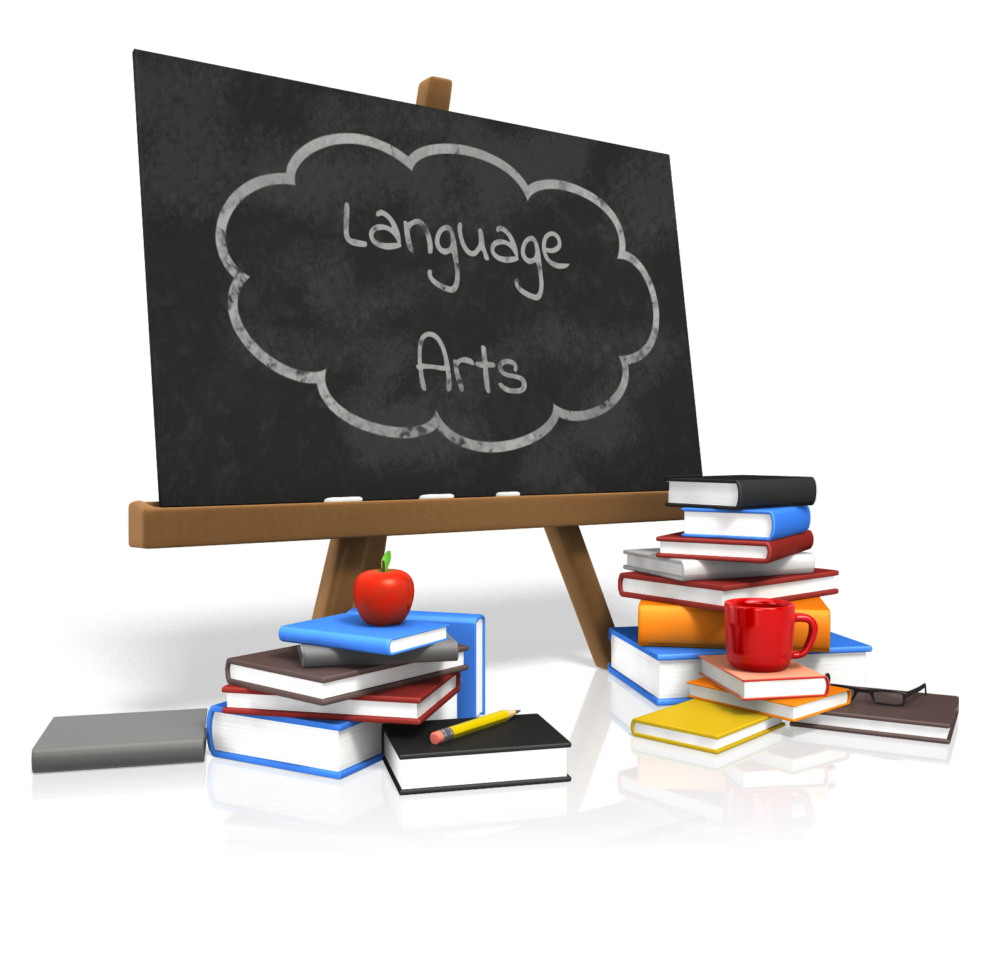 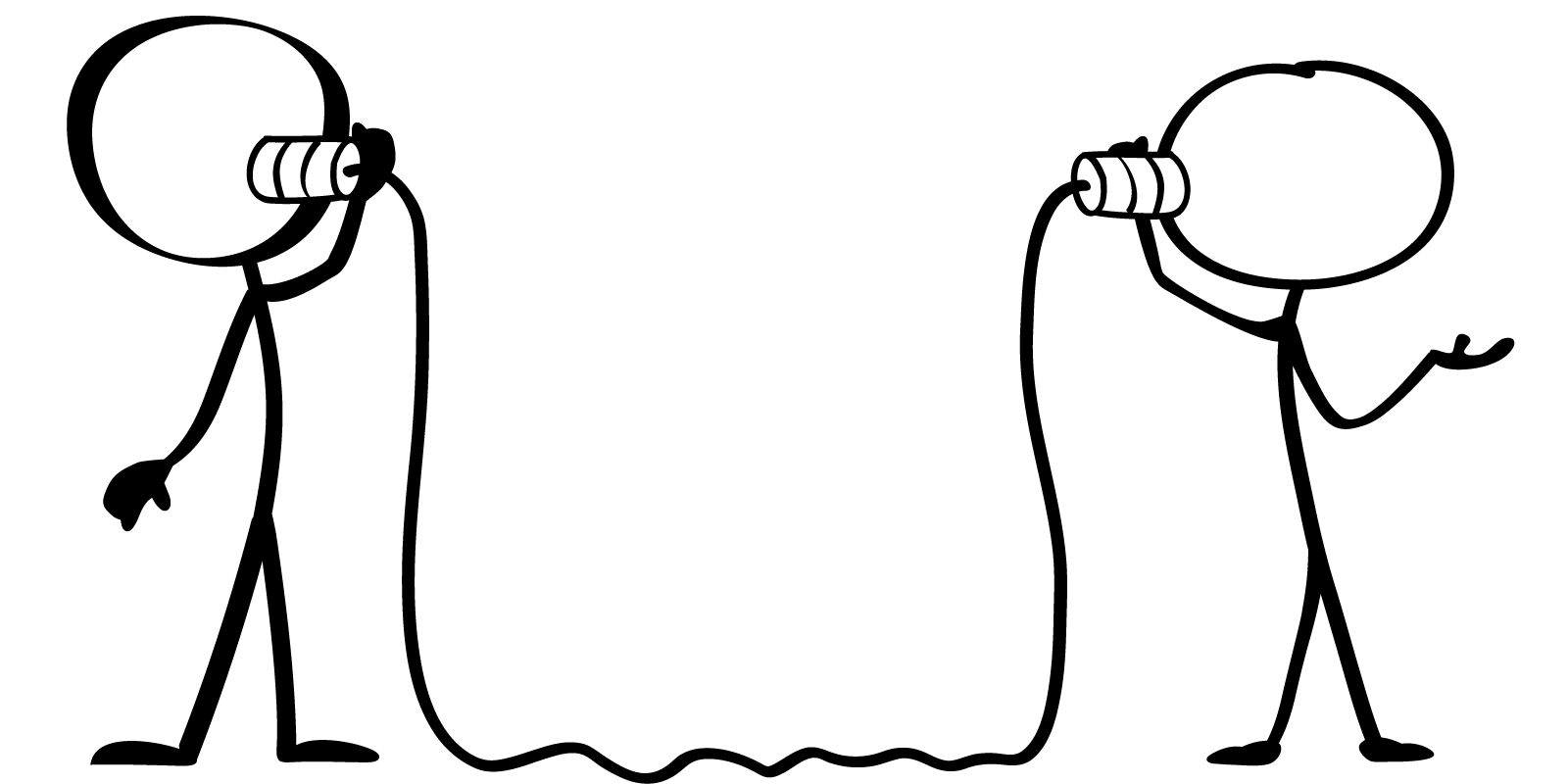 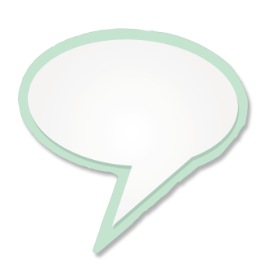 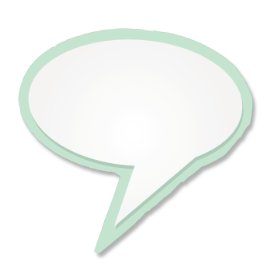 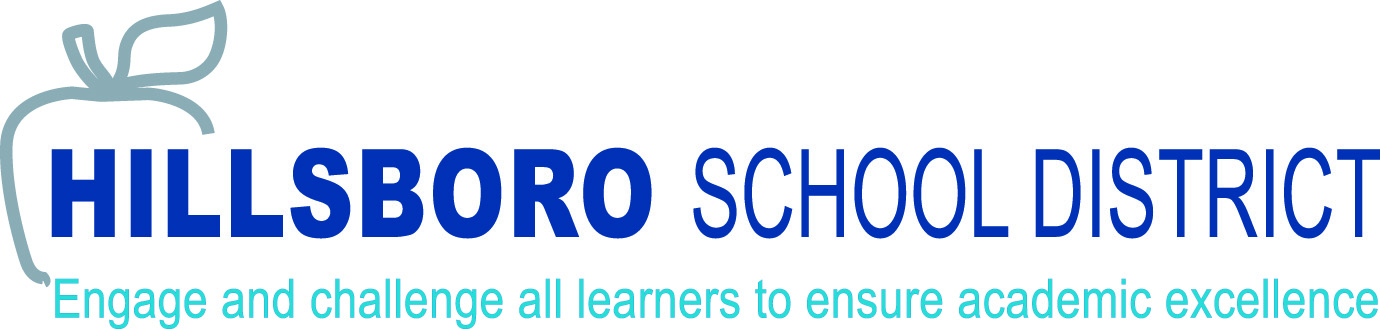 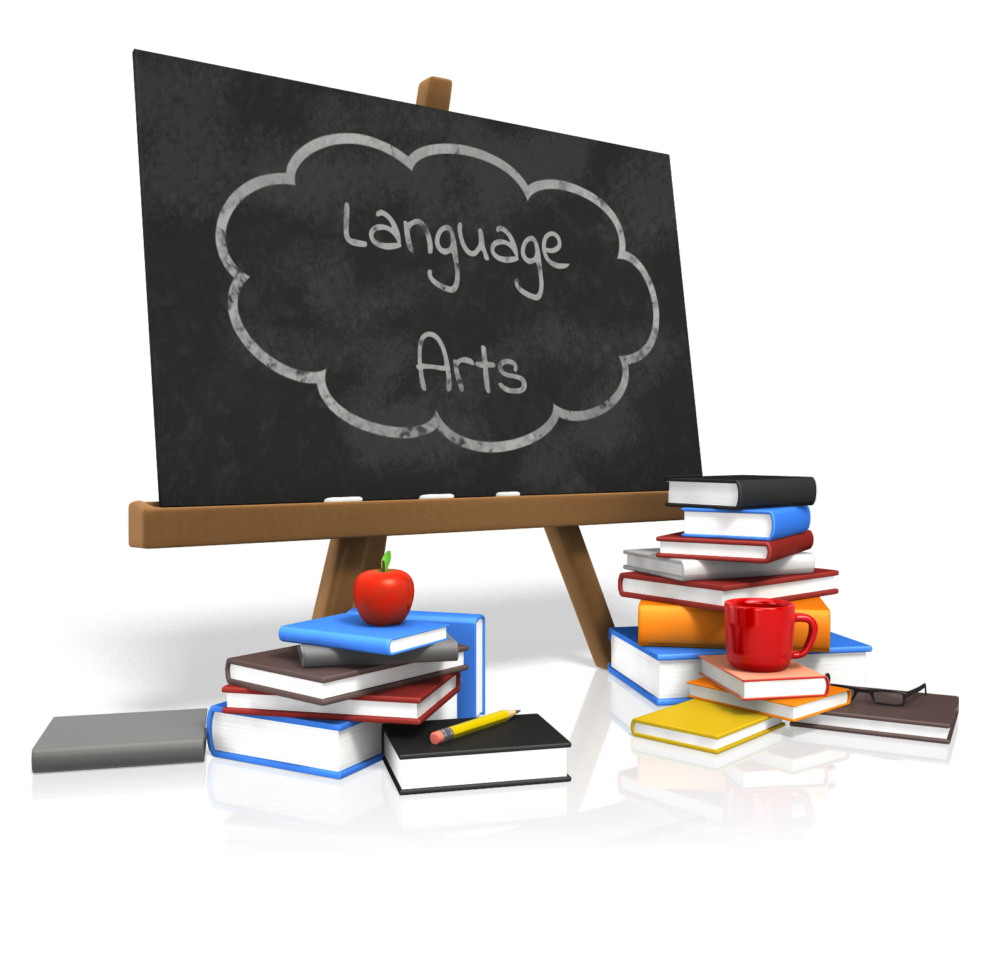 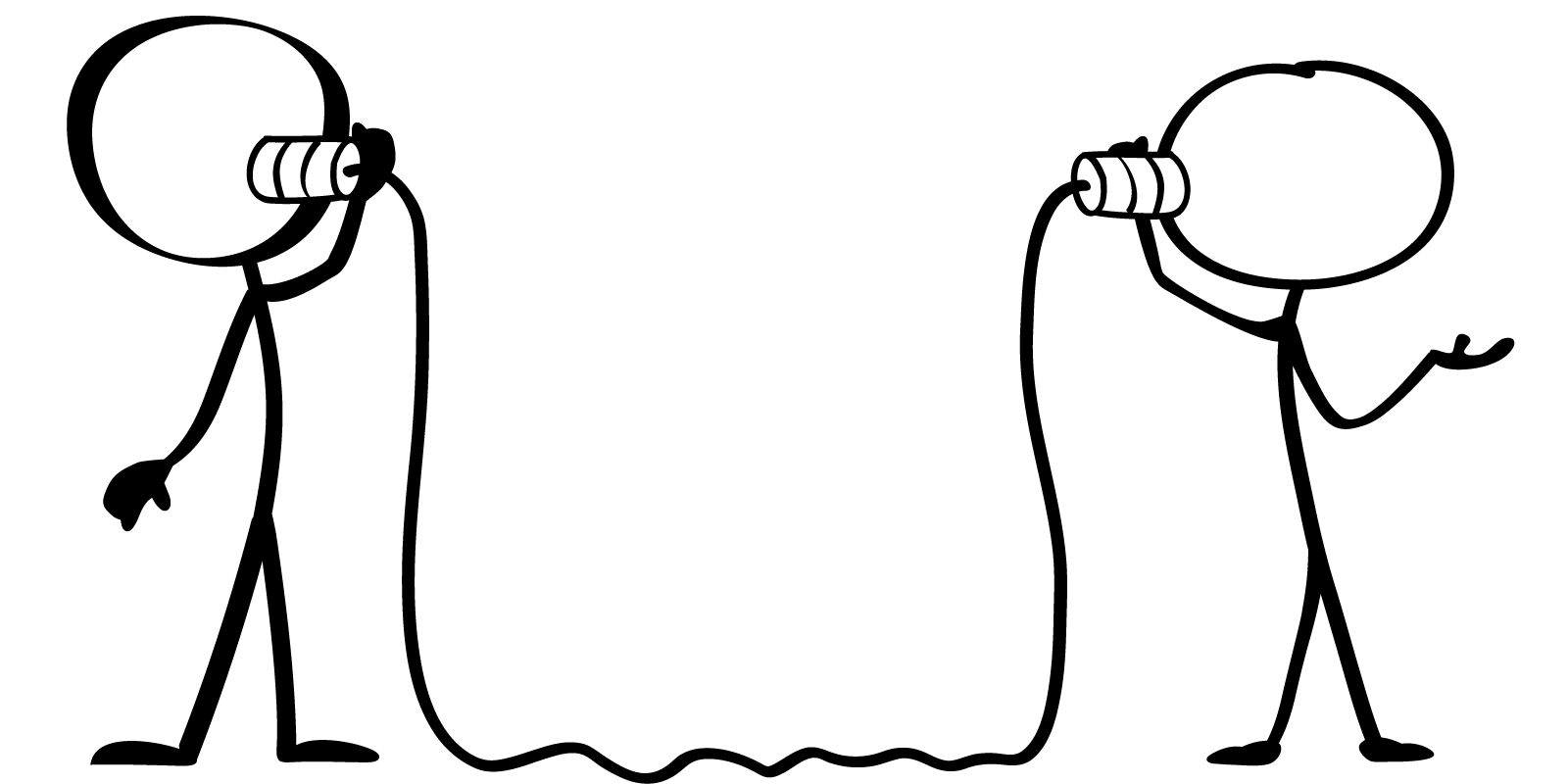 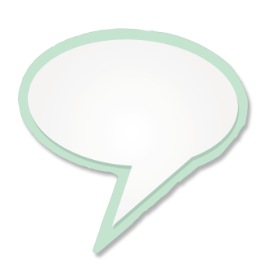 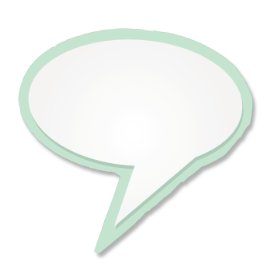 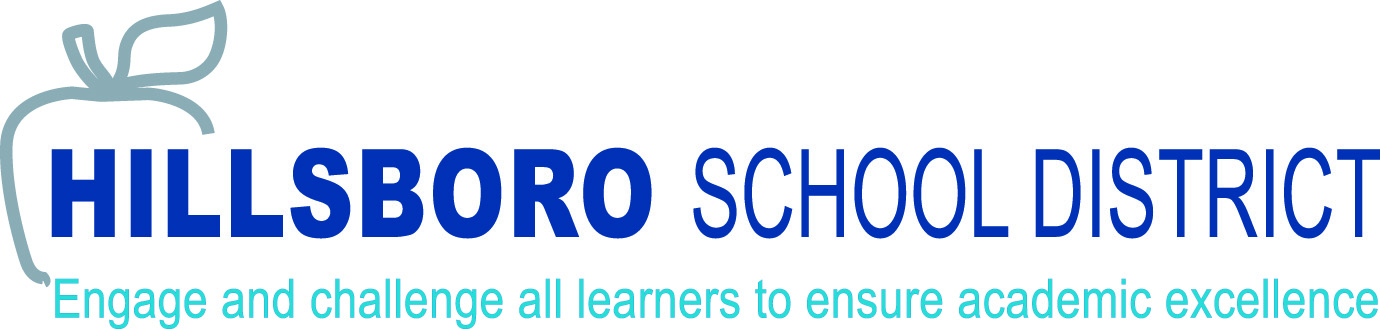 Introduction and OverviewDepth Of KnowledgeThe Common Core State Standards require high-level cognitive demand, such as asking students to demonstrate deeper conceptual understanding through the application of content knowledge and skills to new situations and sustained tasks. Each CCS standard is assigned a “depth(s) of knowledge” that the student needs to bring to the item/task that has been identified on a Cognitive Rigor Matrix from two widely accepted measures to describe cognitive rigor: Bloom's (revised) Taxonomy of Educational Objectives and Webb’s Depth-of-Knowledge Levels. www.smarterbalanced.orgDepth Of KnowledgeA standard’s assigned Depth of Knowledge indicates the level of cognition students need to master a task.  When a standard has two DOKs, part of the standard is indicating a lower cognitive demand and part a higher cognitive demand.  This understanding assists with instructional differentiation, although the highest (often called ceiling) DOK level of a standard is always the instructional goal.   A DOK level 4 is comparing two or more texts or analyzing ideas within a longer text.  Note:  Grades K – 2 do not have an assigned Depth of Knowledge for summative assessments (SBAC/PARCC).  The DOK’s listed below were taken from Karin Hess’s Reading DOK Descriptors: http://www.nciea.org/publications/DOKreading_KH08.pdfNotes: Anchor Standard 1 in reading (and each grade specific version of this standard) underlies Reading Standards 2-9. Anchor Standard 10 (Range of Reading and Level of Text Complexity) underlies passage selection, rather than being captured under one or more specific assessment target.Overarching standards (taught throughout the year)Note:  * Indicates that the CCSS is Increasing in complexity year to year.Introduction Quarter OnePacing Guide by Quarter		• Bold red underlined text, within the standards, indicates topics students need to understand in order to achieve assessment targets.Pacing Guide by QuarterBold red underlined text, within the standards, indicates topics students need to understand in order to achieve assessment targets.First Quarter Focus StandardsIntroduction and Overview Quarter TwoGrade 2: Quarter TwoReading LiteratureDuring the second quarter of second grade, students read a variety of literary narratives and informational texts. They study text structures and sequence in order to write “like an author” (RL.2.5).Second graders understand the narrative text structure of beginning, middle and ending (RL.2.5).During the second quarter students recognize how a story is introduced and that action ends at the conclusion (RL.2.5).  Students can place characters, setting and plot within the narrative structure (RL.2.6). They use illustrations and text as a reference. Students recognize that character point of view may influence events (RL.2.6).They plan and revise a narrative writing piece to include actions, thoughts and feelings of characters in order to expand on a plot (W.2.3).  Students edit their narrative writing piece by providing a summarization as a sense of closure using refined and expanded sentence forms (end of W.2.3).Second graders can determine meaning with known prefixes (L.2.4.b).  They use  collective nouns in their writing as well and frequently occurring irregular plural nouns correctly (L.2.1.a, L.2.1.b).  In writing and speaking they use words and phrases acquired in conversations and texts (L.2.6, SL.2.1.b).  Producing, expanding and rearranging complete simple and compound sentences is evident in student writing as they strive to produce more interesting sentences (L.2.1.f).Reading Informational TextDuring the second quarter students read informational text referring to various text features and references (dictionaries) to locate key facts (RI.2.5).  Students describe and classify text feature purposes.  Second graders explain and summarize how specific images clarify the cause and effect of events (RL.2.7). They use new words connected to a topic and identify the main idea of a topic (RL.2.6). Students use glossaries and other reference materials to organize their research (L.2.4.e, L.2.2.e).Students research and plan a topic (W.2.7). They introduce the topic and revise with facts and definitions about a topic (W.2.4). They can connect how points of view influence event actions or reactions.  Students edit their narrative writing piece by providing a summarization as a sense of closure.  Sentences are more refined and expanded.ELP:  Each Unit of Study has a focused skill and strategy aligned to the CCS Reading Standard.  The ELP Function and Forms supports the instruction of the reading skill necessary for students to have access to a standard’s instructional level.  Throughout the Units of Study references of “supports ELP Target,” is referring to the ELP aligned Function and Forms of that standard’s skill.However, by each individual standard within a Unit of Study there is also an ELP + Standard Number that corresponds with that specific CCS Standard’s ELP Correlation in ELA (reading, writing, listening-speaking and language) based on the new Oregon ELP Standards.  These correlations serve as a reference tool and guide on how to best support Ells’ access to each standard that is referenced.  At the end of this pacing guide are the specific expectations for each ELP Standard.IMPORTANT NOTE:The standards for each quarter are presented as integrated “units of study.”   The standards within each unit of study should be taught together.  Standards were aligned within units based on cognitive and language functions (English Language Proficiencies).  Teachers are encouraged to bring in other standards as needed by content and of course the over-arching standards which are taught throughout the year.• Bold red underlined text, within the standards, indicates topics students need to understand in order to achieve assessment targets.Bold red underlined text, within the standards, indicates topics students need to understand in order to achieve assessment targetsSecond Quarter Focus StandardsIntroduction and Overview Quarter Three:Introduction and Overview Quarter four:CCSS English language Arts & Literacy Check ListCCSS English language Arts & Literacy Check ListCCSS English language Arts & Literacy Check ListCCSS English language Arts & Literacy Check ListResources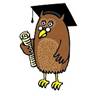 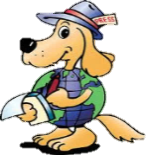 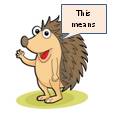 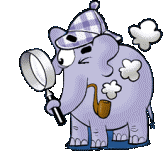 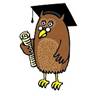 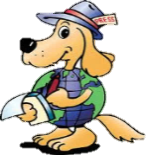 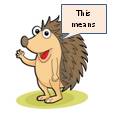 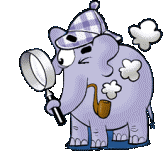 All common core state standards represent essential content that must be taught in English Language Arts in order to avoid gaps in student learning.All common core state standards represent essential content that must be taught in English Language Arts in order to avoid gaps in student learning.All common core state standards represent essential content that must be taught in English Language Arts in order to avoid gaps in student learning.All common core state standards represent essential content that must be taught in English Language Arts in order to avoid gaps in student learning.All common core state standards represent essential content that must be taught in English Language Arts in order to avoid gaps in student learning.All common core state standards represent essential content that must be taught in English Language Arts in order to avoid gaps in student learning.All common core state standards represent essential content that must be taught in English Language Arts in order to avoid gaps in student learning.All common core state standards represent essential content that must be taught in English Language Arts in order to avoid gaps in student learning.All common core state standards represent essential content that must be taught in English Language Arts in order to avoid gaps in student learning.All common core state standards represent essential content that must be taught in English Language Arts in order to avoid gaps in student learning.All common core state standards represent essential content that must be taught in English Language Arts in order to avoid gaps in student learning.All common core state standards represent essential content that must be taught in English Language Arts in order to avoid gaps in student learning.All common core state standards represent essential content that must be taught in English Language Arts in order to avoid gaps in student learning.All common core state standards represent essential content that must be taught in English Language Arts in order to avoid gaps in student learning.All common core state standards represent essential content that must be taught in English Language Arts in order to avoid gaps in student learning.All common core state standards represent essential content that must be taught in English Language Arts in order to avoid gaps in student learning.All common core state standards represent essential content that must be taught in English Language Arts in order to avoid gaps in student learning.All common core state standards represent essential content that must be taught in English Language Arts in order to avoid gaps in student learning.All common core state standards represent essential content that must be taught in English Language Arts in order to avoid gaps in student learning.All common core state standards represent essential content that must be taught in English Language Arts in order to avoid gaps in student learning.All common core state standards represent essential content that must be taught in English Language Arts in order to avoid gaps in student learning.All common core state standards represent essential content that must be taught in English Language Arts in order to avoid gaps in student learning.All common core state standards represent essential content that must be taught in English Language Arts in order to avoid gaps in student learning.All common core state standards represent essential content that must be taught in English Language Arts in order to avoid gaps in student learning.All common core state standards represent essential content that must be taught in English Language Arts in order to avoid gaps in student learning.All common core state standards represent essential content that must be taught in English Language Arts in order to avoid gaps in student learning.All common core state standards represent essential content that must be taught in English Language Arts in order to avoid gaps in student learning.All common core state standards represent essential content that must be taught in English Language Arts in order to avoid gaps in student learning.All common core state standards represent essential content that must be taught in English Language Arts in order to avoid gaps in student learning.All common core state standards represent essential content that must be taught in English Language Arts in order to avoid gaps in student learning.All common core state standards represent essential content that must be taught in English Language Arts in order to avoid gaps in student learning.All common core state standards represent essential content that must be taught in English Language Arts in order to avoid gaps in student learning.The nature of the ELA common core standards (reading, writing, language and speaking/listening) obliges our instruction to be integrative.  Anthologies will become secondary supportive resources while the CCSS will be the primary guide.The nature of the ELA common core standards (reading, writing, language and speaking/listening) obliges our instruction to be integrative.  Anthologies will become secondary supportive resources while the CCSS will be the primary guide.The nature of the ELA common core standards (reading, writing, language and speaking/listening) obliges our instruction to be integrative.  Anthologies will become secondary supportive resources while the CCSS will be the primary guide.The nature of the ELA common core standards (reading, writing, language and speaking/listening) obliges our instruction to be integrative.  Anthologies will become secondary supportive resources while the CCSS will be the primary guide.The nature of the ELA common core standards (reading, writing, language and speaking/listening) obliges our instruction to be integrative.  Anthologies will become secondary supportive resources while the CCSS will be the primary guide.The nature of the ELA common core standards (reading, writing, language and speaking/listening) obliges our instruction to be integrative.  Anthologies will become secondary supportive resources while the CCSS will be the primary guide.The nature of the ELA common core standards (reading, writing, language and speaking/listening) obliges our instruction to be integrative.  Anthologies will become secondary supportive resources while the CCSS will be the primary guide.The nature of the ELA common core standards (reading, writing, language and speaking/listening) obliges our instruction to be integrative.  Anthologies will become secondary supportive resources while the CCSS will be the primary guide.The nature of the ELA common core standards (reading, writing, language and speaking/listening) obliges our instruction to be integrative.  Anthologies will become secondary supportive resources while the CCSS will be the primary guide.The nature of the ELA common core standards (reading, writing, language and speaking/listening) obliges our instruction to be integrative.  Anthologies will become secondary supportive resources while the CCSS will be the primary guide.The nature of the ELA common core standards (reading, writing, language and speaking/listening) obliges our instruction to be integrative.  Anthologies will become secondary supportive resources while the CCSS will be the primary guide.The nature of the ELA common core standards (reading, writing, language and speaking/listening) obliges our instruction to be integrative.  Anthologies will become secondary supportive resources while the CCSS will be the primary guide.The nature of the ELA common core standards (reading, writing, language and speaking/listening) obliges our instruction to be integrative.  Anthologies will become secondary supportive resources while the CCSS will be the primary guide.The nature of the ELA common core standards (reading, writing, language and speaking/listening) obliges our instruction to be integrative.  Anthologies will become secondary supportive resources while the CCSS will be the primary guide.The nature of the ELA common core standards (reading, writing, language and speaking/listening) obliges our instruction to be integrative.  Anthologies will become secondary supportive resources while the CCSS will be the primary guide.The nature of the ELA common core standards (reading, writing, language and speaking/listening) obliges our instruction to be integrative.  Anthologies will become secondary supportive resources while the CCSS will be the primary guide.The nature of the ELA common core standards (reading, writing, language and speaking/listening) obliges our instruction to be integrative.  Anthologies will become secondary supportive resources while the CCSS will be the primary guide.The nature of the ELA common core standards (reading, writing, language and speaking/listening) obliges our instruction to be integrative.  Anthologies will become secondary supportive resources while the CCSS will be the primary guide.The nature of the ELA common core standards (reading, writing, language and speaking/listening) obliges our instruction to be integrative.  Anthologies will become secondary supportive resources while the CCSS will be the primary guide.The nature of the ELA common core standards (reading, writing, language and speaking/listening) obliges our instruction to be integrative.  Anthologies will become secondary supportive resources while the CCSS will be the primary guide.The nature of the ELA common core standards (reading, writing, language and speaking/listening) obliges our instruction to be integrative.  Anthologies will become secondary supportive resources while the CCSS will be the primary guide.The nature of the ELA common core standards (reading, writing, language and speaking/listening) obliges our instruction to be integrative.  Anthologies will become secondary supportive resources while the CCSS will be the primary guide.The nature of the ELA common core standards (reading, writing, language and speaking/listening) obliges our instruction to be integrative.  Anthologies will become secondary supportive resources while the CCSS will be the primary guide.The nature of the ELA common core standards (reading, writing, language and speaking/listening) obliges our instruction to be integrative.  Anthologies will become secondary supportive resources while the CCSS will be the primary guide.The nature of the ELA common core standards (reading, writing, language and speaking/listening) obliges our instruction to be integrative.  Anthologies will become secondary supportive resources while the CCSS will be the primary guide.The nature of the ELA common core standards (reading, writing, language and speaking/listening) obliges our instruction to be integrative.  Anthologies will become secondary supportive resources while the CCSS will be the primary guide.The nature of the ELA common core standards (reading, writing, language and speaking/listening) obliges our instruction to be integrative.  Anthologies will become secondary supportive resources while the CCSS will be the primary guide.The nature of the ELA common core standards (reading, writing, language and speaking/listening) obliges our instruction to be integrative.  Anthologies will become secondary supportive resources while the CCSS will be the primary guide.The nature of the ELA common core standards (reading, writing, language and speaking/listening) obliges our instruction to be integrative.  Anthologies will become secondary supportive resources while the CCSS will be the primary guide.The nature of the ELA common core standards (reading, writing, language and speaking/listening) obliges our instruction to be integrative.  Anthologies will become secondary supportive resources while the CCSS will be the primary guide.The nature of the ELA common core standards (reading, writing, language and speaking/listening) obliges our instruction to be integrative.  Anthologies will become secondary supportive resources while the CCSS will be the primary guide.The nature of the ELA common core standards (reading, writing, language and speaking/listening) obliges our instruction to be integrative.  Anthologies will become secondary supportive resources while the CCSS will be the primary guide.The nature of the ELA common core standards (reading, writing, language and speaking/listening) obliges our instruction to be integrative.  Anthologies will become secondary supportive resources while the CCSS will be the primary guide.The nature of the ELA common core standards (reading, writing, language and speaking/listening) obliges our instruction to be integrative.  Anthologies will become secondary supportive resources while the CCSS will be the primary guide.The nature of the ELA common core standards (reading, writing, language and speaking/listening) obliges our instruction to be integrative.  Anthologies will become secondary supportive resources while the CCSS will be the primary guide.The nature of the ELA common core standards (reading, writing, language and speaking/listening) obliges our instruction to be integrative.  Anthologies will become secondary supportive resources while the CCSS will be the primary guide.The nature of the ELA common core standards (reading, writing, language and speaking/listening) obliges our instruction to be integrative.  Anthologies will become secondary supportive resources while the CCSS will be the primary guide.The nature of the ELA common core standards (reading, writing, language and speaking/listening) obliges our instruction to be integrative.  Anthologies will become secondary supportive resources while the CCSS will be the primary guide.The nature of the ELA common core standards (reading, writing, language and speaking/listening) obliges our instruction to be integrative.  Anthologies will become secondary supportive resources while the CCSS will be the primary guide.The nature of the ELA common core standards (reading, writing, language and speaking/listening) obliges our instruction to be integrative.  Anthologies will become secondary supportive resources while the CCSS will be the primary guide.The nature of the ELA common core standards (reading, writing, language and speaking/listening) obliges our instruction to be integrative.  Anthologies will become secondary supportive resources while the CCSS will be the primary guide.The nature of the ELA common core standards (reading, writing, language and speaking/listening) obliges our instruction to be integrative.  Anthologies will become secondary supportive resources while the CCSS will be the primary guide.The nature of the ELA common core standards (reading, writing, language and speaking/listening) obliges our instruction to be integrative.  Anthologies will become secondary supportive resources while the CCSS will be the primary guide.The nature of the ELA common core standards (reading, writing, language and speaking/listening) obliges our instruction to be integrative.  Anthologies will become secondary supportive resources while the CCSS will be the primary guide.The nature of the ELA common core standards (reading, writing, language and speaking/listening) obliges our instruction to be integrative.  Anthologies will become secondary supportive resources while the CCSS will be the primary guide.The nature of the ELA common core standards (reading, writing, language and speaking/listening) obliges our instruction to be integrative.  Anthologies will become secondary supportive resources while the CCSS will be the primary guide.The nature of the ELA common core standards (reading, writing, language and speaking/listening) obliges our instruction to be integrative.  Anthologies will become secondary supportive resources while the CCSS will be the primary guide.The nature of the ELA common core standards (reading, writing, language and speaking/listening) obliges our instruction to be integrative.  Anthologies will become secondary supportive resources while the CCSS will be the primary guide.Second grade students will be exposed to a wide genre of literary and informational text.Second grade students will be exposed to a wide genre of literary and informational text.Second grade students will be exposed to a wide genre of literary and informational text.Second grade students will be exposed to a wide genre of literary and informational text.Second grade students will be exposed to a wide genre of literary and informational text.Second grade students will be exposed to a wide genre of literary and informational text.Second grade students will be exposed to a wide genre of literary and informational text.Second grade students will be exposed to a wide genre of literary and informational text.Second grade students will be exposed to a wide genre of literary and informational text.Second grade students will be exposed to a wide genre of literary and informational text.Second grade students will be exposed to a wide genre of literary and informational text.Second grade students will be exposed to a wide genre of literary and informational text.Second grade students will be exposed to a wide genre of literary and informational text.Second grade students will be exposed to a wide genre of literary and informational text.Second grade students will be exposed to a wide genre of literary and informational text.Second grade students will be exposed to a wide genre of literary and informational text.Text Types:  (approximate lexile range for grades 2-3 is ‘450-790’).Text Types:  (approximate lexile range for grades 2-3 is ‘450-790’).Text Types:  (approximate lexile range for grades 2-3 is ‘450-790’).Text Types:  (approximate lexile range for grades 2-3 is ‘450-790’).Text Types:  (approximate lexile range for grades 2-3 is ‘450-790’).Text Types:  (approximate lexile range for grades 2-3 is ‘450-790’).Text Types:  (approximate lexile range for grades 2-3 is ‘450-790’).Text Types:  (approximate lexile range for grades 2-3 is ‘450-790’).Text Types:  (approximate lexile range for grades 2-3 is ‘450-790’).Text Types:  (approximate lexile range for grades 2-3 is ‘450-790’).Text Types:  (approximate lexile range for grades 2-3 is ‘450-790’).Text Types:  (approximate lexile range for grades 2-3 is ‘450-790’).Text Types:  (approximate lexile range for grades 2-3 is ‘450-790’).Text Types:  (approximate lexile range for grades 2-3 is ‘450-790’).Text Types:  (approximate lexile range for grades 2-3 is ‘450-790’).Text Types:  (approximate lexile range for grades 2-3 is ‘450-790’).Literary Text is reading to explore others’ experiences; reading for enjoyment.Literary Text is reading to explore others’ experiences; reading for enjoyment.Literary Text is reading to explore others’ experiences; reading for enjoyment.Literary Text is reading to explore others’ experiences; reading for enjoyment.Literary Text is reading to explore others’ experiences; reading for enjoyment.Literary Text is reading to explore others’ experiences; reading for enjoyment.Literary Text is reading to explore others’ experiences; reading for enjoyment.Literary Text is reading to explore others’ experiences; reading for enjoyment.Literary Text is reading to explore others’ experiences; reading for enjoyment.Literary Text is reading to explore others’ experiences; reading for enjoyment.Literary Text is reading to explore others’ experiences; reading for enjoyment.Literary Text is reading to explore others’ experiences; reading for enjoyment.Literary Text is reading to explore others’ experiences; reading for enjoyment.Literary Text is reading to explore others’ experiences; reading for enjoyment.Literary Text is reading to explore others’ experiences; reading for enjoyment.StoriesStoriesStoriesStoriesStoriesStoriesStoriesStoriesStoriesStoriesStoriesStoriesStoriesStoriesadventure stories, folktales, legends, fables, fantasy, realistic fiction, and mythsadventure stories, folktales, legends, fables, fantasy, realistic fiction, and mythsadventure stories, folktales, legends, fables, fantasy, realistic fiction, and mythsadventure stories, folktales, legends, fables, fantasy, realistic fiction, and mythsadventure stories, folktales, legends, fables, fantasy, realistic fiction, and mythsadventure stories, folktales, legends, fables, fantasy, realistic fiction, and mythsadventure stories, folktales, legends, fables, fantasy, realistic fiction, and mythsadventure stories, folktales, legends, fables, fantasy, realistic fiction, and mythsadventure stories, folktales, legends, fables, fantasy, realistic fiction, and mythsadventure stories, folktales, legends, fables, fantasy, realistic fiction, and mythsadventure stories, folktales, legends, fables, fantasy, realistic fiction, and mythsadventure stories, folktales, legends, fables, fantasy, realistic fiction, and mythsadventure stories, folktales, legends, fables, fantasy, realistic fiction, and mythsadventure stories, folktales, legends, fables, fantasy, realistic fiction, and mythsDramasDramasDramasDramasDramasDramasDramasDramasDramasDramasDramasDramasDramasDramasIncludes staged dialogue and brief familiar scenesIncludes staged dialogue and brief familiar scenesIncludes staged dialogue and brief familiar scenesIncludes staged dialogue and brief familiar scenesIncludes staged dialogue and brief familiar scenesIncludes staged dialogue and brief familiar scenesIncludes staged dialogue and brief familiar scenesIncludes staged dialogue and brief familiar scenesIncludes staged dialogue and brief familiar scenesIncludes staged dialogue and brief familiar scenesIncludes staged dialogue and brief familiar scenesIncludes staged dialogue and brief familiar scenesIncludes staged dialogue and brief familiar scenesIncludes staged dialogue and brief familiar scenesPoetrynursery rhymes and subgenres of the narrative poem, limerick, and free verse poemnursery rhymes and subgenres of the narrative poem, limerick, and free verse poemnursery rhymes and subgenres of the narrative poem, limerick, and free verse poemnursery rhymes and subgenres of the narrative poem, limerick, and free verse poemnursery rhymes and subgenres of the narrative poem, limerick, and free verse poemnursery rhymes and subgenres of the narrative poem, limerick, and free verse poemnursery rhymes and subgenres of the narrative poem, limerick, and free verse poemnursery rhymes and subgenres of the narrative poem, limerick, and free verse poemnursery rhymes and subgenres of the narrative poem, limerick, and free verse poemnursery rhymes and subgenres of the narrative poem, limerick, and free verse poemnursery rhymes and subgenres of the narrative poem, limerick, and free verse poemnursery rhymes and subgenres of the narrative poem, limerick, and free verse poemnursery rhymes and subgenres of the narrative poem, limerick, and free verse poemnursery rhymes and subgenres of the narrative poem, limerick, and free verse poemInformational Text is reading to be informed.Informational Text is reading to be informed.Informational Text is reading to be informed.Informational Text is reading to be informed.Informational Text is reading to be informed.Informational Text is reading to be informed.Informational Text is reading to be informed.Informational Text is reading to be informed.Informational Text is reading to be informed.Informational Text is reading to be informed.Informational Text is reading to be informed.Informational Text is reading to be informed.Informational Text is reading to be informed.Informational Text is reading to be informed.Informational Text is reading to be informed.Literary Nonfiction and Historical, Scientific, and Technical TextsLiterary Nonfiction and Historical, Scientific, and Technical TextsLiterary Nonfiction and Historical, Scientific, and Technical TextsLiterary Nonfiction and Historical, Scientific, and Technical TextsLiterary Nonfiction and Historical, Scientific, and Technical TextsLiterary Nonfiction and Historical, Scientific, and Technical TextsLiterary Nonfiction and Historical, Scientific, and Technical TextsLiterary Nonfiction and Historical, Scientific, and Technical TextsLiterary Nonfiction and Historical, Scientific, and Technical TextsLiterary Nonfiction and Historical, Scientific, and Technical TextsLiterary Nonfiction and Historical, Scientific, and Technical TextsLiterary Nonfiction and Historical, Scientific, and Technical TextsLiterary Nonfiction and Historical, Scientific, and Technical TextsLiterary Nonfiction and Historical, Scientific, and Technical TextsIncludes biographies and autobiographies; books about history, social studies, science and the arts; technical texts, including directions, forms, and information displayed in graphs, charts, or maps; and digital sources on a range of topics.Includes biographies and autobiographies; books about history, social studies, science and the arts; technical texts, including directions, forms, and information displayed in graphs, charts, or maps; and digital sources on a range of topics.Includes biographies and autobiographies; books about history, social studies, science and the arts; technical texts, including directions, forms, and information displayed in graphs, charts, or maps; and digital sources on a range of topics.Includes biographies and autobiographies; books about history, social studies, science and the arts; technical texts, including directions, forms, and information displayed in graphs, charts, or maps; and digital sources on a range of topics.Includes biographies and autobiographies; books about history, social studies, science and the arts; technical texts, including directions, forms, and information displayed in graphs, charts, or maps; and digital sources on a range of topics.Includes biographies and autobiographies; books about history, social studies, science and the arts; technical texts, including directions, forms, and information displayed in graphs, charts, or maps; and digital sources on a range of topics.Includes biographies and autobiographies; books about history, social studies, science and the arts; technical texts, including directions, forms, and information displayed in graphs, charts, or maps; and digital sources on a range of topics.Includes biographies and autobiographies; books about history, social studies, science and the arts; technical texts, including directions, forms, and information displayed in graphs, charts, or maps; and digital sources on a range of topics.Includes biographies and autobiographies; books about history, social studies, science and the arts; technical texts, including directions, forms, and information displayed in graphs, charts, or maps; and digital sources on a range of topics.Includes biographies and autobiographies; books about history, social studies, science and the arts; technical texts, including directions, forms, and information displayed in graphs, charts, or maps; and digital sources on a range of topics.Includes biographies and autobiographies; books about history, social studies, science and the arts; technical texts, including directions, forms, and information displayed in graphs, charts, or maps; and digital sources on a range of topics.Includes biographies and autobiographies; books about history, social studies, science and the arts; technical texts, including directions, forms, and information displayed in graphs, charts, or maps; and digital sources on a range of topics.Includes biographies and autobiographies; books about history, social studies, science and the arts; technical texts, including directions, forms, and information displayed in graphs, charts, or maps; and digital sources on a range of topics.Includes biographies and autobiographies; books about history, social studies, science and the arts; technical texts, including directions, forms, and information displayed in graphs, charts, or maps; and digital sources on a range of topics.Includes biographies and autobiographies; books about history, social studies, science and the arts; technical texts, including directions, forms, and information displayed in graphs, charts, or maps; and digital sources on a range of topics.Includes biographies and autobiographies; books about history, social studies, science and the arts; technical texts, including directions, forms, and information displayed in graphs, charts, or maps; and digital sources on a range of topics.Includes biographies and autobiographies; books about history, social studies, science and the arts; technical texts, including directions, forms, and information displayed in graphs, charts, or maps; and digital sources on a range of topics.Includes biographies and autobiographies; books about history, social studies, science and the arts; technical texts, including directions, forms, and information displayed in graphs, charts, or maps; and digital sources on a range of topics.Includes biographies and autobiographies; books about history, social studies, science and the arts; technical texts, including directions, forms, and information displayed in graphs, charts, or maps; and digital sources on a range of topics.Includes biographies and autobiographies; books about history, social studies, science and the arts; technical texts, including directions, forms, and information displayed in graphs, charts, or maps; and digital sources on a range of topics.Includes biographies and autobiographies; books about history, social studies, science and the arts; technical texts, including directions, forms, and information displayed in graphs, charts, or maps; and digital sources on a range of topics.Includes biographies and autobiographies; books about history, social studies, science and the arts; technical texts, including directions, forms, and information displayed in graphs, charts, or maps; and digital sources on a range of topics.Includes biographies and autobiographies; books about history, social studies, science and the arts; technical texts, including directions, forms, and information displayed in graphs, charts, or maps; and digital sources on a range of topics.Includes biographies and autobiographies; books about history, social studies, science and the arts; technical texts, including directions, forms, and information displayed in graphs, charts, or maps; and digital sources on a range of topics.Includes biographies and autobiographies; books about history, social studies, science and the arts; technical texts, including directions, forms, and information displayed in graphs, charts, or maps; and digital sources on a range of topics.Includes biographies and autobiographies; books about history, social studies, science and the arts; technical texts, including directions, forms, and information displayed in graphs, charts, or maps; and digital sources on a range of topics.Includes biographies and autobiographies; books about history, social studies, science and the arts; technical texts, including directions, forms, and information displayed in graphs, charts, or maps; and digital sources on a range of topics.Includes biographies and autobiographies; books about history, social studies, science and the arts; technical texts, including directions, forms, and information displayed in graphs, charts, or maps; and digital sources on a range of topics.WEBB’s Depths Of Knowledge (DOKs)WEBB’s Depths Of Knowledge (DOKs)WEBB’s Depths Of Knowledge (DOKs)WEBB’s Depths Of Knowledge (DOKs)WEBB’s Depths Of Knowledge (DOKs)WEBB’s Depths Of Knowledge (DOKs)WEBB’s Depths Of Knowledge (DOKs)Recall and ReproductionRecall and ReproductionSkills and Concepts Short-Term  Strategic Thinking Short-Term  Strategic ThinkingExtended ThinkingBloom’s TaxonomyBloom’s TaxonomyBloom’s TaxonomyBloom’s TaxonomyBloom’s TaxonomyBloom’s TaxonomyKnowledgeComprehensionApplicationAnalysisEvaluationSynthesisA Standard is a Depth of Knowledge #1 when students are being asked to…A Standard is a Depth of Knowledge #2 when students are being asked to…A Standard is a Depth of Knowledge #3  when students are being asked to…A Standard is a Depth of Knowledge #4 when students are being asked to……students are being asked to remember previously learned material by recalling facts, terms, concepts or answers.… solve problems for new situations by applying learned knowledge, facts or rules in a different way…examine and break apart information into parts by looking at motives, causes and relationships.…present and defend an opinion or make a judgment based on a set of criteria…put information together in a different way by combining elements in a new pattern or proposing a different solution by examining within and across texts (two or more texts).Grade 2:  Literary Text (RL) and DOKsGrade 2:  Literary Text (RL) and DOKsGrade 2:  Literary Text (RL) and DOKsGrade 2:  Literary Text (RL) and DOKsGrade 2:  Literary Text (RL) and DOKsGrade 2:  Literary Text (RL) and DOKsGrade 2:  Literary Text (RL) and DOKsGrade 2:  Literary Text (RL) and DOKsGrade 2:  Literary Text (RL) and DOKsGrade 2:  Literary Text (RL) and DOKsGrade 2:  Literary Text (RL) and DOKsGrade 2:  Literary Text (RL) and DOKsInformational Text (RI) and DOKsInformational Text (RI) and DOKsInformational Text (RI) and DOKsInformational Text (RI) and DOKsInformational Text (RI) and DOKsInformational Text (RI) and DOKsInformational Text (RI) and DOKsInformational Text (RI) and DOKsInformational Text (RI) and DOKsInformational Text (RI) and DOKsStandard1234567891012345678910Grade 2122,31,2232N/A4N/A1231,222,3234N/ARL.2. 1Ask and answer such questions as who, what, where, when, why, and how to demonstrate understanding of key details in a text.RL.2. 10By the end of the year, read and comprehend literature, including stories, dramas, and poetry, at the high end of the grades 2–3 text complexity band independently and proficiently.RI.2. 1Ask and answer such questions as who, what, where, when, why, and how to demonstrate understanding of key details in a text.RI.2. 4Determine the meaning of words and phrases in a text relevant to a grade 2 topics or subject area.RI.2.10By the end of the year, read and comprehend literature, including stories, dramas, and poetry, at the high end of the grades 2–3 text complexity band independently and proficientlyRF.2. 3Know and apply grade-level phonics and word analysis skills in decoding words.RF.2.4Read with sufficient accuracy and fluency to support comprehension.W.2.5With guidance and support from adults and peers, focus on a topic and strengthen writing as needed by revising and editing.SL.2. 1Participate in collaborative conversations with diverse partners about grade 2 topics and texts with peers and adults in small and larger groups.L.2.1Demonstrate command of the conventions of standard English grammar and usage when writing or speaking.L.2.3Use knowledge of language and its conventions when writing, speaking, reading, or listening.L.2.4Determine or clarify the meaning of unknown and multiple-meaning words and phrases based on grade 2 reading and content, choosing flexibly from a range of strategies.Grade 2: Quarter OneReading LiteratureGrade 2: Quarter OneReading LiteratureGrade 2: Quarter OneReading LiteratureDuring the first quarter of second grade, students ask and answer questions using who, what, when, where, why and how (RI.2.1, RL.2.1) setting a foundation for using text to explain inferences in grade 3 and beyond.During the first quarter of second grade, students ask and answer questions using who, what, when, where, why and how (RI.2.1, RL.2.1) setting a foundation for using text to explain inferences in grade 3 and beyond.During the first quarter of second grade, students ask and answer questions using who, what, when, where, why and how (RI.2.1, RL.2.1) setting a foundation for using text to explain inferences in grade 3 and beyond.During the first quarter of second grade, students ask and answer questions using who, what, when, where, why and how (RI.2.1, RL.2.1) setting a foundation for using text to explain inferences in grade 3 and beyond.During the first quarter of second grade, students ask and answer questions using who, what, when, where, why and how (RI.2.1, RL.2.1) setting a foundation for using text to explain inferences in grade 3 and beyond.During the first quarter of second grade, students ask and answer questions using who, what, when, where, why and how (RI.2.1, RL.2.1) setting a foundation for using text to explain inferences in grade 3 and beyond.During the first quarter of second grade, students ask and answer questions using who, what, when, where, why and how (RI.2.1, RL.2.1) setting a foundation for using text to explain inferences in grade 3 and beyond.During the first quarter of second grade, students ask and answer questions using who, what, when, where, why and how (RI.2.1, RL.2.1) setting a foundation for using text to explain inferences in grade 3 and beyond.During the first quarter of second grade, students ask and answer questions using who, what, when, where, why and how (RI.2.1, RL.2.1) setting a foundation for using text to explain inferences in grade 3 and beyond.Students apply grade 2 reading standards to literature by demonstrating understanding of text through asking and answering questions (RL.2.1), retelling stories, determining a central message, lesson or moral (RL.2.2) and describing how characters respond to events(RL.2.3).  Reading Informational TextStudents demonstrate an understanding of informational text when they describe connections between a series of historical events using language pertaining to comparing and contrasting (RI.2.3).Students apply grade 2 reading standards to literature by demonstrating understanding of text through asking and answering questions (RL.2.1), retelling stories, determining a central message, lesson or moral (RL.2.2) and describing how characters respond to events(RL.2.3).  Reading Informational TextStudents demonstrate an understanding of informational text when they describe connections between a series of historical events using language pertaining to comparing and contrasting (RI.2.3).Students apply grade 2 reading standards to literature by demonstrating understanding of text through asking and answering questions (RL.2.1), retelling stories, determining a central message, lesson or moral (RL.2.2) and describing how characters respond to events(RL.2.3).  Reading Informational TextStudents demonstrate an understanding of informational text when they describe connections between a series of historical events using language pertaining to comparing and contrasting (RI.2.3).Students apply grade 2 reading standards to literature by demonstrating understanding of text through asking and answering questions (RL.2.1), retelling stories, determining a central message, lesson or moral (RL.2.2) and describing how characters respond to events(RL.2.3).  Reading Informational TextStudents demonstrate an understanding of informational text when they describe connections between a series of historical events using language pertaining to comparing and contrasting (RI.2.3).Students apply grade 2 reading standards to literature by demonstrating understanding of text through asking and answering questions (RL.2.1), retelling stories, determining a central message, lesson or moral (RL.2.2) and describing how characters respond to events(RL.2.3).  Reading Informational TextStudents demonstrate an understanding of informational text when they describe connections between a series of historical events using language pertaining to comparing and contrasting (RI.2.3).Students apply grade 2 reading standards to literature by demonstrating understanding of text through asking and answering questions (RL.2.1), retelling stories, determining a central message, lesson or moral (RL.2.2) and describing how characters respond to events(RL.2.3).  Reading Informational TextStudents demonstrate an understanding of informational text when they describe connections between a series of historical events using language pertaining to comparing and contrasting (RI.2.3).Students apply grade 2 reading standards to literature by demonstrating understanding of text through asking and answering questions (RL.2.1), retelling stories, determining a central message, lesson or moral (RL.2.2) and describing how characters respond to events(RL.2.3).  Reading Informational TextStudents demonstrate an understanding of informational text when they describe connections between a series of historical events using language pertaining to comparing and contrasting (RI.2.3).Students apply grade 2 reading standards to literature by demonstrating understanding of text through asking and answering questions (RL.2.1), retelling stories, determining a central message, lesson or moral (RL.2.2) and describing how characters respond to events(RL.2.3).  Reading Informational TextStudents demonstrate an understanding of informational text when they describe connections between a series of historical events using language pertaining to comparing and contrasting (RI.2.3).Students apply grade 2 reading standards to literature by demonstrating understanding of text through asking and answering questions (RL.2.1), retelling stories, determining a central message, lesson or moral (RL.2.2) and describing how characters respond to events(RL.2.3).  Reading Informational TextStudents demonstrate an understanding of informational text when they describe connections between a series of historical events using language pertaining to comparing and contrasting (RI.2.3).Students apply grade 2 reading standards to literature by demonstrating understanding of text through asking and answering questions (RL.2.1), retelling stories, determining a central message, lesson or moral (RL.2.2) and describing how characters respond to events(RL.2.3).  Reading Informational TextStudents demonstrate an understanding of informational text when they describe connections between a series of historical events using language pertaining to comparing and contrasting (RI.2.3).Students apply grade 2 reading standards to literature by demonstrating understanding of text through asking and answering questions (RL.2.1), retelling stories, determining a central message, lesson or moral (RL.2.2) and describing how characters respond to events(RL.2.3).  Reading Informational TextStudents demonstrate an understanding of informational text when they describe connections between a series of historical events using language pertaining to comparing and contrasting (RI.2.3).Students apply grade 2 reading standards to literature by demonstrating understanding of text through asking and answering questions (RL.2.1), retelling stories, determining a central message, lesson or moral (RL.2.2) and describing how characters respond to events(RL.2.3).  Reading Informational TextStudents demonstrate an understanding of informational text when they describe connections between a series of historical events using language pertaining to comparing and contrasting (RI.2.3).Students link reading to writing when they write opinion pieces on topics or texts, supporting opinions with facts and definitions. Students link opinions and reasons using words and phrases (e.g.; because, and, also), (W.2.1). Grade two students also respond and write their own explanatory text.  Planning, revising and editing both opinion and explanatory texts involve an integration of language, spelling, vocabulary and reading.  ELP:  Each Unit of Study has a focused skill and strategy aligned to the CCS Reading Standard.  The ELP Function and Forms supports the instruction of the reading skill necessary for students to have access to a standard’s instructional level.  Throughout the Units of Study references of “supports ELP Target,” is referring to the ELP aligned Function and Forms of that standard’s skill.However, by each individual standard within a Unit of Study there is also  an ELP + Standard Number that corresponds with that specific CCS Standard’s ELP Correlation in ELA (reading, writing, listening-speaking and language) based on the new Oregon ELP Standards.  These correlations serve as a reference tool and guide on how to best support Ells’ access to each standard that is referenced.  At the end of this pacing guide are the specific expectations for each ELP Standard.IMPORTANT NOTE:The standards for each quarter are presented as integrated “units of study.” The standards within each unit of study should be taught together.  Standards were aligned within units based on cognitive and language functions (English Language Proficiencies).  It is encouraged to bring in other standards as needed by content and of course the over-arching standards which are taught throughout the year.Students link reading to writing when they write opinion pieces on topics or texts, supporting opinions with facts and definitions. Students link opinions and reasons using words and phrases (e.g.; because, and, also), (W.2.1). Grade two students also respond and write their own explanatory text.  Planning, revising and editing both opinion and explanatory texts involve an integration of language, spelling, vocabulary and reading.  ELP:  Each Unit of Study has a focused skill and strategy aligned to the CCS Reading Standard.  The ELP Function and Forms supports the instruction of the reading skill necessary for students to have access to a standard’s instructional level.  Throughout the Units of Study references of “supports ELP Target,” is referring to the ELP aligned Function and Forms of that standard’s skill.However, by each individual standard within a Unit of Study there is also  an ELP + Standard Number that corresponds with that specific CCS Standard’s ELP Correlation in ELA (reading, writing, listening-speaking and language) based on the new Oregon ELP Standards.  These correlations serve as a reference tool and guide on how to best support Ells’ access to each standard that is referenced.  At the end of this pacing guide are the specific expectations for each ELP Standard.IMPORTANT NOTE:The standards for each quarter are presented as integrated “units of study.” The standards within each unit of study should be taught together.  Standards were aligned within units based on cognitive and language functions (English Language Proficiencies).  It is encouraged to bring in other standards as needed by content and of course the over-arching standards which are taught throughout the year.Students link reading to writing when they write opinion pieces on topics or texts, supporting opinions with facts and definitions. Students link opinions and reasons using words and phrases (e.g.; because, and, also), (W.2.1). Grade two students also respond and write their own explanatory text.  Planning, revising and editing both opinion and explanatory texts involve an integration of language, spelling, vocabulary and reading.  ELP:  Each Unit of Study has a focused skill and strategy aligned to the CCS Reading Standard.  The ELP Function and Forms supports the instruction of the reading skill necessary for students to have access to a standard’s instructional level.  Throughout the Units of Study references of “supports ELP Target,” is referring to the ELP aligned Function and Forms of that standard’s skill.However, by each individual standard within a Unit of Study there is also  an ELP + Standard Number that corresponds with that specific CCS Standard’s ELP Correlation in ELA (reading, writing, listening-speaking and language) based on the new Oregon ELP Standards.  These correlations serve as a reference tool and guide on how to best support Ells’ access to each standard that is referenced.  At the end of this pacing guide are the specific expectations for each ELP Standard.IMPORTANT NOTE:The standards for each quarter are presented as integrated “units of study.” The standards within each unit of study should be taught together.  Standards were aligned within units based on cognitive and language functions (English Language Proficiencies).  It is encouraged to bring in other standards as needed by content and of course the over-arching standards which are taught throughout the year.Students link reading to writing when they write opinion pieces on topics or texts, supporting opinions with facts and definitions. Students link opinions and reasons using words and phrases (e.g.; because, and, also), (W.2.1). Grade two students also respond and write their own explanatory text.  Planning, revising and editing both opinion and explanatory texts involve an integration of language, spelling, vocabulary and reading.  ELP:  Each Unit of Study has a focused skill and strategy aligned to the CCS Reading Standard.  The ELP Function and Forms supports the instruction of the reading skill necessary for students to have access to a standard’s instructional level.  Throughout the Units of Study references of “supports ELP Target,” is referring to the ELP aligned Function and Forms of that standard’s skill.However, by each individual standard within a Unit of Study there is also  an ELP + Standard Number that corresponds with that specific CCS Standard’s ELP Correlation in ELA (reading, writing, listening-speaking and language) based on the new Oregon ELP Standards.  These correlations serve as a reference tool and guide on how to best support Ells’ access to each standard that is referenced.  At the end of this pacing guide are the specific expectations for each ELP Standard.IMPORTANT NOTE:The standards for each quarter are presented as integrated “units of study.” The standards within each unit of study should be taught together.  Standards were aligned within units based on cognitive and language functions (English Language Proficiencies).  It is encouraged to bring in other standards as needed by content and of course the over-arching standards which are taught throughout the year.Students link reading to writing when they write opinion pieces on topics or texts, supporting opinions with facts and definitions. Students link opinions and reasons using words and phrases (e.g.; because, and, also), (W.2.1). Grade two students also respond and write their own explanatory text.  Planning, revising and editing both opinion and explanatory texts involve an integration of language, spelling, vocabulary and reading.  ELP:  Each Unit of Study has a focused skill and strategy aligned to the CCS Reading Standard.  The ELP Function and Forms supports the instruction of the reading skill necessary for students to have access to a standard’s instructional level.  Throughout the Units of Study references of “supports ELP Target,” is referring to the ELP aligned Function and Forms of that standard’s skill.However, by each individual standard within a Unit of Study there is also  an ELP + Standard Number that corresponds with that specific CCS Standard’s ELP Correlation in ELA (reading, writing, listening-speaking and language) based on the new Oregon ELP Standards.  These correlations serve as a reference tool and guide on how to best support Ells’ access to each standard that is referenced.  At the end of this pacing guide are the specific expectations for each ELP Standard.IMPORTANT NOTE:The standards for each quarter are presented as integrated “units of study.” The standards within each unit of study should be taught together.  Standards were aligned within units based on cognitive and language functions (English Language Proficiencies).  It is encouraged to bring in other standards as needed by content and of course the over-arching standards which are taught throughout the year.Students link reading to writing when they write opinion pieces on topics or texts, supporting opinions with facts and definitions. Students link opinions and reasons using words and phrases (e.g.; because, and, also), (W.2.1). Grade two students also respond and write their own explanatory text.  Planning, revising and editing both opinion and explanatory texts involve an integration of language, spelling, vocabulary and reading.  ELP:  Each Unit of Study has a focused skill and strategy aligned to the CCS Reading Standard.  The ELP Function and Forms supports the instruction of the reading skill necessary for students to have access to a standard’s instructional level.  Throughout the Units of Study references of “supports ELP Target,” is referring to the ELP aligned Function and Forms of that standard’s skill.However, by each individual standard within a Unit of Study there is also  an ELP + Standard Number that corresponds with that specific CCS Standard’s ELP Correlation in ELA (reading, writing, listening-speaking and language) based on the new Oregon ELP Standards.  These correlations serve as a reference tool and guide on how to best support Ells’ access to each standard that is referenced.  At the end of this pacing guide are the specific expectations for each ELP Standard.IMPORTANT NOTE:The standards for each quarter are presented as integrated “units of study.” The standards within each unit of study should be taught together.  Standards were aligned within units based on cognitive and language functions (English Language Proficiencies).  It is encouraged to bring in other standards as needed by content and of course the over-arching standards which are taught throughout the year.Students link reading to writing when they write opinion pieces on topics or texts, supporting opinions with facts and definitions. Students link opinions and reasons using words and phrases (e.g.; because, and, also), (W.2.1). Grade two students also respond and write their own explanatory text.  Planning, revising and editing both opinion and explanatory texts involve an integration of language, spelling, vocabulary and reading.  ELP:  Each Unit of Study has a focused skill and strategy aligned to the CCS Reading Standard.  The ELP Function and Forms supports the instruction of the reading skill necessary for students to have access to a standard’s instructional level.  Throughout the Units of Study references of “supports ELP Target,” is referring to the ELP aligned Function and Forms of that standard’s skill.However, by each individual standard within a Unit of Study there is also  an ELP + Standard Number that corresponds with that specific CCS Standard’s ELP Correlation in ELA (reading, writing, listening-speaking and language) based on the new Oregon ELP Standards.  These correlations serve as a reference tool and guide on how to best support Ells’ access to each standard that is referenced.  At the end of this pacing guide are the specific expectations for each ELP Standard.IMPORTANT NOTE:The standards for each quarter are presented as integrated “units of study.” The standards within each unit of study should be taught together.  Standards were aligned within units based on cognitive and language functions (English Language Proficiencies).  It is encouraged to bring in other standards as needed by content and of course the over-arching standards which are taught throughout the year.Students link reading to writing when they write opinion pieces on topics or texts, supporting opinions with facts and definitions. Students link opinions and reasons using words and phrases (e.g.; because, and, also), (W.2.1). Grade two students also respond and write their own explanatory text.  Planning, revising and editing both opinion and explanatory texts involve an integration of language, spelling, vocabulary and reading.  ELP:  Each Unit of Study has a focused skill and strategy aligned to the CCS Reading Standard.  The ELP Function and Forms supports the instruction of the reading skill necessary for students to have access to a standard’s instructional level.  Throughout the Units of Study references of “supports ELP Target,” is referring to the ELP aligned Function and Forms of that standard’s skill.However, by each individual standard within a Unit of Study there is also  an ELP + Standard Number that corresponds with that specific CCS Standard’s ELP Correlation in ELA (reading, writing, listening-speaking and language) based on the new Oregon ELP Standards.  These correlations serve as a reference tool and guide on how to best support Ells’ access to each standard that is referenced.  At the end of this pacing guide are the specific expectations for each ELP Standard.IMPORTANT NOTE:The standards for each quarter are presented as integrated “units of study.” The standards within each unit of study should be taught together.  Standards were aligned within units based on cognitive and language functions (English Language Proficiencies).  It is encouraged to bring in other standards as needed by content and of course the over-arching standards which are taught throughout the year.Students link reading to writing when they write opinion pieces on topics or texts, supporting opinions with facts and definitions. Students link opinions and reasons using words and phrases (e.g.; because, and, also), (W.2.1). Grade two students also respond and write their own explanatory text.  Planning, revising and editing both opinion and explanatory texts involve an integration of language, spelling, vocabulary and reading.  ELP:  Each Unit of Study has a focused skill and strategy aligned to the CCS Reading Standard.  The ELP Function and Forms supports the instruction of the reading skill necessary for students to have access to a standard’s instructional level.  Throughout the Units of Study references of “supports ELP Target,” is referring to the ELP aligned Function and Forms of that standard’s skill.However, by each individual standard within a Unit of Study there is also  an ELP + Standard Number that corresponds with that specific CCS Standard’s ELP Correlation in ELA (reading, writing, listening-speaking and language) based on the new Oregon ELP Standards.  These correlations serve as a reference tool and guide on how to best support Ells’ access to each standard that is referenced.  At the end of this pacing guide are the specific expectations for each ELP Standard.IMPORTANT NOTE:The standards for each quarter are presented as integrated “units of study.” The standards within each unit of study should be taught together.  Standards were aligned within units based on cognitive and language functions (English Language Proficiencies).  It is encouraged to bring in other standards as needed by content and of course the over-arching standards which are taught throughout the year.Students link reading to writing when they write opinion pieces on topics or texts, supporting opinions with facts and definitions. Students link opinions and reasons using words and phrases (e.g.; because, and, also), (W.2.1). Grade two students also respond and write their own explanatory text.  Planning, revising and editing both opinion and explanatory texts involve an integration of language, spelling, vocabulary and reading.  ELP:  Each Unit of Study has a focused skill and strategy aligned to the CCS Reading Standard.  The ELP Function and Forms supports the instruction of the reading skill necessary for students to have access to a standard’s instructional level.  Throughout the Units of Study references of “supports ELP Target,” is referring to the ELP aligned Function and Forms of that standard’s skill.However, by each individual standard within a Unit of Study there is also  an ELP + Standard Number that corresponds with that specific CCS Standard’s ELP Correlation in ELA (reading, writing, listening-speaking and language) based on the new Oregon ELP Standards.  These correlations serve as a reference tool and guide on how to best support Ells’ access to each standard that is referenced.  At the end of this pacing guide are the specific expectations for each ELP Standard.IMPORTANT NOTE:The standards for each quarter are presented as integrated “units of study.” The standards within each unit of study should be taught together.  Standards were aligned within units based on cognitive and language functions (English Language Proficiencies).  It is encouraged to bring in other standards as needed by content and of course the over-arching standards which are taught throughout the year.Students link reading to writing when they write opinion pieces on topics or texts, supporting opinions with facts and definitions. Students link opinions and reasons using words and phrases (e.g.; because, and, also), (W.2.1). Grade two students also respond and write their own explanatory text.  Planning, revising and editing both opinion and explanatory texts involve an integration of language, spelling, vocabulary and reading.  ELP:  Each Unit of Study has a focused skill and strategy aligned to the CCS Reading Standard.  The ELP Function and Forms supports the instruction of the reading skill necessary for students to have access to a standard’s instructional level.  Throughout the Units of Study references of “supports ELP Target,” is referring to the ELP aligned Function and Forms of that standard’s skill.However, by each individual standard within a Unit of Study there is also  an ELP + Standard Number that corresponds with that specific CCS Standard’s ELP Correlation in ELA (reading, writing, listening-speaking and language) based on the new Oregon ELP Standards.  These correlations serve as a reference tool and guide on how to best support Ells’ access to each standard that is referenced.  At the end of this pacing guide are the specific expectations for each ELP Standard.IMPORTANT NOTE:The standards for each quarter are presented as integrated “units of study.” The standards within each unit of study should be taught together.  Standards were aligned within units based on cognitive and language functions (English Language Proficiencies).  It is encouraged to bring in other standards as needed by content and of course the over-arching standards which are taught throughout the year.Students link reading to writing when they write opinion pieces on topics or texts, supporting opinions with facts and definitions. Students link opinions and reasons using words and phrases (e.g.; because, and, also), (W.2.1). Grade two students also respond and write their own explanatory text.  Planning, revising and editing both opinion and explanatory texts involve an integration of language, spelling, vocabulary and reading.  ELP:  Each Unit of Study has a focused skill and strategy aligned to the CCS Reading Standard.  The ELP Function and Forms supports the instruction of the reading skill necessary for students to have access to a standard’s instructional level.  Throughout the Units of Study references of “supports ELP Target,” is referring to the ELP aligned Function and Forms of that standard’s skill.However, by each individual standard within a Unit of Study there is also  an ELP + Standard Number that corresponds with that specific CCS Standard’s ELP Correlation in ELA (reading, writing, listening-speaking and language) based on the new Oregon ELP Standards.  These correlations serve as a reference tool and guide on how to best support Ells’ access to each standard that is referenced.  At the end of this pacing guide are the specific expectations for each ELP Standard.IMPORTANT NOTE:The standards for each quarter are presented as integrated “units of study.” The standards within each unit of study should be taught together.  Standards were aligned within units based on cognitive and language functions (English Language Proficiencies).  It is encouraged to bring in other standards as needed by content and of course the over-arching standards which are taught throughout the year.Students link reading to writing when they write opinion pieces on topics or texts, supporting opinions with facts and definitions. Students link opinions and reasons using words and phrases (e.g.; because, and, also), (W.2.1). Grade two students also respond and write their own explanatory text.  Planning, revising and editing both opinion and explanatory texts involve an integration of language, spelling, vocabulary and reading.  ELP:  Each Unit of Study has a focused skill and strategy aligned to the CCS Reading Standard.  The ELP Function and Forms supports the instruction of the reading skill necessary for students to have access to a standard’s instructional level.  Throughout the Units of Study references of “supports ELP Target,” is referring to the ELP aligned Function and Forms of that standard’s skill.However, by each individual standard within a Unit of Study there is also  an ELP + Standard Number that corresponds with that specific CCS Standard’s ELP Correlation in ELA (reading, writing, listening-speaking and language) based on the new Oregon ELP Standards.  These correlations serve as a reference tool and guide on how to best support Ells’ access to each standard that is referenced.  At the end of this pacing guide are the specific expectations for each ELP Standard.IMPORTANT NOTE:The standards for each quarter are presented as integrated “units of study.” The standards within each unit of study should be taught together.  Standards were aligned within units based on cognitive and language functions (English Language Proficiencies).  It is encouraged to bring in other standards as needed by content and of course the over-arching standards which are taught throughout the year.Students link reading to writing when they write opinion pieces on topics or texts, supporting opinions with facts and definitions. Students link opinions and reasons using words and phrases (e.g.; because, and, also), (W.2.1). Grade two students also respond and write their own explanatory text.  Planning, revising and editing both opinion and explanatory texts involve an integration of language, spelling, vocabulary and reading.  ELP:  Each Unit of Study has a focused skill and strategy aligned to the CCS Reading Standard.  The ELP Function and Forms supports the instruction of the reading skill necessary for students to have access to a standard’s instructional level.  Throughout the Units of Study references of “supports ELP Target,” is referring to the ELP aligned Function and Forms of that standard’s skill.However, by each individual standard within a Unit of Study there is also  an ELP + Standard Number that corresponds with that specific CCS Standard’s ELP Correlation in ELA (reading, writing, listening-speaking and language) based on the new Oregon ELP Standards.  These correlations serve as a reference tool and guide on how to best support Ells’ access to each standard that is referenced.  At the end of this pacing guide are the specific expectations for each ELP Standard.IMPORTANT NOTE:The standards for each quarter are presented as integrated “units of study.” The standards within each unit of study should be taught together.  Standards were aligned within units based on cognitive and language functions (English Language Proficiencies).  It is encouraged to bring in other standards as needed by content and of course the over-arching standards which are taught throughout the year.Students link reading to writing when they write opinion pieces on topics or texts, supporting opinions with facts and definitions. Students link opinions and reasons using words and phrases (e.g.; because, and, also), (W.2.1). Grade two students also respond and write their own explanatory text.  Planning, revising and editing both opinion and explanatory texts involve an integration of language, spelling, vocabulary and reading.  ELP:  Each Unit of Study has a focused skill and strategy aligned to the CCS Reading Standard.  The ELP Function and Forms supports the instruction of the reading skill necessary for students to have access to a standard’s instructional level.  Throughout the Units of Study references of “supports ELP Target,” is referring to the ELP aligned Function and Forms of that standard’s skill.However, by each individual standard within a Unit of Study there is also  an ELP + Standard Number that corresponds with that specific CCS Standard’s ELP Correlation in ELA (reading, writing, listening-speaking and language) based on the new Oregon ELP Standards.  These correlations serve as a reference tool and guide on how to best support Ells’ access to each standard that is referenced.  At the end of this pacing guide are the specific expectations for each ELP Standard.IMPORTANT NOTE:The standards for each quarter are presented as integrated “units of study.” The standards within each unit of study should be taught together.  Standards were aligned within units based on cognitive and language functions (English Language Proficiencies).  It is encouraged to bring in other standards as needed by content and of course the over-arching standards which are taught throughout the year.Students link reading to writing when they write opinion pieces on topics or texts, supporting opinions with facts and definitions. Students link opinions and reasons using words and phrases (e.g.; because, and, also), (W.2.1). Grade two students also respond and write their own explanatory text.  Planning, revising and editing both opinion and explanatory texts involve an integration of language, spelling, vocabulary and reading.  ELP:  Each Unit of Study has a focused skill and strategy aligned to the CCS Reading Standard.  The ELP Function and Forms supports the instruction of the reading skill necessary for students to have access to a standard’s instructional level.  Throughout the Units of Study references of “supports ELP Target,” is referring to the ELP aligned Function and Forms of that standard’s skill.However, by each individual standard within a Unit of Study there is also  an ELP + Standard Number that corresponds with that specific CCS Standard’s ELP Correlation in ELA (reading, writing, listening-speaking and language) based on the new Oregon ELP Standards.  These correlations serve as a reference tool and guide on how to best support Ells’ access to each standard that is referenced.  At the end of this pacing guide are the specific expectations for each ELP Standard.IMPORTANT NOTE:The standards for each quarter are presented as integrated “units of study.” The standards within each unit of study should be taught together.  Standards were aligned within units based on cognitive and language functions (English Language Proficiencies).  It is encouraged to bring in other standards as needed by content and of course the over-arching standards which are taught throughout the year.Students link reading to writing when they write opinion pieces on topics or texts, supporting opinions with facts and definitions. Students link opinions and reasons using words and phrases (e.g.; because, and, also), (W.2.1). Grade two students also respond and write their own explanatory text.  Planning, revising and editing both opinion and explanatory texts involve an integration of language, spelling, vocabulary and reading.  ELP:  Each Unit of Study has a focused skill and strategy aligned to the CCS Reading Standard.  The ELP Function and Forms supports the instruction of the reading skill necessary for students to have access to a standard’s instructional level.  Throughout the Units of Study references of “supports ELP Target,” is referring to the ELP aligned Function and Forms of that standard’s skill.However, by each individual standard within a Unit of Study there is also  an ELP + Standard Number that corresponds with that specific CCS Standard’s ELP Correlation in ELA (reading, writing, listening-speaking and language) based on the new Oregon ELP Standards.  These correlations serve as a reference tool and guide on how to best support Ells’ access to each standard that is referenced.  At the end of this pacing guide are the specific expectations for each ELP Standard.IMPORTANT NOTE:The standards for each quarter are presented as integrated “units of study.” The standards within each unit of study should be taught together.  Standards were aligned within units based on cognitive and language functions (English Language Proficiencies).  It is encouraged to bring in other standards as needed by content and of course the over-arching standards which are taught throughout the year.Students link reading to writing when they write opinion pieces on topics or texts, supporting opinions with facts and definitions. Students link opinions and reasons using words and phrases (e.g.; because, and, also), (W.2.1). Grade two students also respond and write their own explanatory text.  Planning, revising and editing both opinion and explanatory texts involve an integration of language, spelling, vocabulary and reading.  ELP:  Each Unit of Study has a focused skill and strategy aligned to the CCS Reading Standard.  The ELP Function and Forms supports the instruction of the reading skill necessary for students to have access to a standard’s instructional level.  Throughout the Units of Study references of “supports ELP Target,” is referring to the ELP aligned Function and Forms of that standard’s skill.However, by each individual standard within a Unit of Study there is also  an ELP + Standard Number that corresponds with that specific CCS Standard’s ELP Correlation in ELA (reading, writing, listening-speaking and language) based on the new Oregon ELP Standards.  These correlations serve as a reference tool and guide on how to best support Ells’ access to each standard that is referenced.  At the end of this pacing guide are the specific expectations for each ELP Standard.IMPORTANT NOTE:The standards for each quarter are presented as integrated “units of study.” The standards within each unit of study should be taught together.  Standards were aligned within units based on cognitive and language functions (English Language Proficiencies).  It is encouraged to bring in other standards as needed by content and of course the over-arching standards which are taught throughout the year.Students link reading to writing when they write opinion pieces on topics or texts, supporting opinions with facts and definitions. Students link opinions and reasons using words and phrases (e.g.; because, and, also), (W.2.1). Grade two students also respond and write their own explanatory text.  Planning, revising and editing both opinion and explanatory texts involve an integration of language, spelling, vocabulary and reading.  ELP:  Each Unit of Study has a focused skill and strategy aligned to the CCS Reading Standard.  The ELP Function and Forms supports the instruction of the reading skill necessary for students to have access to a standard’s instructional level.  Throughout the Units of Study references of “supports ELP Target,” is referring to the ELP aligned Function and Forms of that standard’s skill.However, by each individual standard within a Unit of Study there is also  an ELP + Standard Number that corresponds with that specific CCS Standard’s ELP Correlation in ELA (reading, writing, listening-speaking and language) based on the new Oregon ELP Standards.  These correlations serve as a reference tool and guide on how to best support Ells’ access to each standard that is referenced.  At the end of this pacing guide are the specific expectations for each ELP Standard.IMPORTANT NOTE:The standards for each quarter are presented as integrated “units of study.” The standards within each unit of study should be taught together.  Standards were aligned within units based on cognitive and language functions (English Language Proficiencies).  It is encouraged to bring in other standards as needed by content and of course the over-arching standards which are taught throughout the year.Students link reading to writing when they write opinion pieces on topics or texts, supporting opinions with facts and definitions. Students link opinions and reasons using words and phrases (e.g.; because, and, also), (W.2.1). Grade two students also respond and write their own explanatory text.  Planning, revising and editing both opinion and explanatory texts involve an integration of language, spelling, vocabulary and reading.  ELP:  Each Unit of Study has a focused skill and strategy aligned to the CCS Reading Standard.  The ELP Function and Forms supports the instruction of the reading skill necessary for students to have access to a standard’s instructional level.  Throughout the Units of Study references of “supports ELP Target,” is referring to the ELP aligned Function and Forms of that standard’s skill.However, by each individual standard within a Unit of Study there is also  an ELP + Standard Number that corresponds with that specific CCS Standard’s ELP Correlation in ELA (reading, writing, listening-speaking and language) based on the new Oregon ELP Standards.  These correlations serve as a reference tool and guide on how to best support Ells’ access to each standard that is referenced.  At the end of this pacing guide are the specific expectations for each ELP Standard.IMPORTANT NOTE:The standards for each quarter are presented as integrated “units of study.” The standards within each unit of study should be taught together.  Standards were aligned within units based on cognitive and language functions (English Language Proficiencies).  It is encouraged to bring in other standards as needed by content and of course the over-arching standards which are taught throughout the year.Students link reading to writing when they write opinion pieces on topics or texts, supporting opinions with facts and definitions. Students link opinions and reasons using words and phrases (e.g.; because, and, also), (W.2.1). Grade two students also respond and write their own explanatory text.  Planning, revising and editing both opinion and explanatory texts involve an integration of language, spelling, vocabulary and reading.  ELP:  Each Unit of Study has a focused skill and strategy aligned to the CCS Reading Standard.  The ELP Function and Forms supports the instruction of the reading skill necessary for students to have access to a standard’s instructional level.  Throughout the Units of Study references of “supports ELP Target,” is referring to the ELP aligned Function and Forms of that standard’s skill.However, by each individual standard within a Unit of Study there is also  an ELP + Standard Number that corresponds with that specific CCS Standard’s ELP Correlation in ELA (reading, writing, listening-speaking and language) based on the new Oregon ELP Standards.  These correlations serve as a reference tool and guide on how to best support Ells’ access to each standard that is referenced.  At the end of this pacing guide are the specific expectations for each ELP Standard.IMPORTANT NOTE:The standards for each quarter are presented as integrated “units of study.” The standards within each unit of study should be taught together.  Standards were aligned within units based on cognitive and language functions (English Language Proficiencies).  It is encouraged to bring in other standards as needed by content and of course the over-arching standards which are taught throughout the year.Students link reading to writing when they write opinion pieces on topics or texts, supporting opinions with facts and definitions. Students link opinions and reasons using words and phrases (e.g.; because, and, also), (W.2.1). Grade two students also respond and write their own explanatory text.  Planning, revising and editing both opinion and explanatory texts involve an integration of language, spelling, vocabulary and reading.  ELP:  Each Unit of Study has a focused skill and strategy aligned to the CCS Reading Standard.  The ELP Function and Forms supports the instruction of the reading skill necessary for students to have access to a standard’s instructional level.  Throughout the Units of Study references of “supports ELP Target,” is referring to the ELP aligned Function and Forms of that standard’s skill.However, by each individual standard within a Unit of Study there is also  an ELP + Standard Number that corresponds with that specific CCS Standard’s ELP Correlation in ELA (reading, writing, listening-speaking and language) based on the new Oregon ELP Standards.  These correlations serve as a reference tool and guide on how to best support Ells’ access to each standard that is referenced.  At the end of this pacing guide are the specific expectations for each ELP Standard.IMPORTANT NOTE:The standards for each quarter are presented as integrated “units of study.” The standards within each unit of study should be taught together.  Standards were aligned within units based on cognitive and language functions (English Language Proficiencies).  It is encouraged to bring in other standards as needed by content and of course the over-arching standards which are taught throughout the year.Students link reading to writing when they write opinion pieces on topics or texts, supporting opinions with facts and definitions. Students link opinions and reasons using words and phrases (e.g.; because, and, also), (W.2.1). Grade two students also respond and write their own explanatory text.  Planning, revising and editing both opinion and explanatory texts involve an integration of language, spelling, vocabulary and reading.  ELP:  Each Unit of Study has a focused skill and strategy aligned to the CCS Reading Standard.  The ELP Function and Forms supports the instruction of the reading skill necessary for students to have access to a standard’s instructional level.  Throughout the Units of Study references of “supports ELP Target,” is referring to the ELP aligned Function and Forms of that standard’s skill.However, by each individual standard within a Unit of Study there is also  an ELP + Standard Number that corresponds with that specific CCS Standard’s ELP Correlation in ELA (reading, writing, listening-speaking and language) based on the new Oregon ELP Standards.  These correlations serve as a reference tool and guide on how to best support Ells’ access to each standard that is referenced.  At the end of this pacing guide are the specific expectations for each ELP Standard.IMPORTANT NOTE:The standards for each quarter are presented as integrated “units of study.” The standards within each unit of study should be taught together.  Standards were aligned within units based on cognitive and language functions (English Language Proficiencies).  It is encouraged to bring in other standards as needed by content and of course the over-arching standards which are taught throughout the year.Students link reading to writing when they write opinion pieces on topics or texts, supporting opinions with facts and definitions. Students link opinions and reasons using words and phrases (e.g.; because, and, also), (W.2.1). Grade two students also respond and write their own explanatory text.  Planning, revising and editing both opinion and explanatory texts involve an integration of language, spelling, vocabulary and reading.  ELP:  Each Unit of Study has a focused skill and strategy aligned to the CCS Reading Standard.  The ELP Function and Forms supports the instruction of the reading skill necessary for students to have access to a standard’s instructional level.  Throughout the Units of Study references of “supports ELP Target,” is referring to the ELP aligned Function and Forms of that standard’s skill.However, by each individual standard within a Unit of Study there is also  an ELP + Standard Number that corresponds with that specific CCS Standard’s ELP Correlation in ELA (reading, writing, listening-speaking and language) based on the new Oregon ELP Standards.  These correlations serve as a reference tool and guide on how to best support Ells’ access to each standard that is referenced.  At the end of this pacing guide are the specific expectations for each ELP Standard.IMPORTANT NOTE:The standards for each quarter are presented as integrated “units of study.” The standards within each unit of study should be taught together.  Standards were aligned within units based on cognitive and language functions (English Language Proficiencies).  It is encouraged to bring in other standards as needed by content and of course the over-arching standards which are taught throughout the year.Students link reading to writing when they write opinion pieces on topics or texts, supporting opinions with facts and definitions. Students link opinions and reasons using words and phrases (e.g.; because, and, also), (W.2.1). Grade two students also respond and write their own explanatory text.  Planning, revising and editing both opinion and explanatory texts involve an integration of language, spelling, vocabulary and reading.  ELP:  Each Unit of Study has a focused skill and strategy aligned to the CCS Reading Standard.  The ELP Function and Forms supports the instruction of the reading skill necessary for students to have access to a standard’s instructional level.  Throughout the Units of Study references of “supports ELP Target,” is referring to the ELP aligned Function and Forms of that standard’s skill.However, by each individual standard within a Unit of Study there is also  an ELP + Standard Number that corresponds with that specific CCS Standard’s ELP Correlation in ELA (reading, writing, listening-speaking and language) based on the new Oregon ELP Standards.  These correlations serve as a reference tool and guide on how to best support Ells’ access to each standard that is referenced.  At the end of this pacing guide are the specific expectations for each ELP Standard.IMPORTANT NOTE:The standards for each quarter are presented as integrated “units of study.” The standards within each unit of study should be taught together.  Standards were aligned within units based on cognitive and language functions (English Language Proficiencies).  It is encouraged to bring in other standards as needed by content and of course the over-arching standards which are taught throughout the year.Students link reading to writing when they write opinion pieces on topics or texts, supporting opinions with facts and definitions. Students link opinions and reasons using words and phrases (e.g.; because, and, also), (W.2.1). Grade two students also respond and write their own explanatory text.  Planning, revising and editing both opinion and explanatory texts involve an integration of language, spelling, vocabulary and reading.  ELP:  Each Unit of Study has a focused skill and strategy aligned to the CCS Reading Standard.  The ELP Function and Forms supports the instruction of the reading skill necessary for students to have access to a standard’s instructional level.  Throughout the Units of Study references of “supports ELP Target,” is referring to the ELP aligned Function and Forms of that standard’s skill.However, by each individual standard within a Unit of Study there is also  an ELP + Standard Number that corresponds with that specific CCS Standard’s ELP Correlation in ELA (reading, writing, listening-speaking and language) based on the new Oregon ELP Standards.  These correlations serve as a reference tool and guide on how to best support Ells’ access to each standard that is referenced.  At the end of this pacing guide are the specific expectations for each ELP Standard.IMPORTANT NOTE:The standards for each quarter are presented as integrated “units of study.” The standards within each unit of study should be taught together.  Standards were aligned within units based on cognitive and language functions (English Language Proficiencies).  It is encouraged to bring in other standards as needed by content and of course the over-arching standards which are taught throughout the year.Students link reading to writing when they write opinion pieces on topics or texts, supporting opinions with facts and definitions. Students link opinions and reasons using words and phrases (e.g.; because, and, also), (W.2.1). Grade two students also respond and write their own explanatory text.  Planning, revising and editing both opinion and explanatory texts involve an integration of language, spelling, vocabulary and reading.  ELP:  Each Unit of Study has a focused skill and strategy aligned to the CCS Reading Standard.  The ELP Function and Forms supports the instruction of the reading skill necessary for students to have access to a standard’s instructional level.  Throughout the Units of Study references of “supports ELP Target,” is referring to the ELP aligned Function and Forms of that standard’s skill.However, by each individual standard within a Unit of Study there is also  an ELP + Standard Number that corresponds with that specific CCS Standard’s ELP Correlation in ELA (reading, writing, listening-speaking and language) based on the new Oregon ELP Standards.  These correlations serve as a reference tool and guide on how to best support Ells’ access to each standard that is referenced.  At the end of this pacing guide are the specific expectations for each ELP Standard.IMPORTANT NOTE:The standards for each quarter are presented as integrated “units of study.” The standards within each unit of study should be taught together.  Standards were aligned within units based on cognitive and language functions (English Language Proficiencies).  It is encouraged to bring in other standards as needed by content and of course the over-arching standards which are taught throughout the year.Grade Two ELA Standards MatrixUse the grade two ELA Standards Matrix to identify a CCSS for an ELA Standard and its corresponding ELP Standard. The reference codes for ELA Standards are a simplified version of those used in the CCSS documents; in particular, the grade level code was deleted since a teacher will be reading the matrix that pertains to her/his grade level.Grade Two ELA Standards MatrixUse the grade two ELA Standards Matrix to identify a CCSS for an ELA Standard and its corresponding ELP Standard. The reference codes for ELA Standards are a simplified version of those used in the CCSS documents; in particular, the grade level code was deleted since a teacher will be reading the matrix that pertains to her/his grade level.Grade Two ELA Standards MatrixUse the grade two ELA Standards Matrix to identify a CCSS for an ELA Standard and its corresponding ELP Standard. The reference codes for ELA Standards are a simplified version of those used in the CCSS documents; in particular, the grade level code was deleted since a teacher will be reading the matrix that pertains to her/his grade level.Grade Two ELA Standards MatrixUse the grade two ELA Standards Matrix to identify a CCSS for an ELA Standard and its corresponding ELP Standard. The reference codes for ELA Standards are a simplified version of those used in the CCSS documents; in particular, the grade level code was deleted since a teacher will be reading the matrix that pertains to her/his grade level.Grade Two ELA Standards MatrixUse the grade two ELA Standards Matrix to identify a CCSS for an ELA Standard and its corresponding ELP Standard. The reference codes for ELA Standards are a simplified version of those used in the CCSS documents; in particular, the grade level code was deleted since a teacher will be reading the matrix that pertains to her/his grade level.Grade Two ELA Standards MatrixUse the grade two ELA Standards Matrix to identify a CCSS for an ELA Standard and its corresponding ELP Standard. The reference codes for ELA Standards are a simplified version of those used in the CCSS documents; in particular, the grade level code was deleted since a teacher will be reading the matrix that pertains to her/his grade level.Grade Two ELA Standards MatrixUse the grade two ELA Standards Matrix to identify a CCSS for an ELA Standard and its corresponding ELP Standard. The reference codes for ELA Standards are a simplified version of those used in the CCSS documents; in particular, the grade level code was deleted since a teacher will be reading the matrix that pertains to her/his grade level.Grade Two ELA Standards MatrixUse the grade two ELA Standards Matrix to identify a CCSS for an ELA Standard and its corresponding ELP Standard. The reference codes for ELA Standards are a simplified version of those used in the CCSS documents; in particular, the grade level code was deleted since a teacher will be reading the matrix that pertains to her/his grade level.ELP StandardsELP StandardsELP StandardsCorresponding CCSS for ELA StandardsCorresponding CCSS for ELA StandardsCorresponding CCSS for ELA StandardsCorresponding CCSS for ELA StandardsCorresponding CCSS for ELA StandardsELP StandardsELP StandardsELP StandardsRLRIWSLL1construct meaning from oral presentations and literary and informational text through grade-appropriate listening, reading, and viewingconstruct meaning from oral presentations and literary and informational text through grade-appropriate listening, reading, and viewing1, 2, 3, 71, 2, 3, 722participate in grade-appropriate oral and written exchanges of information, ideas, and analyses, responding to peer, audience, or reader comments and questionsparticipate in grade-appropriate oral and written exchanges of information, ideas, and analyses, responding to peer, audience, or reader comments and questions613speak and write about grade-appropriate complex literary andinformational texts and topicsspeak and write about grade-appropriate complex literary andinformational texts and topics2,34,54construct grade-appropriate oral and written claims and support them with reasoning and evidenceconstruct grade-appropriate oral and written claims and support them with reasoning and evidence1465conduct research and evaluate and communicate findings to answerquestions or solve problemsconduct research and evaluate and communicate findings to answerquestions or solve problems7,846analyze and critique the arguments of others orally and in writinganalyze and critique the arguments of others orally and in writing8137adapt language choices to purpose, task, and audience when speaking and writingadapt language choices to purpose, task, and audience when speaking and writing5668determine the meaning of words and phrases in oral presentations and literary and informational textdetermine the meaning of words and phrases in oral presentations and literary and informational text444,59create clear and coherent grade-appropriate speech and textcreate clear and coherent grade-appropriate speech and text2,3410make accurate use of standard English to communicate in grade appropriate speech and writingmake accurate use of standard English to communicate in grade appropriate speech and writing1Legends for Domains (Claims – Reading – Writing – Speaking/Listening – Language)Legends for Domains (Claims – Reading – Writing – Speaking/Listening – Language)Legends for Domains (Claims – Reading – Writing – Speaking/Listening – Language)Legends for Domains (Claims – Reading – Writing – Speaking/Listening – Language)Legends for Domains (Claims – Reading – Writing – Speaking/Listening – Language)Legends for Domains (Claims – Reading – Writing – Speaking/Listening – Language)Legends for Domains (Claims – Reading – Writing – Speaking/Listening – Language)Legends for Domains (Claims – Reading – Writing – Speaking/Listening – Language)RL   Reading for LiteratureRI   Reading for Informational TextW   WritingRL   Reading for LiteratureRI   Reading for Informational TextW   WritingSL   Speaking and ListeningL     LanguageSL   Speaking and ListeningL     LanguageSL   Speaking and ListeningL     LanguageSL   Speaking and ListeningL     LanguageSL   Speaking and ListeningL     LanguageSL   Speaking and ListeningL     LanguageGr. 2Quarter 1Quarter 1Literary Overview: Second grade students read literary text to ask and answer specific questions beginning with who, what, when, where, why and how.  They retell stories from various genre using details in the text to determine the main idea.  Second grade students describe in more depth how characters respond to major events and challenges.  Integrating the reading standards with writing, language, speaking and listening, second grade students use words to link opinion and reason as they write their own opinion pieces using correct parts of speech, sentence structure and reference materials to correct spelling and word meaning within context. NOTE: The ellipsis (dots) before, during or after a standard “…..” indicate that part of a standard quotation (the first, middle or last) is missing.Literary Overview: Second grade students read literary text to ask and answer specific questions beginning with who, what, when, where, why and how.  They retell stories from various genre using details in the text to determine the main idea.  Second grade students describe in more depth how characters respond to major events and challenges.  Integrating the reading standards with writing, language, speaking and listening, second grade students use words to link opinion and reason as they write their own opinion pieces using correct parts of speech, sentence structure and reference materials to correct spelling and word meaning within context. NOTE: The ellipsis (dots) before, during or after a standard “…..” indicate that part of a standard quotation (the first, middle or last) is missing.Literary Overview: Second grade students read literary text to ask and answer specific questions beginning with who, what, when, where, why and how.  They retell stories from various genre using details in the text to determine the main idea.  Second grade students describe in more depth how characters respond to major events and challenges.  Integrating the reading standards with writing, language, speaking and listening, second grade students use words to link opinion and reason as they write their own opinion pieces using correct parts of speech, sentence structure and reference materials to correct spelling and word meaning within context. NOTE: The ellipsis (dots) before, during or after a standard “…..” indicate that part of a standard quotation (the first, middle or last) is missing.Literary Overview: Second grade students read literary text to ask and answer specific questions beginning with who, what, when, where, why and how.  They retell stories from various genre using details in the text to determine the main idea.  Second grade students describe in more depth how characters respond to major events and challenges.  Integrating the reading standards with writing, language, speaking and listening, second grade students use words to link opinion and reason as they write their own opinion pieces using correct parts of speech, sentence structure and reference materials to correct spelling and word meaning within context. NOTE: The ellipsis (dots) before, during or after a standard “…..” indicate that part of a standard quotation (the first, middle or last) is missing.Literary Overview: Second grade students read literary text to ask and answer specific questions beginning with who, what, when, where, why and how.  They retell stories from various genre using details in the text to determine the main idea.  Second grade students describe in more depth how characters respond to major events and challenges.  Integrating the reading standards with writing, language, speaking and listening, second grade students use words to link opinion and reason as they write their own opinion pieces using correct parts of speech, sentence structure and reference materials to correct spelling and word meaning within context. NOTE: The ellipsis (dots) before, during or after a standard “…..” indicate that part of a standard quotation (the first, middle or last) is missing.Gr. 2ELA Reading LiteratureELA Reading LiteratureLiterary Overview: Second grade students read literary text to ask and answer specific questions beginning with who, what, when, where, why and how.  They retell stories from various genre using details in the text to determine the main idea.  Second grade students describe in more depth how characters respond to major events and challenges.  Integrating the reading standards with writing, language, speaking and listening, second grade students use words to link opinion and reason as they write their own opinion pieces using correct parts of speech, sentence structure and reference materials to correct spelling and word meaning within context. NOTE: The ellipsis (dots) before, during or after a standard “…..” indicate that part of a standard quotation (the first, middle or last) is missing.Literary Overview: Second grade students read literary text to ask and answer specific questions beginning with who, what, when, where, why and how.  They retell stories from various genre using details in the text to determine the main idea.  Second grade students describe in more depth how characters respond to major events and challenges.  Integrating the reading standards with writing, language, speaking and listening, second grade students use words to link opinion and reason as they write their own opinion pieces using correct parts of speech, sentence structure and reference materials to correct spelling and word meaning within context. NOTE: The ellipsis (dots) before, during or after a standard “…..” indicate that part of a standard quotation (the first, middle or last) is missing.Literary Overview: Second grade students read literary text to ask and answer specific questions beginning with who, what, when, where, why and how.  They retell stories from various genre using details in the text to determine the main idea.  Second grade students describe in more depth how characters respond to major events and challenges.  Integrating the reading standards with writing, language, speaking and listening, second grade students use words to link opinion and reason as they write their own opinion pieces using correct parts of speech, sentence structure and reference materials to correct spelling and word meaning within context. NOTE: The ellipsis (dots) before, during or after a standard “…..” indicate that part of a standard quotation (the first, middle or last) is missing.Literary Overview: Second grade students read literary text to ask and answer specific questions beginning with who, what, when, where, why and how.  They retell stories from various genre using details in the text to determine the main idea.  Second grade students describe in more depth how characters respond to major events and challenges.  Integrating the reading standards with writing, language, speaking and listening, second grade students use words to link opinion and reason as they write their own opinion pieces using correct parts of speech, sentence structure and reference materials to correct spelling and word meaning within context. NOTE: The ellipsis (dots) before, during or after a standard “…..” indicate that part of a standard quotation (the first, middle or last) is missing.Literary Overview: Second grade students read literary text to ask and answer specific questions beginning with who, what, when, where, why and how.  They retell stories from various genre using details in the text to determine the main idea.  Second grade students describe in more depth how characters respond to major events and challenges.  Integrating the reading standards with writing, language, speaking and listening, second grade students use words to link opinion and reason as they write their own opinion pieces using correct parts of speech, sentence structure and reference materials to correct spelling and word meaning within context. NOTE: The ellipsis (dots) before, during or after a standard “…..” indicate that part of a standard quotation (the first, middle or last) is missing.Unit of Study #1-Literary Text Unit of Study #1-Literary Text Unit of Study #1-Literary Text Unit of Study #1-Literary Text Unit of Study #2- Literary Text Unit of Study #2- Literary Text Unit of Study #3- Literary Text Unit of Study #3- Literary Text Overview: Second graders show understanding of text by asking and answering questions (ELP target) about the main idea beginning with who, what, when, where, why and how (referring to details as evidence). Students respond to character opinion using linking words to connect opinion and reason. Overview: Second graders show understanding of text by asking and answering questions (ELP target) about the main idea beginning with who, what, when, where, why and how (referring to details as evidence). Students respond to character opinion using linking words to connect opinion and reason. Overview: Second graders show understanding of text by asking and answering questions (ELP target) about the main idea beginning with who, what, when, where, why and how (referring to details as evidence). Students respond to character opinion using linking words to connect opinion and reason. Overview: Second graders show understanding of text by asking and answering questions (ELP target) about the main idea beginning with who, what, when, where, why and how (referring to details as evidence). Students respond to character opinion using linking words to connect opinion and reason. Overview: Second graders recount (retell) events in a literary text to determine a central message (ELP target).  Using cause and effect students predict character opinion based on past events (ELP Target).  They plan to write an opinion piece about a topic or text by stating an opinion supported by reasons and revise using linking words.Overview: Second graders recount (retell) events in a literary text to determine a central message (ELP target).  Using cause and effect students predict character opinion based on past events (ELP Target).  They plan to write an opinion piece about a topic or text by stating an opinion supported by reasons and revise using linking words.Overview: Second graders describe character responses (in a literary text) to events and challenges using the language of describing (present and progressive verbs) and sequencing (adverbs of time, 2 ELP targets). Students edit an opinion piece using reference materials to correct spelling.Overview: Second graders describe character responses (in a literary text) to events and challenges using the language of describing (present and progressive verbs) and sequencing (adverbs of time, 2 ELP targets). Students edit an opinion piece using reference materials to correct spelling.Overview: Second graders show understanding of text by asking and answering questions (ELP target) about the main idea beginning with who, what, when, where, why and how (referring to details as evidence). Students respond to character opinion using linking words to connect opinion and reason. Overview: Second graders show understanding of text by asking and answering questions (ELP target) about the main idea beginning with who, what, when, where, why and how (referring to details as evidence). Students respond to character opinion using linking words to connect opinion and reason. Overview: Second graders show understanding of text by asking and answering questions (ELP target) about the main idea beginning with who, what, when, where, why and how (referring to details as evidence). Students respond to character opinion using linking words to connect opinion and reason. Overview: Second graders show understanding of text by asking and answering questions (ELP target) about the main idea beginning with who, what, when, where, why and how (referring to details as evidence). Students respond to character opinion using linking words to connect opinion and reason. Overview: Second graders recount (retell) events in a literary text to determine a central message (ELP target).  Using cause and effect students predict character opinion based on past events (ELP Target).  They plan to write an opinion piece about a topic or text by stating an opinion supported by reasons and revise using linking words.Overview: Second graders recount (retell) events in a literary text to determine a central message (ELP target).  Using cause and effect students predict character opinion based on past events (ELP Target).  They plan to write an opinion piece about a topic or text by stating an opinion supported by reasons and revise using linking words.Overview: Second graders describe character responses (in a literary text) to events and challenges using the language of describing (present and progressive verbs) and sequencing (adverbs of time, 2 ELP targets). Students edit an opinion piece using reference materials to correct spelling.Overview: Second graders describe character responses (in a literary text) to events and challenges using the language of describing (present and progressive verbs) and sequencing (adverbs of time, 2 ELP targets). Students edit an opinion piece using reference materials to correct spelling.Overview: Second graders show understanding of text by asking and answering questions (ELP target) about the main idea beginning with who, what, when, where, why and how (referring to details as evidence). Students respond to character opinion using linking words to connect opinion and reason. Overview: Second graders show understanding of text by asking and answering questions (ELP target) about the main idea beginning with who, what, when, where, why and how (referring to details as evidence). Students respond to character opinion using linking words to connect opinion and reason. Overview: Second graders show understanding of text by asking and answering questions (ELP target) about the main idea beginning with who, what, when, where, why and how (referring to details as evidence). Students respond to character opinion using linking words to connect opinion and reason. Overview: Second graders show understanding of text by asking and answering questions (ELP target) about the main idea beginning with who, what, when, where, why and how (referring to details as evidence). Students respond to character opinion using linking words to connect opinion and reason. Overview: Second graders recount (retell) events in a literary text to determine a central message (ELP target).  Using cause and effect students predict character opinion based on past events (ELP Target).  They plan to write an opinion piece about a topic or text by stating an opinion supported by reasons and revise using linking words.Overview: Second graders recount (retell) events in a literary text to determine a central message (ELP target).  Using cause and effect students predict character opinion based on past events (ELP Target).  They plan to write an opinion piece about a topic or text by stating an opinion supported by reasons and revise using linking words.Overview: Second graders describe character responses (in a literary text) to events and challenges using the language of describing (present and progressive verbs) and sequencing (adverbs of time, 2 ELP targets). Students edit an opinion piece using reference materials to correct spelling.Overview: Second graders describe character responses (in a literary text) to events and challenges using the language of describing (present and progressive verbs) and sequencing (adverbs of time, 2 ELP targets). Students edit an opinion piece using reference materials to correct spelling.Overview: Second graders show understanding of text by asking and answering questions (ELP target) about the main idea beginning with who, what, when, where, why and how (referring to details as evidence). Students respond to character opinion using linking words to connect opinion and reason. Overview: Second graders show understanding of text by asking and answering questions (ELP target) about the main idea beginning with who, what, when, where, why and how (referring to details as evidence). Students respond to character opinion using linking words to connect opinion and reason. Overview: Second graders show understanding of text by asking and answering questions (ELP target) about the main idea beginning with who, what, when, where, why and how (referring to details as evidence). Students respond to character opinion using linking words to connect opinion and reason. Overview: Second graders show understanding of text by asking and answering questions (ELP target) about the main idea beginning with who, what, when, where, why and how (referring to details as evidence). Students respond to character opinion using linking words to connect opinion and reason. Overview: Second graders recount (retell) events in a literary text to determine a central message (ELP target).  Using cause and effect students predict character opinion based on past events (ELP Target).  They plan to write an opinion piece about a topic or text by stating an opinion supported by reasons and revise using linking words.Overview: Second graders recount (retell) events in a literary text to determine a central message (ELP target).  Using cause and effect students predict character opinion based on past events (ELP Target).  They plan to write an opinion piece about a topic or text by stating an opinion supported by reasons and revise using linking words.Overview: Second graders describe character responses (in a literary text) to events and challenges using the language of describing (present and progressive verbs) and sequencing (adverbs of time, 2 ELP targets). Students edit an opinion piece using reference materials to correct spelling.Overview: Second graders describe character responses (in a literary text) to events and challenges using the language of describing (present and progressive verbs) and sequencing (adverbs of time, 2 ELP targets). Students edit an opinion piece using reference materials to correct spelling.Reading Skill:  Reading Skill:  Main Idea & Supporting DetailsMain Idea & Supporting DetailsReading Skill:  Cause/EffectReading Skill:  SequencingReading Strategy: Reading Strategy: Monitor/ClarifyMonitor/ClarifyReading Strategy: PredictingReading Strategy: SummarizingE.L.P. Target Function:  E.L.P. Target Function:  Informal and Clarifying QuestionsInformal and Clarifying QuestionsE.L.P. Target Function:  Retell/Relate Past EventsCause/EffectE.L.P. Target Function:  Describing ActionsSequencingE.L.P. Target Forms:E.L.P. Target Forms:Questioning: How, can, what do, when, will, do, you, where, is, why..?Questioning: How, can, what do, when, will, do, you, where, is, why..?E.L.P. Target Forms:Retell: past and present verb tenses, was/were, has/has been, is/are, will be, was going...Cause and Effect: because/so, IF… can, would, may, must, shouldE.L.P. Target Forms:Describing: (present, progressive verbs)Sequencing: (adverbs of time) follow, first, beginning, middle, end, at last, then, prior to, next, after….E.L.P. Target Forms:E.L.P. Target Forms:Questioning: How, can, what do, when, will, do, you, where, is, why..?Questioning: How, can, what do, when, will, do, you, where, is, why..?E.L.P. Target Forms:Retell: past and present verb tenses, was/were, has/has been, is/are, will be, was going...Cause and Effect: because/so, IF… can, would, may, must, shouldE.L.P. Target Forms:Describing: (present, progressive verbs)Sequencing: (adverbs of time) follow, first, beginning, middle, end, at last, then, prior to, next, after….I Read to ask and answer questions to show understanding.I Read to ask and answer questions to show understanding.I Read to ask and answer questions to show understanding.I Read to ask and answer questions to show understanding.I Read to recall and find the message or lesson.I Read to recall and find the message or lesson.I Read to tell how characters react to events.I Read to tell how characters react to events.RL.2.1- ELP-1 Ask and answer such questions as who, what, where, when, why, and how to demonstrate understanding of key details in a text (ask questions about character opinion).RL.2.1- ELP-1 Ask and answer such questions as who, what, where, when, why, and how to demonstrate understanding of key details in a text (ask questions about character opinion).RL.2.1- ELP-1 Ask and answer such questions as who, what, where, when, why, and how to demonstrate understanding of key details in a text (ask questions about character opinion).RL.2.1- ELP-1 Ask and answer such questions as who, what, where, when, why, and how to demonstrate understanding of key details in a text (ask questions about character opinion).RL.2.2 – ELP-1 Recount stories, including fables and folktales from diverse cultures, and determine their central message, lesson, or moral (integrate opinion).RL.2.2 – ELP-1 Recount stories, including fables and folktales from diverse cultures, and determine their central message, lesson, or moral (integrate opinion).RL.2.3 – ELP-1Describe how characters in a story respond to major events and challenges (connect to a character’s opinion).RL.2.3 – ELP-1Describe how characters in a story respond to major events and challenges (connect to a character’s opinion).RL.2.1- ELP-1 Ask and answer such questions as who, what, where, when, why, and how to demonstrate understanding of key details in a text (ask questions about character opinion).RL.2.1- ELP-1 Ask and answer such questions as who, what, where, when, why, and how to demonstrate understanding of key details in a text (ask questions about character opinion).RL.2.1- ELP-1 Ask and answer such questions as who, what, where, when, why, and how to demonstrate understanding of key details in a text (ask questions about character opinion).RL.2.1- ELP-1 Ask and answer such questions as who, what, where, when, why, and how to demonstrate understanding of key details in a text (ask questions about character opinion).RL.2.2 – ELP-1 Recount stories, including fables and folktales from diverse cultures, and determine their central message, lesson, or moral (integrate opinion).RL.2.2 – ELP-1 Recount stories, including fables and folktales from diverse cultures, and determine their central message, lesson, or moral (integrate opinion).RL.2.3 – ELP-1Describe how characters in a story respond to major events and challenges (connect to a character’s opinion).RL.2.3 – ELP-1Describe how characters in a story respond to major events and challenges (connect to a character’s opinion).RL.2.1- ELP-1 Ask and answer such questions as who, what, where, when, why, and how to demonstrate understanding of key details in a text (ask questions about character opinion).RL.2.1- ELP-1 Ask and answer such questions as who, what, where, when, why, and how to demonstrate understanding of key details in a text (ask questions about character opinion).RL.2.1- ELP-1 Ask and answer such questions as who, what, where, when, why, and how to demonstrate understanding of key details in a text (ask questions about character opinion).RL.2.1- ELP-1 Ask and answer such questions as who, what, where, when, why, and how to demonstrate understanding of key details in a text (ask questions about character opinion).RL.2.2 – ELP-1 Recount stories, including fables and folktales from diverse cultures, and determine their central message, lesson, or moral (integrate opinion).RL.2.2 – ELP-1 Recount stories, including fables and folktales from diverse cultures, and determine their central message, lesson, or moral (integrate opinion).RL.2.3 – ELP-1Describe how characters in a story respond to major events and challenges (connect to a character’s opinion).RL.2.3 – ELP-1Describe how characters in a story respond to major events and challenges (connect to a character’s opinion).I Write and Speak using words that link opinion and reason.I Write and Speak using words that link opinion and reason.I Write and Speak using words that link opinion and reason.I Write and Speak using words that link opinion and reason.I Plan to write an opinion piece by grouping reasons.I Plan to write an opinion piece by grouping reasons.I Edit my opinion piece with a concluding statement.I Edit my opinion piece with a concluding statement.W.2.1 – ELP-4 (part)…use linking words (e.g., because, and, also) to connect opinion and reasons.  SL.2.2.-ELP-1 Recount or describe key ideas or details from a text read aloud or information presented orally or through other media.W.2.1 – ELP-4 (part)…use linking words (e.g., because, and, also) to connect opinion and reasons.  SL.2.2.-ELP-1 Recount or describe key ideas or details from a text read aloud or information presented orally or through other media.W.2.1 – ELP-4 (part)…use linking words (e.g., because, and, also) to connect opinion and reasons.  SL.2.2.-ELP-1 Recount or describe key ideas or details from a text read aloud or information presented orally or through other media.W.2.1 – ELP-4 (part)…use linking words (e.g., because, and, also) to connect opinion and reasons.  SL.2.2.-ELP-1 Recount or describe key ideas or details from a text read aloud or information presented orally or through other media.W.2.1 – ELP-4 (part) Students introduce the topic or book they are writing about, state an opinion, supply reasons that support the opinion…. (students begin to plan their own opinion piece).W.2.1 – ELP-4 (part) Students introduce the topic or book they are writing about, state an opinion, supply reasons that support the opinion…. (students begin to plan their own opinion piece).W.2.1- ELP-4 Provide a concluding statement or section (to the opinion piece).L.2.2.e-ELP-1 Consult reference materials, including beginning dictionaries, as needed to check and correct spellings.W.2.1- ELP-4 Provide a concluding statement or section (to the opinion piece).L.2.2.e-ELP-1 Consult reference materials, including beginning dictionaries, as needed to check and correct spellings.W.2.1 – ELP-4 (part)…use linking words (e.g., because, and, also) to connect opinion and reasons.  SL.2.2.-ELP-1 Recount or describe key ideas or details from a text read aloud or information presented orally or through other media.W.2.1 – ELP-4 (part)…use linking words (e.g., because, and, also) to connect opinion and reasons.  SL.2.2.-ELP-1 Recount or describe key ideas or details from a text read aloud or information presented orally or through other media.W.2.1 – ELP-4 (part)…use linking words (e.g., because, and, also) to connect opinion and reasons.  SL.2.2.-ELP-1 Recount or describe key ideas or details from a text read aloud or information presented orally or through other media.W.2.1 – ELP-4 (part)…use linking words (e.g., because, and, also) to connect opinion and reasons.  SL.2.2.-ELP-1 Recount or describe key ideas or details from a text read aloud or information presented orally or through other media.W.2.1 – ELP-4 (part) Students introduce the topic or book they are writing about, state an opinion, supply reasons that support the opinion…. (students begin to plan their own opinion piece).W.2.1 – ELP-4 (part) Students introduce the topic or book they are writing about, state an opinion, supply reasons that support the opinion…. (students begin to plan their own opinion piece).W.2.1- ELP-4 Provide a concluding statement or section (to the opinion piece).L.2.2.e-ELP-1 Consult reference materials, including beginning dictionaries, as needed to check and correct spellings.W.2.1- ELP-4 Provide a concluding statement or section (to the opinion piece).L.2.2.e-ELP-1 Consult reference materials, including beginning dictionaries, as needed to check and correct spellings.W.2.1 – ELP-4 (part)…use linking words (e.g., because, and, also) to connect opinion and reasons.  SL.2.2.-ELP-1 Recount or describe key ideas or details from a text read aloud or information presented orally or through other media.W.2.1 – ELP-4 (part)…use linking words (e.g., because, and, also) to connect opinion and reasons.  SL.2.2.-ELP-1 Recount or describe key ideas or details from a text read aloud or information presented orally or through other media.W.2.1 – ELP-4 (part)…use linking words (e.g., because, and, also) to connect opinion and reasons.  SL.2.2.-ELP-1 Recount or describe key ideas or details from a text read aloud or information presented orally or through other media.W.2.1 – ELP-4 (part)…use linking words (e.g., because, and, also) to connect opinion and reasons.  SL.2.2.-ELP-1 Recount or describe key ideas or details from a text read aloud or information presented orally or through other media.W.2.1 – ELP-4 (part) Students introduce the topic or book they are writing about, state an opinion, supply reasons that support the opinion…. (students begin to plan their own opinion piece).W.2.1 – ELP-4 (part) Students introduce the topic or book they are writing about, state an opinion, supply reasons that support the opinion…. (students begin to plan their own opinion piece).W.2.1- ELP-4 Provide a concluding statement or section (to the opinion piece).L.2.2.e-ELP-1 Consult reference materials, including beginning dictionaries, as needed to check and correct spellings.W.2.1- ELP-4 Provide a concluding statement or section (to the opinion piece).L.2.2.e-ELP-1 Consult reference materials, including beginning dictionaries, as needed to check and correct spellings.I Write to respond to a character’s opinion.I Write to respond to a character’s opinion.I Write to respond to a character’s opinion.I Write to respond to a character’s opinion.W.2.1 – ELP-4 (part) Students introduce the topic or book they are writing about, state an opinion, supply reasons that support the opinion…. (students begin to plan their own opinion piece).W.2.1 – ELP-4 (part) Students introduce the topic or book they are writing about, state an opinion, supply reasons that support the opinion…. (students begin to plan their own opinion piece).W.2.1- ELP-4 Provide a concluding statement or section (to the opinion piece).L.2.2.e-ELP-1 Consult reference materials, including beginning dictionaries, as needed to check and correct spellings.W.2.1- ELP-4 Provide a concluding statement or section (to the opinion piece).L.2.2.e-ELP-1 Consult reference materials, including beginning dictionaries, as needed to check and correct spellings.W.2.1-ELP-4 (part) Write an opinion piece…(to introduce opinion pieces students respond in a journal about a character’s opinion).W.2.1-ELP-4 (part) Write an opinion piece…(to introduce opinion pieces students respond in a journal about a character’s opinion).W.2.1-ELP-4 (part) Write an opinion piece…(to introduce opinion pieces students respond in a journal about a character’s opinion).W.2.1-ELP-4 (part) Write an opinion piece…(to introduce opinion pieces students respond in a journal about a character’s opinion).I Revise my opinion piece to have linking words.I Revise my opinion piece to have linking words.I Speak and Writeusing correct forms of speech.I Speak and Writeusing correct forms of speech.W.2.1-ELP-4 (part) Write an opinion piece…(to introduce opinion pieces students respond in a journal about a character’s opinion).W.2.1-ELP-4 (part) Write an opinion piece…(to introduce opinion pieces students respond in a journal about a character’s opinion).W.2.1-ELP-4 (part) Write an opinion piece…(to introduce opinion pieces students respond in a journal about a character’s opinion).W.2.1-ELP-4 (part) Write an opinion piece…(to introduce opinion pieces students respond in a journal about a character’s opinion).W.2.1-ELP-4 (part)…use linking words (e.g., because, and, also) to connect opinion and reasons.W.2.1-ELP-4 (part)…use linking words (e.g., because, and, also) to connect opinion and reasons.L.2.1.e-ELP-10 Use adjectives and adverbs, and choose between them depending on what is to be modified(this supports the ELP standard of sequencing).L.2.1.e-ELP-10 Use adjectives and adverbs, and choose between them depending on what is to be modified(this supports the ELP standard of sequencing).W.2.1-ELP-4 (part) Write an opinion piece…(to introduce opinion pieces students respond in a journal about a character’s opinion).W.2.1-ELP-4 (part) Write an opinion piece…(to introduce opinion pieces students respond in a journal about a character’s opinion).W.2.1-ELP-4 (part) Write an opinion piece…(to introduce opinion pieces students respond in a journal about a character’s opinion).W.2.1-ELP-4 (part) Write an opinion piece…(to introduce opinion pieces students respond in a journal about a character’s opinion).W.2.1-ELP-4 (part)…use linking words (e.g., because, and, also) to connect opinion and reasons.W.2.1-ELP-4 (part)…use linking words (e.g., because, and, also) to connect opinion and reasons.L.2.1.e-ELP-10 Use adjectives and adverbs, and choose between them depending on what is to be modified(this supports the ELP standard of sequencing).L.2.1.e-ELP-10 Use adjectives and adverbs, and choose between them depending on what is to be modified(this supports the ELP standard of sequencing).I Speak and Write using appropriate language.I Speak and Write using appropriate language.I Speak and Write using appropriate language.I Speak and Write using appropriate language.W.2.1-ELP-4 (part)…use linking words (e.g., because, and, also) to connect opinion and reasons.W.2.1-ELP-4 (part)…use linking words (e.g., because, and, also) to connect opinion and reasons.L.2.1.e-ELP-10 Use adjectives and adverbs, and choose between them depending on what is to be modified(this supports the ELP standard of sequencing).L.2.1.e-ELP-10 Use adjectives and adverbs, and choose between them depending on what is to be modified(this supports the ELP standard of sequencing).L.2.4.a-ELP-8 Use sentence-level context as a clue to the meaning of a word or phrase (students show they understood words in original context by how they are used in their own writing).L.2.4.a-ELP-8 Use sentence-level context as a clue to the meaning of a word or phrase (students show they understood words in original context by how they are used in their own writing).L.2.4.a-ELP-8 Use sentence-level context as a clue to the meaning of a word or phrase (students show they understood words in original context by how they are used in their own writing).L.2.4.a-ELP-8 Use sentence-level context as a clue to the meaning of a word or phrase (students show they understood words in original context by how they are used in their own writing).L.2.1.f –ELP-10 Produce, expand, and rearrange complete simple and compound sentences (e.g., The boy watched the movie; The little boy watched the movie; The action movie was watched by the little boy). (ELP Standard Support)L.2.1.f –ELP-10 Produce, expand, and rearrange complete simple and compound sentences (e.g., The boy watched the movie; The little boy watched the movie; The action movie was watched by the little boy). (ELP Standard Support)L.2.1.e-ELP-10 Use adjectives and adverbs, and choose between them depending on what is to be modified(this supports the ELP standard of sequencing).L.2.1.e-ELP-10 Use adjectives and adverbs, and choose between them depending on what is to be modified(this supports the ELP standard of sequencing).L.2.4.a-ELP-8 Use sentence-level context as a clue to the meaning of a word or phrase (students show they understood words in original context by how they are used in their own writing).L.2.4.a-ELP-8 Use sentence-level context as a clue to the meaning of a word or phrase (students show they understood words in original context by how they are used in their own writing).L.2.4.a-ELP-8 Use sentence-level context as a clue to the meaning of a word or phrase (students show they understood words in original context by how they are used in their own writing).L.2.4.a-ELP-8 Use sentence-level context as a clue to the meaning of a word or phrase (students show they understood words in original context by how they are used in their own writing).L.2.1.f –ELP-10 Produce, expand, and rearrange complete simple and compound sentences (e.g., The boy watched the movie; The little boy watched the movie; The action movie was watched by the little boy). (ELP Standard Support)L.2.1.f –ELP-10 Produce, expand, and rearrange complete simple and compound sentences (e.g., The boy watched the movie; The little boy watched the movie; The action movie was watched by the little boy). (ELP Standard Support)I  Speak about key ideas.I  Speak about key ideas.L.2.4.a-ELP-8 Use sentence-level context as a clue to the meaning of a word or phrase (students show they understood words in original context by how they are used in their own writing).L.2.4.a-ELP-8 Use sentence-level context as a clue to the meaning of a word or phrase (students show they understood words in original context by how they are used in their own writing).L.2.4.a-ELP-8 Use sentence-level context as a clue to the meaning of a word or phrase (students show they understood words in original context by how they are used in their own writing).L.2.4.a-ELP-8 Use sentence-level context as a clue to the meaning of a word or phrase (students show they understood words in original context by how they are used in their own writing).L.2.1.f –ELP-10 Produce, expand, and rearrange complete simple and compound sentences (e.g., The boy watched the movie; The little boy watched the movie; The action movie was watched by the little boy). (ELP Standard Support)L.2.1.f –ELP-10 Produce, expand, and rearrange complete simple and compound sentences (e.g., The boy watched the movie; The little boy watched the movie; The action movie was watched by the little boy). (ELP Standard Support)SL.2.2-ELP-1 Recount or describe key ideas or details from a text read aloud or information presented orally or through other media.SL.2.2-ELP-1 Recount or describe key ideas or details from a text read aloud or information presented orally or through other media.Gr. 2Quarter 1Quarter 1Informational Overview: Second grade students in the first quarter read informational text to ask and answer questions about who, what, when, where, why and how.  They find the main ideas of specific paragraphs within a text using multi-paragraphs to support the text’s main idea or message.  This is an important step in theme development.   Recognizing connections between historical events, ideas or concepts in technical texts involves comparing and contrasting.   Students scaffold to write an explanatory piece by introducing a topic using facts and definitions and concluding with a strong statement. NOTE: The ellipsis (dots) before, during or after a standard “…..” indicate that part of a standard quotation (the first, middle or last) is missing.Informational Overview: Second grade students in the first quarter read informational text to ask and answer questions about who, what, when, where, why and how.  They find the main ideas of specific paragraphs within a text using multi-paragraphs to support the text’s main idea or message.  This is an important step in theme development.   Recognizing connections between historical events, ideas or concepts in technical texts involves comparing and contrasting.   Students scaffold to write an explanatory piece by introducing a topic using facts and definitions and concluding with a strong statement. NOTE: The ellipsis (dots) before, during or after a standard “…..” indicate that part of a standard quotation (the first, middle or last) is missing.Informational Overview: Second grade students in the first quarter read informational text to ask and answer questions about who, what, when, where, why and how.  They find the main ideas of specific paragraphs within a text using multi-paragraphs to support the text’s main idea or message.  This is an important step in theme development.   Recognizing connections between historical events, ideas or concepts in technical texts involves comparing and contrasting.   Students scaffold to write an explanatory piece by introducing a topic using facts and definitions and concluding with a strong statement. NOTE: The ellipsis (dots) before, during or after a standard “…..” indicate that part of a standard quotation (the first, middle or last) is missing.Informational Overview: Second grade students in the first quarter read informational text to ask and answer questions about who, what, when, where, why and how.  They find the main ideas of specific paragraphs within a text using multi-paragraphs to support the text’s main idea or message.  This is an important step in theme development.   Recognizing connections between historical events, ideas or concepts in technical texts involves comparing and contrasting.   Students scaffold to write an explanatory piece by introducing a topic using facts and definitions and concluding with a strong statement. NOTE: The ellipsis (dots) before, during or after a standard “…..” indicate that part of a standard quotation (the first, middle or last) is missing.Informational Overview: Second grade students in the first quarter read informational text to ask and answer questions about who, what, when, where, why and how.  They find the main ideas of specific paragraphs within a text using multi-paragraphs to support the text’s main idea or message.  This is an important step in theme development.   Recognizing connections between historical events, ideas or concepts in technical texts involves comparing and contrasting.   Students scaffold to write an explanatory piece by introducing a topic using facts and definitions and concluding with a strong statement. NOTE: The ellipsis (dots) before, during or after a standard “…..” indicate that part of a standard quotation (the first, middle or last) is missing.Gr. 2ELA Reading InformationalELA Reading InformationalInformational Overview: Second grade students in the first quarter read informational text to ask and answer questions about who, what, when, where, why and how.  They find the main ideas of specific paragraphs within a text using multi-paragraphs to support the text’s main idea or message.  This is an important step in theme development.   Recognizing connections between historical events, ideas or concepts in technical texts involves comparing and contrasting.   Students scaffold to write an explanatory piece by introducing a topic using facts and definitions and concluding with a strong statement. NOTE: The ellipsis (dots) before, during or after a standard “…..” indicate that part of a standard quotation (the first, middle or last) is missing.Informational Overview: Second grade students in the first quarter read informational text to ask and answer questions about who, what, when, where, why and how.  They find the main ideas of specific paragraphs within a text using multi-paragraphs to support the text’s main idea or message.  This is an important step in theme development.   Recognizing connections between historical events, ideas or concepts in technical texts involves comparing and contrasting.   Students scaffold to write an explanatory piece by introducing a topic using facts and definitions and concluding with a strong statement. NOTE: The ellipsis (dots) before, during or after a standard “…..” indicate that part of a standard quotation (the first, middle or last) is missing.Informational Overview: Second grade students in the first quarter read informational text to ask and answer questions about who, what, when, where, why and how.  They find the main ideas of specific paragraphs within a text using multi-paragraphs to support the text’s main idea or message.  This is an important step in theme development.   Recognizing connections between historical events, ideas or concepts in technical texts involves comparing and contrasting.   Students scaffold to write an explanatory piece by introducing a topic using facts and definitions and concluding with a strong statement. NOTE: The ellipsis (dots) before, during or after a standard “…..” indicate that part of a standard quotation (the first, middle or last) is missing.Informational Overview: Second grade students in the first quarter read informational text to ask and answer questions about who, what, when, where, why and how.  They find the main ideas of specific paragraphs within a text using multi-paragraphs to support the text’s main idea or message.  This is an important step in theme development.   Recognizing connections between historical events, ideas or concepts in technical texts involves comparing and contrasting.   Students scaffold to write an explanatory piece by introducing a topic using facts and definitions and concluding with a strong statement. NOTE: The ellipsis (dots) before, during or after a standard “…..” indicate that part of a standard quotation (the first, middle or last) is missing.Informational Overview: Second grade students in the first quarter read informational text to ask and answer questions about who, what, when, where, why and how.  They find the main ideas of specific paragraphs within a text using multi-paragraphs to support the text’s main idea or message.  This is an important step in theme development.   Recognizing connections between historical events, ideas or concepts in technical texts involves comparing and contrasting.   Students scaffold to write an explanatory piece by introducing a topic using facts and definitions and concluding with a strong statement. NOTE: The ellipsis (dots) before, during or after a standard “…..” indicate that part of a standard quotation (the first, middle or last) is missing.Unit of Study #4 - Informational Text Unit of Study #4 - Informational Text Unit of Study #4 - Informational Text Unit of Study #4 - Informational Text Unit of Study #5 - Informational Text Unit of Study #5 - Informational Text Unit of Study #6 - Informational Text Unit of Study #6 - Informational Text Overview: Second grade students refer explicitly to informational text to ask and answer questions beginning with who, what, when, where, why and how (ELP target). They respond to text using facts and definitions with a focus on domain specific language supported by correct verb forms.Overview: Second grade students refer explicitly to informational text to ask and answer questions beginning with who, what, when, where, why and how (ELP target). They respond to text using facts and definitions with a focus on domain specific language supported by correct verb forms.Overview: Second grade students refer explicitly to informational text to ask and answer questions beginning with who, what, when, where, why and how (ELP target). They respond to text using facts and definitions with a focus on domain specific language supported by correct verb forms.Overview: Second grade students refer explicitly to informational text to ask and answer questions beginning with who, what, when, where, why and how (ELP target). They respond to text using facts and definitions with a focus on domain specific language supported by correct verb forms.Overview: Second graders determine main topics within specific paragraphs that support the over-arching main idea.  Students plan to write an informational piece with 2 or more paragraphs supporting a topic, revising appropriate verb forms (ELP target) and definitions of fact (emphasizing cause and effect as they relay events).Overview: Second graders determine main topics within specific paragraphs that support the over-arching main idea.  Students plan to write an informational piece with 2 or more paragraphs supporting a topic, revising appropriate verb forms (ELP target) and definitions of fact (emphasizing cause and effect as they relay events).Overview: Second grade students analyze to compare and contrast similarities and differences between events, ideas or concepts (ELP target). They edit their explanatory writing piece to include compare and contrast language in their concluding statement or section.  Overview: Second grade students analyze to compare and contrast similarities and differences between events, ideas or concepts (ELP target). They edit their explanatory writing piece to include compare and contrast language in their concluding statement or section.  Overview: Second grade students refer explicitly to informational text to ask and answer questions beginning with who, what, when, where, why and how (ELP target). They respond to text using facts and definitions with a focus on domain specific language supported by correct verb forms.Overview: Second grade students refer explicitly to informational text to ask and answer questions beginning with who, what, when, where, why and how (ELP target). They respond to text using facts and definitions with a focus on domain specific language supported by correct verb forms.Overview: Second grade students refer explicitly to informational text to ask and answer questions beginning with who, what, when, where, why and how (ELP target). They respond to text using facts and definitions with a focus on domain specific language supported by correct verb forms.Overview: Second grade students refer explicitly to informational text to ask and answer questions beginning with who, what, when, where, why and how (ELP target). They respond to text using facts and definitions with a focus on domain specific language supported by correct verb forms.Overview: Second graders determine main topics within specific paragraphs that support the over-arching main idea.  Students plan to write an informational piece with 2 or more paragraphs supporting a topic, revising appropriate verb forms (ELP target) and definitions of fact (emphasizing cause and effect as they relay events).Overview: Second graders determine main topics within specific paragraphs that support the over-arching main idea.  Students plan to write an informational piece with 2 or more paragraphs supporting a topic, revising appropriate verb forms (ELP target) and definitions of fact (emphasizing cause and effect as they relay events).Overview: Second grade students analyze to compare and contrast similarities and differences between events, ideas or concepts (ELP target). They edit their explanatory writing piece to include compare and contrast language in their concluding statement or section.  Overview: Second grade students analyze to compare and contrast similarities and differences between events, ideas or concepts (ELP target). They edit their explanatory writing piece to include compare and contrast language in their concluding statement or section.  Overview: Second grade students refer explicitly to informational text to ask and answer questions beginning with who, what, when, where, why and how (ELP target). They respond to text using facts and definitions with a focus on domain specific language supported by correct verb forms.Overview: Second grade students refer explicitly to informational text to ask and answer questions beginning with who, what, when, where, why and how (ELP target). They respond to text using facts and definitions with a focus on domain specific language supported by correct verb forms.Overview: Second grade students refer explicitly to informational text to ask and answer questions beginning with who, what, when, where, why and how (ELP target). They respond to text using facts and definitions with a focus on domain specific language supported by correct verb forms.Overview: Second grade students refer explicitly to informational text to ask and answer questions beginning with who, what, when, where, why and how (ELP target). They respond to text using facts and definitions with a focus on domain specific language supported by correct verb forms.Overview: Second graders determine main topics within specific paragraphs that support the over-arching main idea.  Students plan to write an informational piece with 2 or more paragraphs supporting a topic, revising appropriate verb forms (ELP target) and definitions of fact (emphasizing cause and effect as they relay events).Overview: Second graders determine main topics within specific paragraphs that support the over-arching main idea.  Students plan to write an informational piece with 2 or more paragraphs supporting a topic, revising appropriate verb forms (ELP target) and definitions of fact (emphasizing cause and effect as they relay events).Overview: Second grade students analyze to compare and contrast similarities and differences between events, ideas or concepts (ELP target). They edit their explanatory writing piece to include compare and contrast language in their concluding statement or section.  Overview: Second grade students analyze to compare and contrast similarities and differences between events, ideas or concepts (ELP target). They edit their explanatory writing piece to include compare and contrast language in their concluding statement or section.  Overview: Second grade students refer explicitly to informational text to ask and answer questions beginning with who, what, when, where, why and how (ELP target). They respond to text using facts and definitions with a focus on domain specific language supported by correct verb forms.Overview: Second grade students refer explicitly to informational text to ask and answer questions beginning with who, what, when, where, why and how (ELP target). They respond to text using facts and definitions with a focus on domain specific language supported by correct verb forms.Overview: Second grade students refer explicitly to informational text to ask and answer questions beginning with who, what, when, where, why and how (ELP target). They respond to text using facts and definitions with a focus on domain specific language supported by correct verb forms.Overview: Second grade students refer explicitly to informational text to ask and answer questions beginning with who, what, when, where, why and how (ELP target). They respond to text using facts and definitions with a focus on domain specific language supported by correct verb forms.Overview: Second graders determine main topics within specific paragraphs that support the over-arching main idea.  Students plan to write an informational piece with 2 or more paragraphs supporting a topic, revising appropriate verb forms (ELP target) and definitions of fact (emphasizing cause and effect as they relay events).Overview: Second graders determine main topics within specific paragraphs that support the over-arching main idea.  Students plan to write an informational piece with 2 or more paragraphs supporting a topic, revising appropriate verb forms (ELP target) and definitions of fact (emphasizing cause and effect as they relay events).Overview: Second grade students analyze to compare and contrast similarities and differences between events, ideas or concepts (ELP target). They edit their explanatory writing piece to include compare and contrast language in their concluding statement or section.  Overview: Second grade students analyze to compare and contrast similarities and differences between events, ideas or concepts (ELP target). They edit their explanatory writing piece to include compare and contrast language in their concluding statement or section.  Reading Skill:  Reading Skill:  Main Idea & Supporting DetailsMain Idea & Supporting DetailsReading Skill:  Cause/EffectReading Skill:  Compare and ContrastReading Strategy: Reading Strategy: Monitor/ClarifyMonitor/ClarifyReading Strategy: PredictingReading Strategy: QuestionE.L.P. Target Function:  E.L.P. Target Function:  Informal and Clarifying QuestionsInformal and Clarifying QuestionsE.L.P. Target Function:  Retell/Relate Past EventsCause/EffectE.L.P. Target Function:  Comparing/ContrastingE.L.P. Target Forms:E.L.P. Target Forms:Questioning: How, can, what, do, when, will, do ,you, where, is, why..?Questioning: How, can, what, do, when, will, do ,you, where, is, why..?E.L.P. Target Forms:Retell: past and present verb tenses, was/were, has/has been, is/are, will be, was going...Cause and Effect: because/so, IF… can, would, may, must, shouldE.L.P. Target Forms:Compare and Contrast: like, in the same way, similar, different than, yet, but, even though… (er, est..)E.L.P. Target Forms:E.L.P. Target Forms:Questioning: How, can, what, do, when, will, do ,you, where, is, why..?Questioning: How, can, what, do, when, will, do ,you, where, is, why..?E.L.P. Target Forms:Retell: past and present verb tenses, was/were, has/has been, is/are, will be, was going...Cause and Effect: because/so, IF… can, would, may, must, shouldE.L.P. Target Forms:Compare and Contrast: like, in the same way, similar, different than, yet, but, even though… (er, est..)I Read informational text to answer questions with evidence.I Read informational text to answer questions with evidence.I Read informational text to answer questions with evidence.I Read informational text to answer questions with evidence.I Read to find the main idea within specific paragraphs.I Read to find the main idea within specific paragraphs.I Read to describe how events are the same and different.I Read to describe how events are the same and different.RI.2.1 – ELP-1 Ask and answer such questions as who, what, where, when, why, and how to demonstrate understanding of key details in a text.RI.2.1 – ELP-1 Ask and answer such questions as who, what, where, when, why, and how to demonstrate understanding of key details in a text.RI.2.1 – ELP-1 Ask and answer such questions as who, what, where, when, why, and how to demonstrate understanding of key details in a text.RI.2.1 – ELP-1 Ask and answer such questions as who, what, where, when, why, and how to demonstrate understanding of key details in a text.RI.2.2- ELP-1 Identify the main topic of a multiparagraph text as well as the focus of specific paragraphs within the text.RI.2.2- ELP-1 Identify the main topic of a multiparagraph text as well as the focus of specific paragraphs within the text.RI.2.3 – ELP-1 Describe the connection between a series of historical events, scientific ideas or concepts, or steps in technical procedures in a text.RI.2.3 – ELP-1 Describe the connection between a series of historical events, scientific ideas or concepts, or steps in technical procedures in a text.RI.2.1 – ELP-1 Ask and answer such questions as who, what, where, when, why, and how to demonstrate understanding of key details in a text.RI.2.1 – ELP-1 Ask and answer such questions as who, what, where, when, why, and how to demonstrate understanding of key details in a text.RI.2.1 – ELP-1 Ask and answer such questions as who, what, where, when, why, and how to demonstrate understanding of key details in a text.RI.2.1 – ELP-1 Ask and answer such questions as who, what, where, when, why, and how to demonstrate understanding of key details in a text.RI.2.2- ELP-1 Identify the main topic of a multiparagraph text as well as the focus of specific paragraphs within the text.RI.2.2- ELP-1 Identify the main topic of a multiparagraph text as well as the focus of specific paragraphs within the text.RI.2.3 – ELP-1 Describe the connection between a series of historical events, scientific ideas or concepts, or steps in technical procedures in a text.RI.2.3 – ELP-1 Describe the connection between a series of historical events, scientific ideas or concepts, or steps in technical procedures in a text.I Write and Speak using facts to explain what I’ve read.I Write and Speak using facts to explain what I’ve read.I Write and Speak using facts to explain what I’ve read.I Write and Speak using facts to explain what I’ve read.I Plan a topic in order to write an explanatory piece.I Plan a topic in order to write an explanatory piece.I Edit my explanatory piece concluding with a strong statement.I Edit my explanatory piece concluding with a strong statement.W.2.2-ELP-3 Write informative/explanatory texts using facts and definitions (as a journal response).W.2.2-ELP-3 Write informative/explanatory texts using facts and definitions (as a journal response).W.2.2-ELP-3 Write informative/explanatory texts using facts and definitions (as a journal response).W.2.2-ELP-3 Write informative/explanatory texts using facts and definitions (as a journal response).W.2.2-ELP-3 Introduce a topic…W.2.2-ELP-3 Introduce a topic…W.2.2-ELP-3…Provide a concluding statement or section (using compare and contrast language to integrate ELP and reading standards).W.2.2-ELP-3…Provide a concluding statement or section (using compare and contrast language to integrate ELP and reading standards).W.2.2-ELP-3 Write informative/explanatory texts using facts and definitions (as a journal response).W.2.2-ELP-3 Write informative/explanatory texts using facts and definitions (as a journal response).W.2.2-ELP-3 Write informative/explanatory texts using facts and definitions (as a journal response).W.2.2-ELP-3 Write informative/explanatory texts using facts and definitions (as a journal response).W.2.2-ELP-3 Introduce a topic…W.2.2-ELP-3 Introduce a topic…W.2.2-ELP-3…Provide a concluding statement or section (using compare and contrast language to integrate ELP and reading standards).W.2.2-ELP-3…Provide a concluding statement or section (using compare and contrast language to integrate ELP and reading standards).I Write using informational and domain specific language.I Write using informational and domain specific language.I Write using informational and domain specific language.I Write using informational and domain specific language.W.2.2-ELP-3 Introduce a topic…W.2.2-ELP-3 Introduce a topic…W.2.2-ELP-3…Provide a concluding statement or section (using compare and contrast language to integrate ELP and reading standards).W.2.2-ELP-3…Provide a concluding statement or section (using compare and contrast language to integrate ELP and reading standards).W.2.6-ELP-2 Use words and phrases acquired through … reading …. and responding to texts, including using adjectives and adverbs to describe(e.g., When other kids are happy that makes me happy).  (Focus on content words.)W.2.6-ELP-2 Use words and phrases acquired through … reading …. and responding to texts, including using adjectives and adverbs to describe(e.g., When other kids are happy that makes me happy).  (Focus on content words.)W.2.6-ELP-2 Use words and phrases acquired through … reading …. and responding to texts, including using adjectives and adverbs to describe(e.g., When other kids are happy that makes me happy).  (Focus on content words.)W.2.6-ELP-2 Use words and phrases acquired through … reading …. and responding to texts, including using adjectives and adverbs to describe(e.g., When other kids are happy that makes me happy).  (Focus on content words.)I Revise my writing with facts and definitions from the text.I Revise my writing with facts and definitions from the text.I Write using words and phrases to link compare and contrast.I Write using words and phrases to link compare and contrast.W.2.6-ELP-2 Use words and phrases acquired through … reading …. and responding to texts, including using adjectives and adverbs to describe(e.g., When other kids are happy that makes me happy).  (Focus on content words.)W.2.6-ELP-2 Use words and phrases acquired through … reading …. and responding to texts, including using adjectives and adverbs to describe(e.g., When other kids are happy that makes me happy).  (Focus on content words.)W.2.6-ELP-2 Use words and phrases acquired through … reading …. and responding to texts, including using adjectives and adverbs to describe(e.g., When other kids are happy that makes me happy).  (Focus on content words.)W.2.6-ELP-2 Use words and phrases acquired through … reading …. and responding to texts, including using adjectives and adverbs to describe(e.g., When other kids are happy that makes me happy).  (Focus on content words.)W.2.2-ELP-3….develop the topic with facts and definitionsW.2.2-ELP-3….develop the topic with facts and definitionsW.2.6-ELP-2 Use words and phrases acquired through … reading …. and responding to texts, including using adjectives and adverbs to describe(e.g., When other kids are happy that makes me happy). (Focus on content words.)W.2.6-ELP-2 Use words and phrases acquired through … reading …. and responding to texts, including using adjectives and adverbs to describe(e.g., When other kids are happy that makes me happy). (Focus on content words.)W.2.6-ELP-2 Use words and phrases acquired through … reading …. and responding to texts, including using adjectives and adverbs to describe(e.g., When other kids are happy that makes me happy).  (Focus on content words.)W.2.6-ELP-2 Use words and phrases acquired through … reading …. and responding to texts, including using adjectives and adverbs to describe(e.g., When other kids are happy that makes me happy).  (Focus on content words.)W.2.6-ELP-2 Use words and phrases acquired through … reading …. and responding to texts, including using adjectives and adverbs to describe(e.g., When other kids are happy that makes me happy).  (Focus on content words.)W.2.6-ELP-2 Use words and phrases acquired through … reading …. and responding to texts, including using adjectives and adverbs to describe(e.g., When other kids are happy that makes me happy).  (Focus on content words.)W.2.2-ELP-3….develop the topic with facts and definitionsW.2.2-ELP-3….develop the topic with facts and definitionsW.2.6-ELP-2 Use words and phrases acquired through … reading …. and responding to texts, including using adjectives and adverbs to describe(e.g., When other kids are happy that makes me happy). (Focus on content words.)W.2.6-ELP-2 Use words and phrases acquired through … reading …. and responding to texts, including using adjectives and adverbs to describe(e.g., When other kids are happy that makes me happy). (Focus on content words.)I Write using appropriate verb forms to explain the topic.I Write using appropriate verb forms to explain the topic.I Write using appropriate verb forms to explain the topic.I Write using appropriate verb forms to explain the topic.W.2.2-ELP-3….develop the topic with facts and definitionsW.2.2-ELP-3….develop the topic with facts and definitionsI Write using words and phrases that relate to the topic.I Write using words and phrases that relate to the topic.L.2.1.d- ELP-10 Form and use the past tense of frequently occurring irregular verbs (e.g., sat, hid, told (supports ELP target).L.2.1.d- ELP-10 Form and use the past tense of frequently occurring irregular verbs (e.g., sat, hid, told (supports ELP target).L.2.1.d- ELP-10 Form and use the past tense of frequently occurring irregular verbs (e.g., sat, hid, told (supports ELP target).L.2.1.d- ELP-10 Form and use the past tense of frequently occurring irregular verbs (e.g., sat, hid, told (supports ELP target).L.2.1.d-ELP-10 Form and use the past tense of frequently occurring irregular verbs (e.g., sat, hid, told (supports ELP target).L.2.1.d-ELP-10 Form and use the past tense of frequently occurring irregular verbs (e.g., sat, hid, told (supports ELP target).L.2.1.e-ELP-10 Use adjectives and adverbs, and choose between them depending on what is to be modified(er/est for comparing).L.2.1.e-ELP-10 Use adjectives and adverbs, and choose between them depending on what is to be modified(er/est for comparing).L.2.1.d- ELP-10 Form and use the past tense of frequently occurring irregular verbs (e.g., sat, hid, told (supports ELP target).L.2.1.d- ELP-10 Form and use the past tense of frequently occurring irregular verbs (e.g., sat, hid, told (supports ELP target).L.2.1.d- ELP-10 Form and use the past tense of frequently occurring irregular verbs (e.g., sat, hid, told (supports ELP target).L.2.1.d- ELP-10 Form and use the past tense of frequently occurring irregular verbs (e.g., sat, hid, told (supports ELP target).L.2.1.d-ELP-10 Form and use the past tense of frequently occurring irregular verbs (e.g., sat, hid, told (supports ELP target).L.2.1.d-ELP-10 Form and use the past tense of frequently occurring irregular verbs (e.g., sat, hid, told (supports ELP target).L.2.1.e-ELP-10 Use adjectives and adverbs, and choose between them depending on what is to be modified(er/est for comparing).L.2.1.e-ELP-10 Use adjectives and adverbs, and choose between them depending on what is to be modified(er/est for comparing).I  Speak and ask questions to show my understanding.I  Speak and ask questions to show my understanding.I  Speak and ask questions to show my understanding.I  Speak and ask questions to show my understanding.I  Speak about events using key facts from the text.I  Speak about events using key facts from the text.I  Speak about the topic using appropriate language (ELP Target).I  Speak about the topic using appropriate language (ELP Target).SL.2.3- ELP-6  Ask and answer questions about what a speaker says in order to clarify comprehension, gather additional information, or deepen understanding of a topic or issue (supports ELP Target).SL.2.3- ELP-6  Ask and answer questions about what a speaker says in order to clarify comprehension, gather additional information, or deepen understanding of a topic or issue (supports ELP Target).SL.2.3- ELP-6  Ask and answer questions about what a speaker says in order to clarify comprehension, gather additional information, or deepen understanding of a topic or issue (supports ELP Target).SL.2.3- ELP-6  Ask and answer questions about what a speaker says in order to clarify comprehension, gather additional information, or deepen understanding of a topic or issue (supports ELP Target).SL.2.2-ELP-6 .Recount or describe key ideas or details from a text, read aloud or information presented orally or through other media.SL.2.2-ELP-6 .Recount or describe key ideas or details from a text, read aloud or information presented orally or through other media.SL.2.6 – ELP-7 Speak in complete sentences when appropriate to task and situation in order to provide requested detail or clarification.SL.2.6 – ELP-7 Speak in complete sentences when appropriate to task and situation in order to provide requested detail or clarification.SL.2.3- ELP-6  Ask and answer questions about what a speaker says in order to clarify comprehension, gather additional information, or deepen understanding of a topic or issue (supports ELP Target).SL.2.3- ELP-6  Ask and answer questions about what a speaker says in order to clarify comprehension, gather additional information, or deepen understanding of a topic or issue (supports ELP Target).SL.2.3- ELP-6  Ask and answer questions about what a speaker says in order to clarify comprehension, gather additional information, or deepen understanding of a topic or issue (supports ELP Target).SL.2.3- ELP-6  Ask and answer questions about what a speaker says in order to clarify comprehension, gather additional information, or deepen understanding of a topic or issue (supports ELP Target).SL.2.2-ELP-6 .Recount or describe key ideas or details from a text, read aloud or information presented orally or through other media.SL.2.2-ELP-6 .Recount or describe key ideas or details from a text, read aloud or information presented orally or through other media.SL.2.6 – ELP-7 Speak in complete sentences when appropriate to task and situation in order to provide requested detail or clarification.SL.2.6 – ELP-7 Speak in complete sentences when appropriate to task and situation in order to provide requested detail or clarification.GR 2Quarter 1Bold red underlined text, within the standards, indicates topics students need to use in order to achieve goals and objectives.Bold red underlined text, within the standards, indicates topics students need to use in order to achieve goals and objectives.GR 2Goals and ObjectivesBold red underlined text, within the standards, indicates topics students need to use in order to achieve goals and objectives.Bold red underlined text, within the standards, indicates topics students need to use in order to achieve goals and objectives.ELA Integrated Literature GoalsUnit of Study #1- Literary TextELA Integrated Literature GoalsUnit of Study #1- Literary TextELA Integrated Literature GoalsUnit of Study #2- Literary TextELA Integrated Literature GoalsUnit of Study #3- Literary TextI can…I can…I can …I can …answer and ask questions about the text (RL.2.1).answer and ask questions about the text (RL.2.1).retell stories (fables and folktales) from many cultures, (RL.2.2).describe how characters respond to events (RL.2.3).tell who, what, when, where, why and how (RL.2.1).tell who, what, when, where, why and how (RL.2.1).determine the central message, lesson or moral (RL.2.2).provide a concluding statement to support an opinion (W.2.1).use words and phrases to link opinion and reason (W.2.1).use words and phrases to link opinion and reason (W.2.1).explain how details support the central message (RL.2.2).use adjectives and adverbs to describe actions (L.2.1.e).write a response about an opinion in the text (W.2.1.).write a response about an opinion in the text (W.2.1.).introduce the topic of a story and state an opinion (their own or refer to the character’s opinion), (W.2.1).use reference materials to check and correct spelling (W.2.2.e).speak and write using words correctly in context showing that I use context clues as I read (L.2.4.a).speak and write using words correctly in context showing that I use context clues as I read (L.2.4.a).produce, expand and rearrange simple and compound sentences              (L.2.1.f).speak about a topic using correct parts of speech (verbs, adverbs and adjectives) in my sentences (L.2.1.e  - LEP  Describing with Verbs).ELA Integrated Informational Text GoalsUnit of Study #4 - Informational TextELA Integrated Informational Text GoalsUnit of Study #5 - Informational TextELA Integrated Informational Text Goals Unit of Study #6 - Informational TextI can …I can …I can …tell who, what, when, where, why and how about real events(RI.2.1).determine the main idea in specific paragraphs (RI.2.2).describe how two or more events are connected(RI.2.3).write about real events using facts and definitions (W.2.2).tell how specific paragraphs support the main idea (RI.2.2).use the language of comparing and contrast (adjectives and adverbs) in my explanatory writing piece (2.2.1.e).write using adjectives and adverbs to describe (W.2.6).speak and describe key or main ideas from a text read aloud or presented orally through media (SL.2.2).conclude an explanatory piece with a compare or contrast statement (W.2.2).use irregular verb forms in my writing (L2.1.d).develop a topic with facts and definitions  when I am revising my writing piece(W.2.2).speak in complete sentences  to provide details and clarification (SL.2.6).Gr. 2Quarter 2Quarter 2Literary Overview: During the second quarter of second grade, students gain a more thorough understanding of literary narrative structure (beginning, middle and ending) as they focus on how narratives introduce actions and conclusions end the action. They are able to integrate an understanding of character, setting, plot and points of view as connected to specific character actions, feelings and thoughts.  They write their own narratives by planning, revising and editing.  Students are able to use collective and irregular plural nouns, apostrophes (in possessives and contractions) correctly when writing and speaking.  NOTE: The ellipsis (dots) before, during or after a standard “…..” indicate that part of a standard quotation (the first, middle or last) is missing.Literary Overview: During the second quarter of second grade, students gain a more thorough understanding of literary narrative structure (beginning, middle and ending) as they focus on how narratives introduce actions and conclusions end the action. They are able to integrate an understanding of character, setting, plot and points of view as connected to specific character actions, feelings and thoughts.  They write their own narratives by planning, revising and editing.  Students are able to use collective and irregular plural nouns, apostrophes (in possessives and contractions) correctly when writing and speaking.  NOTE: The ellipsis (dots) before, during or after a standard “…..” indicate that part of a standard quotation (the first, middle or last) is missing.Literary Overview: During the second quarter of second grade, students gain a more thorough understanding of literary narrative structure (beginning, middle and ending) as they focus on how narratives introduce actions and conclusions end the action. They are able to integrate an understanding of character, setting, plot and points of view as connected to specific character actions, feelings and thoughts.  They write their own narratives by planning, revising and editing.  Students are able to use collective and irregular plural nouns, apostrophes (in possessives and contractions) correctly when writing and speaking.  NOTE: The ellipsis (dots) before, during or after a standard “…..” indicate that part of a standard quotation (the first, middle or last) is missing.Literary Overview: During the second quarter of second grade, students gain a more thorough understanding of literary narrative structure (beginning, middle and ending) as they focus on how narratives introduce actions and conclusions end the action. They are able to integrate an understanding of character, setting, plot and points of view as connected to specific character actions, feelings and thoughts.  They write their own narratives by planning, revising and editing.  Students are able to use collective and irregular plural nouns, apostrophes (in possessives and contractions) correctly when writing and speaking.  NOTE: The ellipsis (dots) before, during or after a standard “…..” indicate that part of a standard quotation (the first, middle or last) is missing.Literary Overview: During the second quarter of second grade, students gain a more thorough understanding of literary narrative structure (beginning, middle and ending) as they focus on how narratives introduce actions and conclusions end the action. They are able to integrate an understanding of character, setting, plot and points of view as connected to specific character actions, feelings and thoughts.  They write their own narratives by planning, revising and editing.  Students are able to use collective and irregular plural nouns, apostrophes (in possessives and contractions) correctly when writing and speaking.  NOTE: The ellipsis (dots) before, during or after a standard “…..” indicate that part of a standard quotation (the first, middle or last) is missing.Gr. 2ELA Reading LiteratureELA Reading LiteratureLiterary Overview: During the second quarter of second grade, students gain a more thorough understanding of literary narrative structure (beginning, middle and ending) as they focus on how narratives introduce actions and conclusions end the action. They are able to integrate an understanding of character, setting, plot and points of view as connected to specific character actions, feelings and thoughts.  They write their own narratives by planning, revising and editing.  Students are able to use collective and irregular plural nouns, apostrophes (in possessives and contractions) correctly when writing and speaking.  NOTE: The ellipsis (dots) before, during or after a standard “…..” indicate that part of a standard quotation (the first, middle or last) is missing.Literary Overview: During the second quarter of second grade, students gain a more thorough understanding of literary narrative structure (beginning, middle and ending) as they focus on how narratives introduce actions and conclusions end the action. They are able to integrate an understanding of character, setting, plot and points of view as connected to specific character actions, feelings and thoughts.  They write their own narratives by planning, revising and editing.  Students are able to use collective and irregular plural nouns, apostrophes (in possessives and contractions) correctly when writing and speaking.  NOTE: The ellipsis (dots) before, during or after a standard “…..” indicate that part of a standard quotation (the first, middle or last) is missing.Literary Overview: During the second quarter of second grade, students gain a more thorough understanding of literary narrative structure (beginning, middle and ending) as they focus on how narratives introduce actions and conclusions end the action. They are able to integrate an understanding of character, setting, plot and points of view as connected to specific character actions, feelings and thoughts.  They write their own narratives by planning, revising and editing.  Students are able to use collective and irregular plural nouns, apostrophes (in possessives and contractions) correctly when writing and speaking.  NOTE: The ellipsis (dots) before, during or after a standard “…..” indicate that part of a standard quotation (the first, middle or last) is missing.Literary Overview: During the second quarter of second grade, students gain a more thorough understanding of literary narrative structure (beginning, middle and ending) as they focus on how narratives introduce actions and conclusions end the action. They are able to integrate an understanding of character, setting, plot and points of view as connected to specific character actions, feelings and thoughts.  They write their own narratives by planning, revising and editing.  Students are able to use collective and irregular plural nouns, apostrophes (in possessives and contractions) correctly when writing and speaking.  NOTE: The ellipsis (dots) before, during or after a standard “…..” indicate that part of a standard quotation (the first, middle or last) is missing.Literary Overview: During the second quarter of second grade, students gain a more thorough understanding of literary narrative structure (beginning, middle and ending) as they focus on how narratives introduce actions and conclusions end the action. They are able to integrate an understanding of character, setting, plot and points of view as connected to specific character actions, feelings and thoughts.  They write their own narratives by planning, revising and editing.  Students are able to use collective and irregular plural nouns, apostrophes (in possessives and contractions) correctly when writing and speaking.  NOTE: The ellipsis (dots) before, during or after a standard “…..” indicate that part of a standard quotation (the first, middle or last) is missing.Unit of Study #1- Literary Text Unit of Study #1- Literary Text Unit of Study #1- Literary Text Unit of Study #1- Literary Text Unit of Study #2 - Literary Text Unit of Study #2 - Literary Text Unit of Study #3 - Literary Text Unit of Study #3 - Literary Text Overview:  Second graders show understanding of text by describing the beginning introduction and ending conclusion (ELP standard). The teacher co-constructs a class narrative to connect structure (beg. mid., end.) with character, setting and plot.Overview:  Second graders show understanding of text by describing the beginning introduction and ending conclusion (ELP standard). The teacher co-constructs a class narrative to connect structure (beg. mid., end.) with character, setting and plot.Overview:  Second graders show understanding of text by describing the beginning introduction and ending conclusion (ELP standard). The teacher co-constructs a class narrative to connect structure (beg. mid., end.) with character, setting and plot.Overview:  Second graders show understanding of text by describing the beginning introduction and ending conclusion (ELP standard). The teacher co-constructs a class narrative to connect structure (beg. mid., end.) with character, setting and plot.Overview:  Second graders demonstrate an understanding of characters, setting and plot when referring to illustrations or text using the language of cause and effect to retell (2 ELP standards). They plan and revise a narrative writing piece following event sequence.  Students include actions, thoughts and feelings of characters in order to expand on the plot.  Overview:  Second graders demonstrate an understanding of characters, setting and plot when referring to illustrations or text using the language of cause and effect to retell (2 ELP standards). They plan and revise a narrative writing piece following event sequence.  Students include actions, thoughts and feelings of characters in order to expand on the plot.  Overview:  Second graders describe and summarize character points of view (2 ELP standards). They can connect how points of view influence event actions or reactions.  Students edit their narrative writing piece by providing a summarization as a sense of closure.  Sentences are more refined and expanded.Overview:  Second graders describe and summarize character points of view (2 ELP standards). They can connect how points of view influence event actions or reactions.  Students edit their narrative writing piece by providing a summarization as a sense of closure.  Sentences are more refined and expanded.Overview:  Second graders show understanding of text by describing the beginning introduction and ending conclusion (ELP standard). The teacher co-constructs a class narrative to connect structure (beg. mid., end.) with character, setting and plot.Overview:  Second graders show understanding of text by describing the beginning introduction and ending conclusion (ELP standard). The teacher co-constructs a class narrative to connect structure (beg. mid., end.) with character, setting and plot.Overview:  Second graders show understanding of text by describing the beginning introduction and ending conclusion (ELP standard). The teacher co-constructs a class narrative to connect structure (beg. mid., end.) with character, setting and plot.Overview:  Second graders show understanding of text by describing the beginning introduction and ending conclusion (ELP standard). The teacher co-constructs a class narrative to connect structure (beg. mid., end.) with character, setting and plot.Overview:  Second graders demonstrate an understanding of characters, setting and plot when referring to illustrations or text using the language of cause and effect to retell (2 ELP standards). They plan and revise a narrative writing piece following event sequence.  Students include actions, thoughts and feelings of characters in order to expand on the plot.  Overview:  Second graders demonstrate an understanding of characters, setting and plot when referring to illustrations or text using the language of cause and effect to retell (2 ELP standards). They plan and revise a narrative writing piece following event sequence.  Students include actions, thoughts and feelings of characters in order to expand on the plot.  Overview:  Second graders describe and summarize character points of view (2 ELP standards). They can connect how points of view influence event actions or reactions.  Students edit their narrative writing piece by providing a summarization as a sense of closure.  Sentences are more refined and expanded.Overview:  Second graders describe and summarize character points of view (2 ELP standards). They can connect how points of view influence event actions or reactions.  Students edit their narrative writing piece by providing a summarization as a sense of closure.  Sentences are more refined and expanded.Overview:  Second graders show understanding of text by describing the beginning introduction and ending conclusion (ELP standard). The teacher co-constructs a class narrative to connect structure (beg. mid., end.) with character, setting and plot.Overview:  Second graders show understanding of text by describing the beginning introduction and ending conclusion (ELP standard). The teacher co-constructs a class narrative to connect structure (beg. mid., end.) with character, setting and plot.Overview:  Second graders show understanding of text by describing the beginning introduction and ending conclusion (ELP standard). The teacher co-constructs a class narrative to connect structure (beg. mid., end.) with character, setting and plot.Overview:  Second graders show understanding of text by describing the beginning introduction and ending conclusion (ELP standard). The teacher co-constructs a class narrative to connect structure (beg. mid., end.) with character, setting and plot.Overview:  Second graders demonstrate an understanding of characters, setting and plot when referring to illustrations or text using the language of cause and effect to retell (2 ELP standards). They plan and revise a narrative writing piece following event sequence.  Students include actions, thoughts and feelings of characters in order to expand on the plot.  Overview:  Second graders demonstrate an understanding of characters, setting and plot when referring to illustrations or text using the language of cause and effect to retell (2 ELP standards). They plan and revise a narrative writing piece following event sequence.  Students include actions, thoughts and feelings of characters in order to expand on the plot.  Overview:  Second graders describe and summarize character points of view (2 ELP standards). They can connect how points of view influence event actions or reactions.  Students edit their narrative writing piece by providing a summarization as a sense of closure.  Sentences are more refined and expanded.Overview:  Second graders describe and summarize character points of view (2 ELP standards). They can connect how points of view influence event actions or reactions.  Students edit their narrative writing piece by providing a summarization as a sense of closure.  Sentences are more refined and expanded.Overview:  Second graders show understanding of text by describing the beginning introduction and ending conclusion (ELP standard). The teacher co-constructs a class narrative to connect structure (beg. mid., end.) with character, setting and plot.Overview:  Second graders show understanding of text by describing the beginning introduction and ending conclusion (ELP standard). The teacher co-constructs a class narrative to connect structure (beg. mid., end.) with character, setting and plot.Overview:  Second graders show understanding of text by describing the beginning introduction and ending conclusion (ELP standard). The teacher co-constructs a class narrative to connect structure (beg. mid., end.) with character, setting and plot.Overview:  Second graders show understanding of text by describing the beginning introduction and ending conclusion (ELP standard). The teacher co-constructs a class narrative to connect structure (beg. mid., end.) with character, setting and plot.Overview:  Second graders demonstrate an understanding of characters, setting and plot when referring to illustrations or text using the language of cause and effect to retell (2 ELP standards). They plan and revise a narrative writing piece following event sequence.  Students include actions, thoughts and feelings of characters in order to expand on the plot.  Overview:  Second graders demonstrate an understanding of characters, setting and plot when referring to illustrations or text using the language of cause and effect to retell (2 ELP standards). They plan and revise a narrative writing piece following event sequence.  Students include actions, thoughts and feelings of characters in order to expand on the plot.  Overview:  Second graders describe and summarize character points of view (2 ELP standards). They can connect how points of view influence event actions or reactions.  Students edit their narrative writing piece by providing a summarization as a sense of closure.  Sentences are more refined and expanded.Overview:  Second graders describe and summarize character points of view (2 ELP standards). They can connect how points of view influence event actions or reactions.  Students edit their narrative writing piece by providing a summarization as a sense of closure.  Sentences are more refined and expanded.Reading Skill:  Reading Skill:  SequenceSequenceReading Skill:  Cause/EffectReading Skill:  Main Idea, Topic, DetailsReading Strategy: Reading Strategy: SummarizeSummarizeReading Strategy: PredictingReading Strategy: Monitor/ClarifyE.L.P. Target Function:  E.L.P. Target Function:  DescribingSequencingDescribingSequencingE.L.P. Target Function:  Retell/Relate Past EventsCause/EffectE.L.P. Target Function:  DescribingSummarizingE.L.P. Target Forms:E.L.P. Target Forms:Describe is, a, can, has, are, and, in, but, is not, because, Sequencefirst, second, next, after, finally, following, now, soon, when, then, in the meantimeDescribe is, a, can, has, are, and, in, but, is not, because, Sequencefirst, second, next, after, finally, following, now, soon, when, then, in the meantimeE.L.P. Target Forms:Retell/Relate Past Events__was/were__, __have/has been__ing since/for__, __and then__Cause and Effectbecause/so, IF… can, would, may, must, shouldE.L.P. Target Forms:Describing  __is/are__ __and__have/has__,__is/are/were__, __ have/has/had__Summarizing (Ideas/details) and, but, then/now sentences; first, next last sequencesE.L.P. Target Forms:E.L.P. Target Forms:Describe is, a, can, has, are, and, in, but, is not, because, Sequencefirst, second, next, after, finally, following, now, soon, when, then, in the meantimeDescribe is, a, can, has, are, and, in, but, is not, because, Sequencefirst, second, next, after, finally, following, now, soon, when, then, in the meantimeE.L.P. Target Forms:Retell/Relate Past Events__was/were__, __have/has been__ing since/for__, __and then__Cause and Effectbecause/so, IF… can, would, may, must, shouldE.L.P. Target Forms:Describing  __is/are__ __and__have/has__,__is/are/were__, __ have/has/had__Summarizing (Ideas/details) and, but, then/now sentences; first, next last sequencesI Read to recognize beginning introductions and ending conclusions with action.I Read to recognize beginning introductions and ending conclusions with action.I Read to recognize beginning introductions and ending conclusions with action.I Read to recognize beginning introductions and ending conclusions with action.I Read to gain information from illustrations and text about characters, setting or plot.I Read to gain information from illustrations and text about characters, setting or plot.I Read to distinguish and describe character points of view.I Read to distinguish and describe character points of view.RL.2.5-NO ELP Describe the overall structure of a story, including describing how the beginning introduces the story and the ending concludes the action.RL.2.5-NO ELP Describe the overall structure of a story, including describing how the beginning introduces the story and the ending concludes the action.RL.2.5-NO ELP Describe the overall structure of a story, including describing how the beginning introduces the story and the ending concludes the action.RL.2.5-NO ELP Describe the overall structure of a story, including describing how the beginning introduces the story and the ending concludes the action.RL.2.7-ELP-1 Use information gained from the illustrations and words in a print or digital text to demonstrate understanding of its characters, setting, or plot. Students retell and relate events (supports ELP standard).RL.2.7-ELP-1 Use information gained from the illustrations and words in a print or digital text to demonstrate understanding of its characters, setting, or plot. Students retell and relate events (supports ELP standard).RL.2.6-NO ELP Acknowledge differences in the points of view of characters, including by speaking in a different voice for each character when reading dialogue aloud (supports ELP standard).RL.2.6-NO ELP Acknowledge differences in the points of view of characters, including by speaking in a different voice for each character when reading dialogue aloud (supports ELP standard).RL.2.5-NO ELP Describe the overall structure of a story, including describing how the beginning introduces the story and the ending concludes the action.RL.2.5-NO ELP Describe the overall structure of a story, including describing how the beginning introduces the story and the ending concludes the action.RL.2.5-NO ELP Describe the overall structure of a story, including describing how the beginning introduces the story and the ending concludes the action.RL.2.5-NO ELP Describe the overall structure of a story, including describing how the beginning introduces the story and the ending concludes the action.RL.2.7-ELP-1 Use information gained from the illustrations and words in a print or digital text to demonstrate understanding of its characters, setting, or plot. Students retell and relate events (supports ELP standard).RL.2.7-ELP-1 Use information gained from the illustrations and words in a print or digital text to demonstrate understanding of its characters, setting, or plot. Students retell and relate events (supports ELP standard).RL.2.6-NO ELP Acknowledge differences in the points of view of characters, including by speaking in a different voice for each character when reading dialogue aloud (supports ELP standard).RL.2.6-NO ELP Acknowledge differences in the points of view of characters, including by speaking in a different voice for each character when reading dialogue aloud (supports ELP standard).RL.2.5-NO ELP Describe the overall structure of a story, including describing how the beginning introduces the story and the ending concludes the action.RL.2.5-NO ELP Describe the overall structure of a story, including describing how the beginning introduces the story and the ending concludes the action.RL.2.5-NO ELP Describe the overall structure of a story, including describing how the beginning introduces the story and the ending concludes the action.RL.2.5-NO ELP Describe the overall structure of a story, including describing how the beginning introduces the story and the ending concludes the action.RL.2.7-ELP-1 Use information gained from the illustrations and words in a print or digital text to demonstrate understanding of its characters, setting, or plot. Students retell and relate events (supports ELP standard).RL.2.7-ELP-1 Use information gained from the illustrations and words in a print or digital text to demonstrate understanding of its characters, setting, or plot. Students retell and relate events (supports ELP standard).RL.2.6-NO ELP Acknowledge differences in the points of view of characters, including by speaking in a different voice for each character when reading dialogue aloud (supports ELP standard).RL.2.6-NO ELP Acknowledge differences in the points of view of characters, including by speaking in a different voice for each character when reading dialogue aloud (supports ELP standard).I Write to retell an elaborate event or a short sequence of events.I Write to retell an elaborate event or a short sequence of events.I Write to retell an elaborate event or a short sequence of events.I Write to retell an elaborate event or a short sequence of events.I Plan to chart the causes and effects of events including actions, thoughts and feelings of character influence (supports ELP standard).I Plan to chart the causes and effects of events including actions, thoughts and feelings of character influence (supports ELP standard).I Edit my writing by summarizing with a sense of closure.  I refine my simple and compound sentences.I Edit my writing by summarizing with a sense of closure.  I refine my simple and compound sentences.W.2.3-ELP-3 Write narratives in which they recount a well-elaborated event or short sequence of events… (supports ELP standard).  Teacher models.W.2.3-ELP-3 Write narratives in which they recount a well-elaborated event or short sequence of events… (supports ELP standard).  Teacher models.W.2.3-ELP-3 Write narratives in which they recount a well-elaborated event or short sequence of events… (supports ELP standard).  Teacher models.W.2.3-ELP-3 Write narratives in which they recount a well-elaborated event or short sequence of events… (supports ELP standard).  Teacher models.W.2.3-ELP-3 (part...) include details to describe actions, thoughts, and feelings, use temporal words to signal event order. Model how temporal words can signal event order.  Discuss how character points of view influenced actions, thoughts or feelings.W.2.3-ELP-3 (part...) include details to describe actions, thoughts, and feelings, use temporal words to signal event order. Model how temporal words can signal event order.  Discuss how character points of view influenced actions, thoughts or feelings.W.2.3 –ELP-3 (part...) and provide a sense of closure (summarizing a closure supports the ELP standard).L.2.1.f- ELP-10 Produce, expand, and rearrange complete simple and compound sentences (e.g., The boy watched the movie; The little boy watched the movie; The action movie was watched by the little boy).W.2.3 –ELP-3 (part...) and provide a sense of closure (summarizing a closure supports the ELP standard).L.2.1.f- ELP-10 Produce, expand, and rearrange complete simple and compound sentences (e.g., The boy watched the movie; The little boy watched the movie; The action movie was watched by the little boy).W.2.3-ELP-3 Write narratives in which they recount a well-elaborated event or short sequence of events… (supports ELP standard).  Teacher models.W.2.3-ELP-3 Write narratives in which they recount a well-elaborated event or short sequence of events… (supports ELP standard).  Teacher models.W.2.3-ELP-3 Write narratives in which they recount a well-elaborated event or short sequence of events… (supports ELP standard).  Teacher models.W.2.3-ELP-3 Write narratives in which they recount a well-elaborated event or short sequence of events… (supports ELP standard).  Teacher models.W.2.3-ELP-3 (part...) include details to describe actions, thoughts, and feelings, use temporal words to signal event order. Model how temporal words can signal event order.  Discuss how character points of view influenced actions, thoughts or feelings.W.2.3-ELP-3 (part...) include details to describe actions, thoughts, and feelings, use temporal words to signal event order. Model how temporal words can signal event order.  Discuss how character points of view influenced actions, thoughts or feelings.W.2.3 –ELP-3 (part...) and provide a sense of closure (summarizing a closure supports the ELP standard).L.2.1.f- ELP-10 Produce, expand, and rearrange complete simple and compound sentences (e.g., The boy watched the movie; The little boy watched the movie; The action movie was watched by the little boy).W.2.3 –ELP-3 (part...) and provide a sense of closure (summarizing a closure supports the ELP standard).L.2.1.f- ELP-10 Produce, expand, and rearrange complete simple and compound sentences (e.g., The boy watched the movie; The little boy watched the movie; The action movie was watched by the little boy).W.2.3-ELP-3 Write narratives in which they recount a well-elaborated event or short sequence of events… (supports ELP standard).  Teacher models.W.2.3-ELP-3 Write narratives in which they recount a well-elaborated event or short sequence of events… (supports ELP standard).  Teacher models.W.2.3-ELP-3 Write narratives in which they recount a well-elaborated event or short sequence of events… (supports ELP standard).  Teacher models.W.2.3-ELP-3 Write narratives in which they recount a well-elaborated event or short sequence of events… (supports ELP standard).  Teacher models.W.2.3-ELP-3 (part...) include details to describe actions, thoughts, and feelings, use temporal words to signal event order. Model how temporal words can signal event order.  Discuss how character points of view influenced actions, thoughts or feelings.W.2.3-ELP-3 (part...) include details to describe actions, thoughts, and feelings, use temporal words to signal event order. Model how temporal words can signal event order.  Discuss how character points of view influenced actions, thoughts or feelings.W.2.3 –ELP-3 (part...) and provide a sense of closure (summarizing a closure supports the ELP standard).L.2.1.f- ELP-10 Produce, expand, and rearrange complete simple and compound sentences (e.g., The boy watched the movie; The little boy watched the movie; The action movie was watched by the little boy).W.2.3 –ELP-3 (part...) and provide a sense of closure (summarizing a closure supports the ELP standard).L.2.1.f- ELP-10 Produce, expand, and rearrange complete simple and compound sentences (e.g., The boy watched the movie; The little boy watched the movie; The action movie was watched by the little boy).I Write using collective and irregular plural nouns correctly.I Write using collective and irregular plural nouns correctly.I Write using collective and irregular plural nouns correctly.I Write using collective and irregular plural nouns correctly.W.2.3-ELP-3 (part...) include details to describe actions, thoughts, and feelings, use temporal words to signal event order. Model how temporal words can signal event order.  Discuss how character points of view influenced actions, thoughts or feelings.W.2.3-ELP-3 (part...) include details to describe actions, thoughts, and feelings, use temporal words to signal event order. Model how temporal words can signal event order.  Discuss how character points of view influenced actions, thoughts or feelings.W.2.3 –ELP-3 (part...) and provide a sense of closure (summarizing a closure supports the ELP standard).L.2.1.f- ELP-10 Produce, expand, and rearrange complete simple and compound sentences (e.g., The boy watched the movie; The little boy watched the movie; The action movie was watched by the little boy).W.2.3 –ELP-3 (part...) and provide a sense of closure (summarizing a closure supports the ELP standard).L.2.1.f- ELP-10 Produce, expand, and rearrange complete simple and compound sentences (e.g., The boy watched the movie; The little boy watched the movie; The action movie was watched by the little boy).L.2.1a – ELP-10 Use collective nouns (e.g., group ) L.2.1.b-ELP-10 Form and use frequently occurring irregular plural nouns (e.g., feet, children, teeth, mice, fish).Model in class story with descriptive language.L.2.1a – ELP-10 Use collective nouns (e.g., group ) L.2.1.b-ELP-10 Form and use frequently occurring irregular plural nouns (e.g., feet, children, teeth, mice, fish).Model in class story with descriptive language.L.2.1a – ELP-10 Use collective nouns (e.g., group ) L.2.1.b-ELP-10 Form and use frequently occurring irregular plural nouns (e.g., feet, children, teeth, mice, fish).Model in class story with descriptive language.L.2.1a – ELP-10 Use collective nouns (e.g., group ) L.2.1.b-ELP-10 Form and use frequently occurring irregular plural nouns (e.g., feet, children, teeth, mice, fish).Model in class story with descriptive language.I Revise my writing to be sure I’ve included prefixes where needed for meaning.  I use visual or audio displays to clarify my writing.I Revise my writing to be sure I’ve included prefixes where needed for meaning.  I use visual or audio displays to clarify my writing.I Write using apostrophes when referring to a character’s point of view and when forming contractions.I Write using apostrophes when referring to a character’s point of view and when forming contractions.L.2.1a – ELP-10 Use collective nouns (e.g., group ) L.2.1.b-ELP-10 Form and use frequently occurring irregular plural nouns (e.g., feet, children, teeth, mice, fish).Model in class story with descriptive language.L.2.1a – ELP-10 Use collective nouns (e.g., group ) L.2.1.b-ELP-10 Form and use frequently occurring irregular plural nouns (e.g., feet, children, teeth, mice, fish).Model in class story with descriptive language.L.2.1a – ELP-10 Use collective nouns (e.g., group ) L.2.1.b-ELP-10 Form and use frequently occurring irregular plural nouns (e.g., feet, children, teeth, mice, fish).Model in class story with descriptive language.L.2.1a – ELP-10 Use collective nouns (e.g., group ) L.2.1.b-ELP-10 Form and use frequently occurring irregular plural nouns (e.g., feet, children, teeth, mice, fish).Model in class story with descriptive language.L.2.4b-ELP-8 Determine the meaning of the new word formed when a known prefix is added to a known word (e.g., happy/unhappy, tell/retell).L.2.4b-ELP-8 Determine the meaning of the new word formed when a known prefix is added to a known word (e.g., happy/unhappy, tell/retell).L.2.2c – NO ELP Use an apostrophe to form contractions and frequently occurring possessives.L.2.2c – NO ELP Use an apostrophe to form contractions and frequently occurring possessives.L.2.1a – ELP-10 Use collective nouns (e.g., group ) L.2.1.b-ELP-10 Form and use frequently occurring irregular plural nouns (e.g., feet, children, teeth, mice, fish).Model in class story with descriptive language.L.2.1a – ELP-10 Use collective nouns (e.g., group ) L.2.1.b-ELP-10 Form and use frequently occurring irregular plural nouns (e.g., feet, children, teeth, mice, fish).Model in class story with descriptive language.L.2.1a – ELP-10 Use collective nouns (e.g., group ) L.2.1.b-ELP-10 Form and use frequently occurring irregular plural nouns (e.g., feet, children, teeth, mice, fish).Model in class story with descriptive language.L.2.1a – ELP-10 Use collective nouns (e.g., group ) L.2.1.b-ELP-10 Form and use frequently occurring irregular plural nouns (e.g., feet, children, teeth, mice, fish).Model in class story with descriptive language.L.2.4b-ELP-8 Determine the meaning of the new word formed when a known prefix is added to a known word (e.g., happy/unhappy, tell/retell).L.2.4b-ELP-8 Determine the meaning of the new word formed when a known prefix is added to a known word (e.g., happy/unhappy, tell/retell).L.2.2c – NO ELP Use an apostrophe to form contractions and frequently occurring possessives.L.2.2c – NO ELP Use an apostrophe to form contractions and frequently occurring possessives.I Speak and Write using adjectives and adverbs to describe.I Speak and Write using adjectives and adverbs to describe.I Speak and Write using adjectives and adverbs to describe.I Speak and Write using adjectives and adverbs to describe.L.2.4b-ELP-8 Determine the meaning of the new word formed when a known prefix is added to a known word (e.g., happy/unhappy, tell/retell).L.2.4b-ELP-8 Determine the meaning of the new word formed when a known prefix is added to a known word (e.g., happy/unhappy, tell/retell).L.2.2c – NO ELP Use an apostrophe to form contractions and frequently occurring possessives.L.2.2c – NO ELP Use an apostrophe to form contractions and frequently occurring possessives.L.2.6 – ELP-7 Use words and phrases acquired through conversations, reading and being read to, and responding to texts, including using adjectives and adverbs to describe. SL.2.1b-ELP-2 Build on others’ talk in conversations by linking their comments to the remarks of others (supports ELP standard).L.2.6 – ELP-7 Use words and phrases acquired through conversations, reading and being read to, and responding to texts, including using adjectives and adverbs to describe. SL.2.1b-ELP-2 Build on others’ talk in conversations by linking their comments to the remarks of others (supports ELP standard).L.2.6 – ELP-7 Use words and phrases acquired through conversations, reading and being read to, and responding to texts, including using adjectives and adverbs to describe. SL.2.1b-ELP-2 Build on others’ talk in conversations by linking their comments to the remarks of others (supports ELP standard).L.2.6 – ELP-7 Use words and phrases acquired through conversations, reading and being read to, and responding to texts, including using adjectives and adverbs to describe. SL.2.1b-ELP-2 Build on others’ talk in conversations by linking their comments to the remarks of others (supports ELP standard).SL.2.5-ELP-3 Create audio recordings of stories or poems; add drawings or other visual displays to stories or recounts of experiences when appropriate to clarify ideas, thoughts, and feelings. Apply retell of events in students narrative writing pieces (supports ELP standard).SL.2.5-ELP-3 Create audio recordings of stories or poems; add drawings or other visual displays to stories or recounts of experiences when appropriate to clarify ideas, thoughts, and feelings. Apply retell of events in students narrative writing pieces (supports ELP standard).L.2.2c – NO ELP Use an apostrophe to form contractions and frequently occurring possessives.L.2.2c – NO ELP Use an apostrophe to form contractions and frequently occurring possessives.L.2.6 – ELP-7 Use words and phrases acquired through conversations, reading and being read to, and responding to texts, including using adjectives and adverbs to describe. SL.2.1b-ELP-2 Build on others’ talk in conversations by linking their comments to the remarks of others (supports ELP standard).L.2.6 – ELP-7 Use words and phrases acquired through conversations, reading and being read to, and responding to texts, including using adjectives and adverbs to describe. SL.2.1b-ELP-2 Build on others’ talk in conversations by linking their comments to the remarks of others (supports ELP standard).L.2.6 – ELP-7 Use words and phrases acquired through conversations, reading and being read to, and responding to texts, including using adjectives and adverbs to describe. SL.2.1b-ELP-2 Build on others’ talk in conversations by linking their comments to the remarks of others (supports ELP standard).L.2.6 – ELP-7 Use words and phrases acquired through conversations, reading and being read to, and responding to texts, including using adjectives and adverbs to describe. SL.2.1b-ELP-2 Build on others’ talk in conversations by linking their comments to the remarks of others (supports ELP standard).SL.2.5-ELP-3 Create audio recordings of stories or poems; add drawings or other visual displays to stories or recounts of experiences when appropriate to clarify ideas, thoughts, and feelings. Apply retell of events in students narrative writing pieces (supports ELP standard).SL.2.5-ELP-3 Create audio recordings of stories or poems; add drawings or other visual displays to stories or recounts of experiences when appropriate to clarify ideas, thoughts, and feelings. Apply retell of events in students narrative writing pieces (supports ELP standard).I  Speak when presenting my narrative writing using formal English.I  Speak when presenting my narrative writing using formal English.L.2.6 – ELP-7 Use words and phrases acquired through conversations, reading and being read to, and responding to texts, including using adjectives and adverbs to describe. SL.2.1b-ELP-2 Build on others’ talk in conversations by linking their comments to the remarks of others (supports ELP standard).L.2.6 – ELP-7 Use words and phrases acquired through conversations, reading and being read to, and responding to texts, including using adjectives and adverbs to describe. SL.2.1b-ELP-2 Build on others’ talk in conversations by linking their comments to the remarks of others (supports ELP standard).L.2.6 – ELP-7 Use words and phrases acquired through conversations, reading and being read to, and responding to texts, including using adjectives and adverbs to describe. SL.2.1b-ELP-2 Build on others’ talk in conversations by linking their comments to the remarks of others (supports ELP standard).L.2.6 – ELP-7 Use words and phrases acquired through conversations, reading and being read to, and responding to texts, including using adjectives and adverbs to describe. SL.2.1b-ELP-2 Build on others’ talk in conversations by linking their comments to the remarks of others (supports ELP standard).SL.2.5-ELP-3 Create audio recordings of stories or poems; add drawings or other visual displays to stories or recounts of experiences when appropriate to clarify ideas, thoughts, and feelings. Apply retell of events in students narrative writing pieces (supports ELP standard).SL.2.5-ELP-3 Create audio recordings of stories or poems; add drawings or other visual displays to stories or recounts of experiences when appropriate to clarify ideas, thoughts, and feelings. Apply retell of events in students narrative writing pieces (supports ELP standard).L.2.3a – NO ELP Compare formal and informal uses of English.L.2.3a – NO ELP Compare formal and informal uses of English.Gr. 2Quarter 2Quarter 2Informational Overview:  During the second quarter of second grade, students apply their understanding of informational text in reading and integrative writing.  They use various text features and references to locate facts and information.  Students participate in shared research in order to produce a report about a topic.  They use glossaries and dictionaries to check spellings.  Students connect specific images to contributing to text clarity and summarize their findings using cause and effect language.  NOTE: The ellipsis (dots) before, during or after a standard “…..” indicate that part of a standard quotation (the first, middle or last) is missing.Informational Overview:  During the second quarter of second grade, students apply their understanding of informational text in reading and integrative writing.  They use various text features and references to locate facts and information.  Students participate in shared research in order to produce a report about a topic.  They use glossaries and dictionaries to check spellings.  Students connect specific images to contributing to text clarity and summarize their findings using cause and effect language.  NOTE: The ellipsis (dots) before, during or after a standard “…..” indicate that part of a standard quotation (the first, middle or last) is missing.Informational Overview:  During the second quarter of second grade, students apply their understanding of informational text in reading and integrative writing.  They use various text features and references to locate facts and information.  Students participate in shared research in order to produce a report about a topic.  They use glossaries and dictionaries to check spellings.  Students connect specific images to contributing to text clarity and summarize their findings using cause and effect language.  NOTE: The ellipsis (dots) before, during or after a standard “…..” indicate that part of a standard quotation (the first, middle or last) is missing.Informational Overview:  During the second quarter of second grade, students apply their understanding of informational text in reading and integrative writing.  They use various text features and references to locate facts and information.  Students participate in shared research in order to produce a report about a topic.  They use glossaries and dictionaries to check spellings.  Students connect specific images to contributing to text clarity and summarize their findings using cause and effect language.  NOTE: The ellipsis (dots) before, during or after a standard “…..” indicate that part of a standard quotation (the first, middle or last) is missing.Informational Overview:  During the second quarter of second grade, students apply their understanding of informational text in reading and integrative writing.  They use various text features and references to locate facts and information.  Students participate in shared research in order to produce a report about a topic.  They use glossaries and dictionaries to check spellings.  Students connect specific images to contributing to text clarity and summarize their findings using cause and effect language.  NOTE: The ellipsis (dots) before, during or after a standard “…..” indicate that part of a standard quotation (the first, middle or last) is missing.Gr. 2ELA Reading InformationalELA Reading InformationalInformational Overview:  During the second quarter of second grade, students apply their understanding of informational text in reading and integrative writing.  They use various text features and references to locate facts and information.  Students participate in shared research in order to produce a report about a topic.  They use glossaries and dictionaries to check spellings.  Students connect specific images to contributing to text clarity and summarize their findings using cause and effect language.  NOTE: The ellipsis (dots) before, during or after a standard “…..” indicate that part of a standard quotation (the first, middle or last) is missing.Informational Overview:  During the second quarter of second grade, students apply their understanding of informational text in reading and integrative writing.  They use various text features and references to locate facts and information.  Students participate in shared research in order to produce a report about a topic.  They use glossaries and dictionaries to check spellings.  Students connect specific images to contributing to text clarity and summarize their findings using cause and effect language.  NOTE: The ellipsis (dots) before, during or after a standard “…..” indicate that part of a standard quotation (the first, middle or last) is missing.Informational Overview:  During the second quarter of second grade, students apply their understanding of informational text in reading and integrative writing.  They use various text features and references to locate facts and information.  Students participate in shared research in order to produce a report about a topic.  They use glossaries and dictionaries to check spellings.  Students connect specific images to contributing to text clarity and summarize their findings using cause and effect language.  NOTE: The ellipsis (dots) before, during or after a standard “…..” indicate that part of a standard quotation (the first, middle or last) is missing.Informational Overview:  During the second quarter of second grade, students apply their understanding of informational text in reading and integrative writing.  They use various text features and references to locate facts and information.  Students participate in shared research in order to produce a report about a topic.  They use glossaries and dictionaries to check spellings.  Students connect specific images to contributing to text clarity and summarize their findings using cause and effect language.  NOTE: The ellipsis (dots) before, during or after a standard “…..” indicate that part of a standard quotation (the first, middle or last) is missing.Informational Overview:  During the second quarter of second grade, students apply their understanding of informational text in reading and integrative writing.  They use various text features and references to locate facts and information.  Students participate in shared research in order to produce a report about a topic.  They use glossaries and dictionaries to check spellings.  Students connect specific images to contributing to text clarity and summarize their findings using cause and effect language.  NOTE: The ellipsis (dots) before, during or after a standard “…..” indicate that part of a standard quotation (the first, middle or last) is missing.Unit of Study #4 - Informational Text Unit of Study #4 - Informational Text Unit of Study #4 - Informational Text Unit of Study #4 - Informational Text Unit of Study #5 - Informational Text Unit of Study #5 - Informational Text Unit of Study #6 - Informational Text Unit of Study #6 - Informational Text Overview:  Second grade students refer to various text features and references (dictionaries) to locate key facts.  Students can describe and classify text feature purposes (ELP standard).  The teacher co-constructs a class informational writing model using research to provide support about a topic.Overview:  Second grade students refer to various text features and references (dictionaries) to locate key facts.  Students can describe and classify text feature purposes (ELP standard).  The teacher co-constructs a class informational writing model using research to provide support about a topic.Overview:  Second grade students refer to various text features and references (dictionaries) to locate key facts.  Students can describe and classify text feature purposes (ELP standard).  The teacher co-constructs a class informational writing model using research to provide support about a topic.Overview:  Second grade students refer to various text features and references (dictionaries) to locate key facts.  Students can describe and classify text feature purposes (ELP standard).  The teacher co-constructs a class informational writing model using research to provide support about a topic.Overview: Second graders explain and summarize how specific images clarify cause and effect (ELP standard). Students work together to plan a topic introduction.  Using shared research they revise facts and definitions about a topic. Students can identify how new words are used in real-life connections related to a topic.Overview: Second graders explain and summarize how specific images clarify cause and effect (ELP standard). Students work together to plan a topic introduction.  Using shared research they revise facts and definitions about a topic. Students can identify how new words are used in real-life connections related to a topic.Overview: Second graders identify the author’s main purpose of a text (answering, explaining or describing).  Students edit their informational writing piece using cause and effect language to explain a conclusion(ELP target).  They edit spellings using reference materials.  Students share their “published” writing following class discussion protocols.Overview: Second graders identify the author’s main purpose of a text (answering, explaining or describing).  Students edit their informational writing piece using cause and effect language to explain a conclusion(ELP target).  They edit spellings using reference materials.  Students share their “published” writing following class discussion protocols.Overview:  Second grade students refer to various text features and references (dictionaries) to locate key facts.  Students can describe and classify text feature purposes (ELP standard).  The teacher co-constructs a class informational writing model using research to provide support about a topic.Overview:  Second grade students refer to various text features and references (dictionaries) to locate key facts.  Students can describe and classify text feature purposes (ELP standard).  The teacher co-constructs a class informational writing model using research to provide support about a topic.Overview:  Second grade students refer to various text features and references (dictionaries) to locate key facts.  Students can describe and classify text feature purposes (ELP standard).  The teacher co-constructs a class informational writing model using research to provide support about a topic.Overview:  Second grade students refer to various text features and references (dictionaries) to locate key facts.  Students can describe and classify text feature purposes (ELP standard).  The teacher co-constructs a class informational writing model using research to provide support about a topic.Overview: Second graders explain and summarize how specific images clarify cause and effect (ELP standard). Students work together to plan a topic introduction.  Using shared research they revise facts and definitions about a topic. Students can identify how new words are used in real-life connections related to a topic.Overview: Second graders explain and summarize how specific images clarify cause and effect (ELP standard). Students work together to plan a topic introduction.  Using shared research they revise facts and definitions about a topic. Students can identify how new words are used in real-life connections related to a topic.Overview: Second graders identify the author’s main purpose of a text (answering, explaining or describing).  Students edit their informational writing piece using cause and effect language to explain a conclusion(ELP target).  They edit spellings using reference materials.  Students share their “published” writing following class discussion protocols.Overview: Second graders identify the author’s main purpose of a text (answering, explaining or describing).  Students edit their informational writing piece using cause and effect language to explain a conclusion(ELP target).  They edit spellings using reference materials.  Students share their “published” writing following class discussion protocols.Overview:  Second grade students refer to various text features and references (dictionaries) to locate key facts.  Students can describe and classify text feature purposes (ELP standard).  The teacher co-constructs a class informational writing model using research to provide support about a topic.Overview:  Second grade students refer to various text features and references (dictionaries) to locate key facts.  Students can describe and classify text feature purposes (ELP standard).  The teacher co-constructs a class informational writing model using research to provide support about a topic.Overview:  Second grade students refer to various text features and references (dictionaries) to locate key facts.  Students can describe and classify text feature purposes (ELP standard).  The teacher co-constructs a class informational writing model using research to provide support about a topic.Overview:  Second grade students refer to various text features and references (dictionaries) to locate key facts.  Students can describe and classify text feature purposes (ELP standard).  The teacher co-constructs a class informational writing model using research to provide support about a topic.Overview: Second graders explain and summarize how specific images clarify cause and effect (ELP standard). Students work together to plan a topic introduction.  Using shared research they revise facts and definitions about a topic. Students can identify how new words are used in real-life connections related to a topic.Overview: Second graders explain and summarize how specific images clarify cause and effect (ELP standard). Students work together to plan a topic introduction.  Using shared research they revise facts and definitions about a topic. Students can identify how new words are used in real-life connections related to a topic.Overview: Second graders identify the author’s main purpose of a text (answering, explaining or describing).  Students edit their informational writing piece using cause and effect language to explain a conclusion(ELP target).  They edit spellings using reference materials.  Students share their “published” writing following class discussion protocols.Overview: Second graders identify the author’s main purpose of a text (answering, explaining or describing).  Students edit their informational writing piece using cause and effect language to explain a conclusion(ELP target).  They edit spellings using reference materials.  Students share their “published” writing following class discussion protocols.Overview:  Second grade students refer to various text features and references (dictionaries) to locate key facts.  Students can describe and classify text feature purposes (ELP standard).  The teacher co-constructs a class informational writing model using research to provide support about a topic.Overview:  Second grade students refer to various text features and references (dictionaries) to locate key facts.  Students can describe and classify text feature purposes (ELP standard).  The teacher co-constructs a class informational writing model using research to provide support about a topic.Overview:  Second grade students refer to various text features and references (dictionaries) to locate key facts.  Students can describe and classify text feature purposes (ELP standard).  The teacher co-constructs a class informational writing model using research to provide support about a topic.Overview:  Second grade students refer to various text features and references (dictionaries) to locate key facts.  Students can describe and classify text feature purposes (ELP standard).  The teacher co-constructs a class informational writing model using research to provide support about a topic.Overview: Second graders explain and summarize how specific images clarify cause and effect (ELP standard). Students work together to plan a topic introduction.  Using shared research they revise facts and definitions about a topic. Students can identify how new words are used in real-life connections related to a topic.Overview: Second graders explain and summarize how specific images clarify cause and effect (ELP standard). Students work together to plan a topic introduction.  Using shared research they revise facts and definitions about a topic. Students can identify how new words are used in real-life connections related to a topic.Overview: Second graders identify the author’s main purpose of a text (answering, explaining or describing).  Students edit their informational writing piece using cause and effect language to explain a conclusion(ELP target).  They edit spellings using reference materials.  Students share their “published” writing following class discussion protocols.Overview: Second graders identify the author’s main purpose of a text (answering, explaining or describing).  Students edit their informational writing piece using cause and effect language to explain a conclusion(ELP target).  They edit spellings using reference materials.  Students share their “published” writing following class discussion protocols.Reading Skill:  Reading Skill:  Classify/ CategorizeClassify/ CategorizeReading Skill:  Cause and EffectReading Skill:  Text OrganizationReading Strategy: Reading Strategy: QuestioningQuestioningReading Strategy: Predict/InferReading Strategy: Monitor/ClarifyE.L.P. Target Function:  E.L.P. Target Function:  ClassificationDescriptionClassificationDescriptionE.L.P. Target Function:  SummarizeCause and EffectE.L.P. Target Function:  ExplainingCause and EffectE.L.P. Target Forms:E.L.P. Target Forms:Classificationgoes with, here, there are, because, (is,a,are), have, do not have, type of Descriptionis, a, can, has, are, and, in, but, is not, because, Classificationgoes with, here, there are, because, (is,a,are), have, do not have, type of Descriptionis, a, can, has, are, and, in, but, is not, because, E.L.P. Target Forms:Summarizing  and, but, to conclude, in summary, in short, indeed, thereforeCause/Effect  past verbs, If__had/hadn't__if__would/wouldn't have__E.L.P. Target Forms:Explainingin, is, I came, I ___(ed), had, but, then, as a result of, so, forCause and Effect  past verbs, If__had/hadn't__if__would/wouldn't have__E.L.P. Target Forms:E.L.P. Target Forms:Classificationgoes with, here, there are, because, (is,a,are), have, do not have, type of Descriptionis, a, can, has, are, and, in, but, is not, because, Classificationgoes with, here, there are, because, (is,a,are), have, do not have, type of Descriptionis, a, can, has, are, and, in, but, is not, because, E.L.P. Target Forms:Summarizing  and, but, to conclude, in summary, in short, indeed, thereforeCause/Effect  past verbs, If__had/hadn't__if__would/wouldn't have__E.L.P. Target Forms:Explainingin, is, I came, I ___(ed), had, but, then, as a result of, so, forCause and Effect  past verbs, If__had/hadn't__if__would/wouldn't have__I Read to find key facts or information using text features.I Read to find key facts or information using text features.I Read to find key facts or information using text features.I Read to find key facts or information using text features.I Read to summarize how images can clarify text meaning.I Read to summarize how images can clarify text meaning.I Read to determine the main purpose and explain what the author is answering, explaining or describing.I Read to determine the main purpose and explain what the author is answering, explaining or describing.RI.2.5- NO ELP   Know and use various text features (e.g., captions, bold print, subheadings, glossaries, indexes, electronic menus, icons) to locate key facts or information in a text efficiently. Students classify text feature purposes (journal response), (Supports ELP standard).RI.2.5- NO ELP   Know and use various text features (e.g., captions, bold print, subheadings, glossaries, indexes, electronic menus, icons) to locate key facts or information in a text efficiently. Students classify text feature purposes (journal response), (Supports ELP standard).RI.2.5- NO ELP   Know and use various text features (e.g., captions, bold print, subheadings, glossaries, indexes, electronic menus, icons) to locate key facts or information in a text efficiently. Students classify text feature purposes (journal response), (Supports ELP standard).RI.2.5- NO ELP   Know and use various text features (e.g., captions, bold print, subheadings, glossaries, indexes, electronic menus, icons) to locate key facts or information in a text efficiently. Students classify text feature purposes (journal response), (Supports ELP standard).RI.2.7-ELP-1 Explain how specific images (e.g., a diagram showing how a machine works) contribute to and clarify a text.  Model how specific images may clarify cause and effect (a machine works ___ because__). Students practice summarizing in cause-effect language (supports ELP standard).RI.2.7-ELP-1 Explain how specific images (e.g., a diagram showing how a machine works) contribute to and clarify a text.  Model how specific images may clarify cause and effect (a machine works ___ because__). Students practice summarizing in cause-effect language (supports ELP standard).RI.2.6-NO ELP Identify the main purpose of a text, including what the author wants to answer, explain, or describe (supports ELP standard).RI.2.6-NO ELP Identify the main purpose of a text, including what the author wants to answer, explain, or describe (supports ELP standard).RI.2.5- NO ELP   Know and use various text features (e.g., captions, bold print, subheadings, glossaries, indexes, electronic menus, icons) to locate key facts or information in a text efficiently. Students classify text feature purposes (journal response), (Supports ELP standard).RI.2.5- NO ELP   Know and use various text features (e.g., captions, bold print, subheadings, glossaries, indexes, electronic menus, icons) to locate key facts or information in a text efficiently. Students classify text feature purposes (journal response), (Supports ELP standard).RI.2.5- NO ELP   Know and use various text features (e.g., captions, bold print, subheadings, glossaries, indexes, electronic menus, icons) to locate key facts or information in a text efficiently. Students classify text feature purposes (journal response), (Supports ELP standard).RI.2.5- NO ELP   Know and use various text features (e.g., captions, bold print, subheadings, glossaries, indexes, electronic menus, icons) to locate key facts or information in a text efficiently. Students classify text feature purposes (journal response), (Supports ELP standard).RI.2.7-ELP-1 Explain how specific images (e.g., a diagram showing how a machine works) contribute to and clarify a text.  Model how specific images may clarify cause and effect (a machine works ___ because__). Students practice summarizing in cause-effect language (supports ELP standard).RI.2.7-ELP-1 Explain how specific images (e.g., a diagram showing how a machine works) contribute to and clarify a text.  Model how specific images may clarify cause and effect (a machine works ___ because__). Students practice summarizing in cause-effect language (supports ELP standard).RI.2.6-NO ELP Identify the main purpose of a text, including what the author wants to answer, explain, or describe (supports ELP standard).RI.2.6-NO ELP Identify the main purpose of a text, including what the author wants to answer, explain, or describe (supports ELP standard).I Read and Write about facts.  I determine word meaning within the context of definitions.I Read and Write about facts.  I determine word meaning within the context of definitions.I Read and Write about facts.  I determine word meaning within the context of definitions.I Read and Write about facts.  I determine word meaning within the context of definitions.I Plan a topic introduction using shared researched.I Plan a topic introduction using shared researched.I Edit a concluding statement.I Edit a concluding statement.RI.2.4-NO ELP Determine the meaning of words and phrases in a text relevant to a grade 2 topic or subject area.W.2.2Write informative/explanatory texts using facts and definitions.RI.2.4-NO ELP Determine the meaning of words and phrases in a text relevant to a grade 2 topic or subject area.W.2.2Write informative/explanatory texts using facts and definitions.RI.2.4-NO ELP Determine the meaning of words and phrases in a text relevant to a grade 2 topic or subject area.W.2.2Write informative/explanatory texts using facts and definitions.RI.2.4-NO ELP Determine the meaning of words and phrases in a text relevant to a grade 2 topic or subject area.W.2.2Write informative/explanatory texts using facts and definitions.W.2.2-ELP-3 (part…) introduce a topic.   W.2.7 -ELP-5 Participate in shared research and writing projects….W.2.2-ELP-3 (part…) introduce a topic.   W.2.7 -ELP-5 Participate in shared research and writing projects….W.2.2-ELP-3   …Provide a concluding statement or section. Emphasize the cause and effect of reaching a specific conclusion (supports ELP standard).W.2.2-ELP-3   …Provide a concluding statement or section. Emphasize the cause and effect of reaching a specific conclusion (supports ELP standard).RI.2.4-NO ELP Determine the meaning of words and phrases in a text relevant to a grade 2 topic or subject area.W.2.2Write informative/explanatory texts using facts and definitions.RI.2.4-NO ELP Determine the meaning of words and phrases in a text relevant to a grade 2 topic or subject area.W.2.2Write informative/explanatory texts using facts and definitions.RI.2.4-NO ELP Determine the meaning of words and phrases in a text relevant to a grade 2 topic or subject area.W.2.2Write informative/explanatory texts using facts and definitions.RI.2.4-NO ELP Determine the meaning of words and phrases in a text relevant to a grade 2 topic or subject area.W.2.2Write informative/explanatory texts using facts and definitions.W.2.2-ELP-3 (part…) introduce a topic.   W.2.7 -ELP-5 Participate in shared research and writing projects….W.2.2-ELP-3 (part…) introduce a topic.   W.2.7 -ELP-5 Participate in shared research and writing projects….W.2.2-ELP-3   …Provide a concluding statement or section. Emphasize the cause and effect of reaching a specific conclusion (supports ELP standard).W.2.2-ELP-3   …Provide a concluding statement or section. Emphasize the cause and effect of reaching a specific conclusion (supports ELP standard).I Write about a topic I have researched with my peers.I Write about a topic I have researched with my peers.I Write about a topic I have researched with my peers.I Write about a topic I have researched with my peers.W.2.2-ELP-3 (part…) introduce a topic.   W.2.7 -ELP-5 Participate in shared research and writing projects….W.2.2-ELP-3 (part…) introduce a topic.   W.2.7 -ELP-5 Participate in shared research and writing projects….W.2.2-ELP-3   …Provide a concluding statement or section. Emphasize the cause and effect of reaching a specific conclusion (supports ELP standard).W.2.2-ELP-3   …Provide a concluding statement or section. Emphasize the cause and effect of reaching a specific conclusion (supports ELP standard).W.2.7-ELP-5 Participate in shared research and writing projects (e.g., read a number of books on a single topic to produce a report; record science observations).  Model various types of reports.W.2.7-ELP-5 Participate in shared research and writing projects (e.g., read a number of books on a single topic to produce a report; record science observations).  Model various types of reports.W.2.7-ELP-5 Participate in shared research and writing projects (e.g., read a number of books on a single topic to produce a report; record science observations).  Model various types of reports.W.2.7-ELP-5 Participate in shared research and writing projects (e.g., read a number of books on a single topic to produce a report; record science observations).  Model various types of reports.I Revise my writing with specific facts and definitions about a topic.I Revise my writing with specific facts and definitions about a topic.I Write with support and guidance to strengthen my writing.I Write with support and guidance to strengthen my writing.W.2.7-ELP-5 Participate in shared research and writing projects (e.g., read a number of books on a single topic to produce a report; record science observations).  Model various types of reports.W.2.7-ELP-5 Participate in shared research and writing projects (e.g., read a number of books on a single topic to produce a report; record science observations).  Model various types of reports.W.2.7-ELP-5 Participate in shared research and writing projects (e.g., read a number of books on a single topic to produce a report; record science observations).  Model various types of reports.W.2.7-ELP-5 Participate in shared research and writing projects (e.g., read a number of books on a single topic to produce a report; record science observations).  Model various types of reports.W.2.2 – ELP-3 (part…) develop the topic with facts and definitions. Students should include cause and effect language (supports ELP standard).L.2.5.a – ELP-8 Identify real-life connections between words and their use (e.g., connect topic content words meaning to facts and definitions). W.2.2 – ELP-3 (part…) develop the topic with facts and definitions. Students should include cause and effect language (supports ELP standard).L.2.5.a – ELP-8 Identify real-life connections between words and their use (e.g., connect topic content words meaning to facts and definitions). W.2.5- ELP-7 With guidance and support from adults and peers, focus on a topic and strengthen writing as needed by revising and editing.W.2.5- ELP-7 With guidance and support from adults and peers, focus on a topic and strengthen writing as needed by revising and editing.I Write using adjectives and adverbs to describe and classify.I Write using adjectives and adverbs to describe and classify.I Write using adjectives and adverbs to describe and classify.I Write using adjectives and adverbs to describe and classify.W.2.2 – ELP-3 (part…) develop the topic with facts and definitions. Students should include cause and effect language (supports ELP standard).L.2.5.a – ELP-8 Identify real-life connections between words and their use (e.g., connect topic content words meaning to facts and definitions). W.2.2 – ELP-3 (part…) develop the topic with facts and definitions. Students should include cause and effect language (supports ELP standard).L.2.5.a – ELP-8 Identify real-life connections between words and their use (e.g., connect topic content words meaning to facts and definitions). I Write using reference materials to correct spellings.I Write using reference materials to correct spellings.L.2.1.e-ELP-10Use adjectives and adverbs, and choose between them depending on what is to be modified (supports ELP standard).L.2.1.e-ELP-10Use adjectives and adverbs, and choose between them depending on what is to be modified (supports ELP standard).L.2.1.e-ELP-10Use adjectives and adverbs, and choose between them depending on what is to be modified (supports ELP standard).L.2.1.e-ELP-10Use adjectives and adverbs, and choose between them depending on what is to be modified (supports ELP standard).W.2.2 – ELP-3 (part…) develop the topic with facts and definitions. Students should include cause and effect language (supports ELP standard).L.2.5.a – ELP-8 Identify real-life connections between words and their use (e.g., connect topic content words meaning to facts and definitions). W.2.2 – ELP-3 (part…) develop the topic with facts and definitions. Students should include cause and effect language (supports ELP standard).L.2.5.a – ELP-8 Identify real-life connections between words and their use (e.g., connect topic content words meaning to facts and definitions). L.2.2e- NO ELP Consult reference materials, including beginning dictionaries, as needed to check and correct spellings.L.2.2e- NO ELP Consult reference materials, including beginning dictionaries, as needed to check and correct spellings.I Write using glossaries and dictionaries to help determine word meaning.I Write using glossaries and dictionaries to help determine word meaning.I Write using glossaries and dictionaries to help determine word meaning.I Write using glossaries and dictionaries to help determine word meaning.I  Speak and ask for clarification about a topic.I  Speak and ask for clarification about a topic.I  Speak about my topic following class rules of discussion.I  Speak about my topic following class rules of discussion.L.2.4e – ELP-8 Use glossaries and beginning dictionaries, both print and digital, to determine or clarify the meaning of words and phrases.L.2.4e – ELP-8 Use glossaries and beginning dictionaries, both print and digital, to determine or clarify the meaning of words and phrases.L.2.4e – ELP-8 Use glossaries and beginning dictionaries, both print and digital, to determine or clarify the meaning of words and phrases.L.2.4e – ELP-8 Use glossaries and beginning dictionaries, both print and digital, to determine or clarify the meaning of words and phrases.SL.2.1c – ELP-2 Ask for clarification and further explanation as needed about the topics and texts under discussion.SL.2.1c – ELP-2 Ask for clarification and further explanation as needed about the topics and texts under discussion.SL.2.1a – ELP-1  Follow agreed-upon rules for discussions (e.g., gaining the floor in respectful ways, listening to others with care, speaking one at a time about the topics and texts under discussion).SL.2.1a – ELP-1  Follow agreed-upon rules for discussions (e.g., gaining the floor in respectful ways, listening to others with care, speaking one at a time about the topics and texts under discussion).L.2.4e – ELP-8 Use glossaries and beginning dictionaries, both print and digital, to determine or clarify the meaning of words and phrases.L.2.4e – ELP-8 Use glossaries and beginning dictionaries, both print and digital, to determine or clarify the meaning of words and phrases.L.2.4e – ELP-8 Use glossaries and beginning dictionaries, both print and digital, to determine or clarify the meaning of words and phrases.L.2.4e – ELP-8 Use glossaries and beginning dictionaries, both print and digital, to determine or clarify the meaning of words and phrases.SL.2.1c – ELP-2 Ask for clarification and further explanation as needed about the topics and texts under discussion.SL.2.1c – ELP-2 Ask for clarification and further explanation as needed about the topics and texts under discussion.SL.2.1a – ELP-1  Follow agreed-upon rules for discussions (e.g., gaining the floor in respectful ways, listening to others with care, speaking one at a time about the topics and texts under discussion).SL.2.1a – ELP-1  Follow agreed-upon rules for discussions (e.g., gaining the floor in respectful ways, listening to others with care, speaking one at a time about the topics and texts under discussion).GR 2Quarter 2Bold red underlined text, within the standards, indicates topics students need to use in order to achieve goals and objectives.Bold red underlined text, within the standards, indicates topics students need to use in order to achieve goals and objectives.GR 2Goals and ObjectivesBold red underlined text, within the standards, indicates topics students need to use in order to achieve goals and objectives.Bold red underlined text, within the standards, indicates topics students need to use in order to achieve goals and objectives.ELA Integrated Literature GoalsUnit of Study #1- Literary TextELA Integrated Literature GoalsUnit of Study #1- Literary TextELA Integrated Literature GoalsUnit of Study #2- Literary TextELA Integrated Literature GoalsUnit of Study #3- Literary TextI can …tell how the beginning introduces a story (RL.2.5).tell how the ending concludes the action (RL.2.5).write a narrative with a well-elaborated event sequence (W.2.3), (modeled by teacher, writing occurs 2nd unit).write a narrative with a short sequence of events(W.2.1). (modeled by teacher, writing occurs 2nd unit).speak and write using collective and irregular plural nouns correctly (L.2.1.a).I can …tell how the beginning introduces a story (RL.2.5).tell how the ending concludes the action (RL.2.5).write a narrative with a well-elaborated event sequence (W.2.3), (modeled by teacher, writing occurs 2nd unit).write a narrative with a short sequence of events(W.2.1). (modeled by teacher, writing occurs 2nd unit).speak and write using collective and irregular plural nouns correctly (L.2.1.a).I can …refer to illustrations and text to tell about characters, setting or plot (RL.2.7).write using cause and effect language to tell about actions, thoughts and feelings (W.2.3).use temporal words to signal event order when I write (W.2.3).determine new word meaning when prefixes are added to know words (L.2.4.b).produce, expand and rearrange simple and compound sentences               (L.2.1.f).I can …distinguish differences in characters’ points of view (RL.2.3).summarize my narrative writing with a concluding statement (W.2.3).produce, arrange and expand simple and compound sentences (L.2.1.f).use apostrophes in possessives and contractions correctly(L.2.2.c).follow discussion protocol when I speak (SL.2.1.a).ELA Integrated Informational Text GoalsUnit of Study #4 - Informational TextELA Integrated Informational Text GoalsUnit of Study #5 - Informational TextELA Integrated Informational Text Goals Unit of Study #6 - Informational TextI can …classify purposes of various text features and references (RI.2.5, L.2.4.e).use various text features to locate facts or information (RI.2.5).write an informative piece using facts and definitions (W.2.2). (modeled by teacher, writing occurs 2nd unit).use adjectives and adverbs to describe (L2.1.d).I can …summarize or explain how images clarify text (cause and effect) (RI.2.7).plan an introduction to my writing piece (W.2.2).develop my topic using facts and information (W.2.2).identify real-life connections between words and their uses(W.2.2).ask for help and clarification about topics and texts (SL.2.1.c).I can …identify the main purpose of a text(RI.2.6).tell what an author wants to answer, explain or describe (RI.2.6).write a conclusion summarizing clearly my purpose (W.2.2).use reference materials to check my spellings (L.2.2.e).Grade 2:  Quarter ThreeReading LiteratureDuring the third quarter of second grade for literary reading and writing, students focus on how language structures within words and phrases to determine word meaning (RL.2.4).  They connect information from illustrations and words to demonstrate and understanding of text (RL.2.7).  Second graders compare and contrast two or more of the same story by different authors or cultures (RL.2.6).Students pre-plan with teacher modeling, plan, revise and edit a narrative writing piece (story, song or poem), (W.2.3). They are able to use prefixes, compound words, irregular plural nouns and reflex pronouns correctly in their writing (L.2.4.b,c,d), (L.2.1.b,c).  They use temporal words to signal simple event changes and a conclusion (W.2.3).  Students share their writing as a “published” piece (SL.2.4,5).Reading Informational TextDuring the third quarter of second grade for informational reading and writing, students collaborate with peers and adults to research and write about a specific topic (SL.2.3.)  They determine the meaning of words and phrases specific to research and a specific topic (RL.2.4, L.2.4.e, L.2.2.2).  Teachers model how authors introduce and develop topics with facts and definitions on graphic organizers (W.2.2, W.2.7).Students plan and revise a research paper or essay with their peers.  They describe specific points about a topic and support them with text evidence and reasons (RL.2.8).  Students introduce a research topic emphasizing a purpose (W.2.2).  They develop facts and definitions (W.2.2).  As students edit their final research essay draft with peers and adults, they provide a conclusion or a hypothesis about their research (W.2.2).  They are able to compare and contrast important points from two texts to support their findings (RL.2.9).  They present their published research using formal English (L.2.3.a) and by creating stories, poems or illustrations to better convey information (SL.2.5).ELP:  Each Unit of Study has a focused skill and strategy aligned to the CCS Reading Standard.  The ELP Function and Forms supports the instruction of the reading skill necessary for students to have access to a standard’s instructional level.  Throughout the Units of Study references of “supports ELP Target,” is referring to the ELP aligned Function and Forms of that standard’s skill.However, by each individual standard within a Unit of Study there is also an ELP + Standard Number that corresponds with that specific CCS Standard’s ELP Correlation in ELA (reading, writing, listening-speaking and language) based on the new Oregon ELP Standards.  These correlations serve as a reference tool and guide on how to best support Ells’ access to each standard that is referenced.  At the end of this pacing guide are the specific expectations for each ELP Standard.IMPORTANT NOTE:The standards for each quarter are presented as integrated “units of study.”   The standards within each unit of study should be taught together.  Standards were aligned within units based on cognitive and language functions (English Language Proficiencies).  Teachers are encouraged to bring in other standards as needed by content and of course the over-arching standards which are taught throughout the year.Gr. 2Quarter 3Reading LiteratureQuarter 3Reading LiteratureReading Literature  Overview:    During the third quarter of reading literature in grade two, students focus on refining their knowledge of language structures in order to determine word meaning (roots, prefixes, compound, irregular plural nouns and reflexive pronouns).  They use temporal words to signal event sequence in narrative writing.  Students recognize unique words or phrases in stories, poems or songs that provide rhythm and meaning.  Comparing and Contrasting two or more versions of the same text by different authors of different cultures begin a higher level of thinking that continues through grade 12.NOTE: The ellipsis (dots) before, during or after a standard “…..” indicate that part of a standard quotation (the first, middle or last) is missing.Reading Literature  Overview:    During the third quarter of reading literature in grade two, students focus on refining their knowledge of language structures in order to determine word meaning (roots, prefixes, compound, irregular plural nouns and reflexive pronouns).  They use temporal words to signal event sequence in narrative writing.  Students recognize unique words or phrases in stories, poems or songs that provide rhythm and meaning.  Comparing and Contrasting two or more versions of the same text by different authors of different cultures begin a higher level of thinking that continues through grade 12.NOTE: The ellipsis (dots) before, during or after a standard “…..” indicate that part of a standard quotation (the first, middle or last) is missing.Reading Literature  Overview:    During the third quarter of reading literature in grade two, students focus on refining their knowledge of language structures in order to determine word meaning (roots, prefixes, compound, irregular plural nouns and reflexive pronouns).  They use temporal words to signal event sequence in narrative writing.  Students recognize unique words or phrases in stories, poems or songs that provide rhythm and meaning.  Comparing and Contrasting two or more versions of the same text by different authors of different cultures begin a higher level of thinking that continues through grade 12.NOTE: The ellipsis (dots) before, during or after a standard “…..” indicate that part of a standard quotation (the first, middle or last) is missing.Reading Literature  Overview:    During the third quarter of reading literature in grade two, students focus on refining their knowledge of language structures in order to determine word meaning (roots, prefixes, compound, irregular plural nouns and reflexive pronouns).  They use temporal words to signal event sequence in narrative writing.  Students recognize unique words or phrases in stories, poems or songs that provide rhythm and meaning.  Comparing and Contrasting two or more versions of the same text by different authors of different cultures begin a higher level of thinking that continues through grade 12.NOTE: The ellipsis (dots) before, during or after a standard “…..” indicate that part of a standard quotation (the first, middle or last) is missing.Reading Literature  Overview:    During the third quarter of reading literature in grade two, students focus on refining their knowledge of language structures in order to determine word meaning (roots, prefixes, compound, irregular plural nouns and reflexive pronouns).  They use temporal words to signal event sequence in narrative writing.  Students recognize unique words or phrases in stories, poems or songs that provide rhythm and meaning.  Comparing and Contrasting two or more versions of the same text by different authors of different cultures begin a higher level of thinking that continues through grade 12.NOTE: The ellipsis (dots) before, during or after a standard “…..” indicate that part of a standard quotation (the first, middle or last) is missing.Unit of Study #1 - literature Text Unit of Study #1 - literature Text Unit of Study #1 - literature Text Unit of Study #1 - literature Text Unit of Study #2 – Literature Text Unit of Study #2 – Literature Text Unit of Study #3 - Literature Text Unit of Study #3 - Literature Text Students read stories, poems and song about a similar topic in order to note beats, alliteration, rhymes or repetition of lines that signal rhythm and meaning.  They refine their knowledge of determining word meaning through language structures (root words and compound words), (ELP Targets).  They prepare to write a narrative piece.Students read stories, poems and song about a similar topic in order to note beats, alliteration, rhymes or repetition of lines that signal rhythm and meaning.  They refine their knowledge of determining word meaning through language structures (root words and compound words), (ELP Targets).  They prepare to write a narrative piece.Students read stories, poems and song about a similar topic in order to note beats, alliteration, rhymes or repetition of lines that signal rhythm and meaning.  They refine their knowledge of determining word meaning through language structures (root words and compound words), (ELP Targets).  They prepare to write a narrative piece.Students read stories, poems and song about a similar topic in order to note beats, alliteration, rhymes or repetition of lines that signal rhythm and meaning.  They refine their knowledge of determining word meaning through language structures (root words and compound words), (ELP Targets).  They prepare to write a narrative piece.Students in grade two use information from illustrations and words to demonstrate understanding of story elements and summarize their findings (ELP Target-Summarize). They plan their narratives with a graphic organizer, emphasizing event sequence and descriptive details (ELP Target – Describe).  Students revise their narrative and use prefixes and irregular nouns correctly.Students in grade two use information from illustrations and words to demonstrate understanding of story elements and summarize their findings (ELP Target-Summarize). They plan their narratives with a graphic organizer, emphasizing event sequence and descriptive details (ELP Target – Describe).  Students revise their narrative and use prefixes and irregular nouns correctly.Comparing and Contrasting two or more versions of the same story (written by different authors of different cultures) requires more sophisticated thinking (ELP Target – Compare and Contrast). Students draw conclusions based on their comparisons using similarities and differences (ELP Target – Conclusions).  They edit a narrative writing piece.Comparing and Contrasting two or more versions of the same story (written by different authors of different cultures) requires more sophisticated thinking (ELP Target – Compare and Contrast). Students draw conclusions based on their comparisons using similarities and differences (ELP Target – Conclusions).  They edit a narrative writing piece.Reading Skill:  Reading Skill:  Inferences (word meaning)Inferences (word meaning)Reading Skill:  Noting DetailsReading Skill:  Draw ConclusionsReading Strategy: Reading Strategy: Predict and InferPredict and InferReading Strategy: SummarizeReading Strategy: Predict/InferE.L.P. Target Function:  E.L.P. Target Function:  Defining Interpret (word meaning)Defining Interpret (word meaning)E.L.P. Target Function:  DescribeSummarizeE.L.P. Target Function:  Draw ConclusionsCompare and ContrastE.L.P. Target Forms:E.L.P. Target Forms:Define:  is, a, are, tells, shows that, describes, explains, has, example of Interpret: does/does not, quite, too (degree of), adverbs –ly, comparatives with er and estDefine:  is, a, are, tells, shows that, describes, explains, has, example of Interpret: does/does not, quite, too (degree of), adverbs –ly, comparatives with er and estE.L.P. Target Forms:Describe: is, a, can, has, are, and, in, but, is not, becauseSummarize: and, but, to conclude, in summary, in short, indeed, thereforeE.L.P. Target Forms:Draw Conclusions: although, because, that, comparatives with er – est, past-edCompare and Contrast: __is like__ because__, both are similar, is different than, __from__ is__I Read stories, poems and songs about a similar topic and note beats, alliteration and rhymes in each.I Read stories, poems and songs about a similar topic and note beats, alliteration and rhymes in each.I Read stories, poems and songs about a similar topic and note beats, alliteration and rhymes in each.I Read stories, poems and songs about a similar topic and note beats, alliteration and rhymes in each.I Read and demonstrate that I understand how illustrations add information to the story. I Read and demonstrate that I understand how illustrations add information to the story. I Read two or more versions of the same story.  I compare time eras and cultural influences of each. I Read two or more versions of the same story.  I compare time eras and cultural influences of each. RL.2.4- NO ELP Describe how words and phrases (e.g., regular beats, alliteration, rhymes, repeated lines) supply rhythm and meaning in a story, poem, or song (supports ELP Targets).Begin comparing and contrasting words in the same stories, songs or poems written by different authors of different cultures using a graphic.RL.2.4- NO ELP Describe how words and phrases (e.g., regular beats, alliteration, rhymes, repeated lines) supply rhythm and meaning in a story, poem, or song (supports ELP Targets).Begin comparing and contrasting words in the same stories, songs or poems written by different authors of different cultures using a graphic.RL.2.4- NO ELP Describe how words and phrases (e.g., regular beats, alliteration, rhymes, repeated lines) supply rhythm and meaning in a story, poem, or song (supports ELP Targets).Begin comparing and contrasting words in the same stories, songs or poems written by different authors of different cultures using a graphic.RL.2.4- NO ELP Describe how words and phrases (e.g., regular beats, alliteration, rhymes, repeated lines) supply rhythm and meaning in a story, poem, or song (supports ELP Targets).Begin comparing and contrasting words in the same stories, songs or poems written by different authors of different cultures using a graphic.RL.2.7 – ELP-1 Use information gained from the illustrations and words in a print or digital text to demonstrate understanding of its characters, setting, or plot (summarize to support ELP Target).Students can prepare for a literary response by reading a story, drawing characters on one page, setting on another and a favorite part of the plot on another.  A final square would be a summary with criteria.RL.2.7 – ELP-1 Use information gained from the illustrations and words in a print or digital text to demonstrate understanding of its characters, setting, or plot (summarize to support ELP Target).Students can prepare for a literary response by reading a story, drawing characters on one page, setting on another and a favorite part of the plot on another.  A final square would be a summary with criteria.RL.2.9 – NO ELP  Compare and contrast two or more versions of the same story (e.g., Cinderella stories) by different authors or from different cultures.Challenge students to think about how the two stories are the same and different, creating a visual organizer (Venn Diagram).RL.2.9 – NO ELP  Compare and contrast two or more versions of the same story (e.g., Cinderella stories) by different authors or from different cultures.Challenge students to think about how the two stories are the same and different, creating a visual organizer (Venn Diagram).I Write a narrative story, poem or song.  I Write a narrative story, poem or song.  I Write a narrative story, poem or song.  I Write a narrative story, poem or song.  I Plan a narrative writing piece using a graphic organizer to sequence events logically.  I include descriptive details from experiences or sources.  I Plan a narrative writing piece using a graphic organizer to sequence events logically.  I include descriptive details from experiences or sources.  I Edit my narrative writing correcting errors of reflexive pronouns if needed.  I use temporal words to signal event order.  I Edit my narrative writing correcting errors of reflexive pronouns if needed.  I use temporal words to signal event order.  W.2.3- ELP-3 Pre-planning to write narratives (teacher modeling)… Re-read an imaginative narrative with the class.  Set criteria for what students will write about (perhaps the same topic).  Discuss the author’s use of descriptive details and event sequence.Ask:  What words or phrases supply rhythm and meaning?  Did any root words clue us in on meaning?W.2.3- ELP-3 Pre-planning to write narratives (teacher modeling)… Re-read an imaginative narrative with the class.  Set criteria for what students will write about (perhaps the same topic).  Discuss the author’s use of descriptive details and event sequence.Ask:  What words or phrases supply rhythm and meaning?  Did any root words clue us in on meaning?W.2.3- ELP-3 Pre-planning to write narratives (teacher modeling)… Re-read an imaginative narrative with the class.  Set criteria for what students will write about (perhaps the same topic).  Discuss the author’s use of descriptive details and event sequence.Ask:  What words or phrases supply rhythm and meaning?  Did any root words clue us in on meaning?W.2.3- ELP-3 Pre-planning to write narratives (teacher modeling)… Re-read an imaginative narrative with the class.  Set criteria for what students will write about (perhaps the same topic).  Discuss the author’s use of descriptive details and event sequence.Ask:  What words or phrases supply rhythm and meaning?  Did any root words clue us in on meaning?W.2.3-ELP-3 ...Students recount a well-elaborated event or short sequence of events, (include details to describe actions, thoughts, and feelings) to plan a narrative writing piece… (supports ELP Target – Describe).W.2.8-ELP-5 Recall information from experiences or gather information from provided sources to answer a question.Encourage students to add illustrations to emphasize specific events.W.2.3-ELP-3 ...Students recount a well-elaborated event or short sequence of events, (include details to describe actions, thoughts, and feelings) to plan a narrative writing piece… (supports ELP Target – Describe).W.2.8-ELP-5 Recall information from experiences or gather information from provided sources to answer a question.Encourage students to add illustrations to emphasize specific events.W.2.3-ELP-3 …use temporal words to signal event order… (i.e., after, afterward, before, then, once, next, last, at last, at length, first, second, etc., at first, rarely, usually, another, finally, soon, meanwhile, at the same time).L.2.1c-ELP-10  Use reflexive pronouns (e.g., myself, ourselves).W.2.3-ELP-3 …use temporal words to signal event order… (i.e., after, afterward, before, then, once, next, last, at last, at length, first, second, etc., at first, rarely, usually, another, finally, soon, meanwhile, at the same time).L.2.1c-ELP-10  Use reflexive pronouns (e.g., myself, ourselves).I Write and Speak using words from a story, poem or song correctly.I Write and Speak using words from a story, poem or song correctly.I Write and Speak using words from a story, poem or song correctly.I Write and Speak using words from a story, poem or song correctly.I Revise my irregular plural nouns and words with prefixes as needed in my narrative writing.I Revise my irregular plural nouns and words with prefixes as needed in my narrative writing.I Edit my writing piece with a concluding statement.   I prepare a final copy to share and publish. I Edit my writing piece with a concluding statement.   I prepare a final copy to share and publish. L.2.4c – ELP-8 Use a known root word as a clue to the meaning of an unknown word with the same root (e.g., addition, additional).Word walls used weekly (or more) for specific word structures (roots, prefixes, irregular plural nouns, compound words, etc….) are an excellent and necessary cognitive model to build vocabulary.L.2.4c – ELP-8 Use a known root word as a clue to the meaning of an unknown word with the same root (e.g., addition, additional).Word walls used weekly (or more) for specific word structures (roots, prefixes, irregular plural nouns, compound words, etc….) are an excellent and necessary cognitive model to build vocabulary.L.2.4c – ELP-8 Use a known root word as a clue to the meaning of an unknown word with the same root (e.g., addition, additional).Word walls used weekly (or more) for specific word structures (roots, prefixes, irregular plural nouns, compound words, etc….) are an excellent and necessary cognitive model to build vocabulary.L.2.4c – ELP-8 Use a known root word as a clue to the meaning of an unknown word with the same root (e.g., addition, additional).Word walls used weekly (or more) for specific word structures (roots, prefixes, irregular plural nouns, compound words, etc….) are an excellent and necessary cognitive model to build vocabulary.L.2.4b – ELP-8 Determine the meaning of the new word formed when a known prefix is added to a known word (e.g., happy/unhappy, tell/retell).L.2.1b – ELP-10 Form and use frequently occurring irregular plural nouns (e.g., feet, children, teeth, mice, fish).Students need support to include these word structures in their writing.L.2.4b – ELP-8 Determine the meaning of the new word formed when a known prefix is added to a known word (e.g., happy/unhappy, tell/retell).L.2.1b – ELP-10 Form and use frequently occurring irregular plural nouns (e.g., feet, children, teeth, mice, fish).Students need support to include these word structures in their writing.W.2.3-ELP-3… and provide a sense of closure.Students prepare to “publish” a narrative piece by producing a final draft to share.  They add drawings or other visuals about their story.W.2.3-ELP-3… and provide a sense of closure.Students prepare to “publish” a narrative piece by producing a final draft to share.  They add drawings or other visuals about their story.I Write adding compound words to my story, poem or story.I Write adding compound words to my story, poem or story.I Write adding compound words to my story, poem or story.I Write adding compound words to my story, poem or story.I Speak about an experience that I am writing a story, poem or song about, using facts and descriptive details (noting details).I Speak about an experience that I am writing a story, poem or song about, using facts and descriptive details (noting details).I Speak about final narrative writing song, poem or story.  I share my illustrations.I Speak about final narrative writing song, poem or story.  I share my illustrations.L.2.4d –ELP-8 Use knowledge of the meaning of individual words to predict the meaning of compound words (e.g., birdhouse, lighthouse, housefly; bookshelf, notebook, bookmark).L.2.4d –ELP-8 Use knowledge of the meaning of individual words to predict the meaning of compound words (e.g., birdhouse, lighthouse, housefly; bookshelf, notebook, bookmark).L.2.4d –ELP-8 Use knowledge of the meaning of individual words to predict the meaning of compound words (e.g., birdhouse, lighthouse, housefly; bookshelf, notebook, bookmark).L.2.4d –ELP-8 Use knowledge of the meaning of individual words to predict the meaning of compound words (e.g., birdhouse, lighthouse, housefly; bookshelf, notebook, bookmark).SL.2.4-ELP-3 Tell a story or recount an experience with appropriate facts and relevant, descriptive details, speaking audibly in coherent sentences. SL.2.4-ELP-3 Tell a story or recount an experience with appropriate facts and relevant, descriptive details, speaking audibly in coherent sentences. SL.2.5-ELP-3 …. add drawings or other visual displays to stories or recounts of experiences when appropriate to clarify ideas, thoughts, and feelings.SL.2.5-ELP-3 …. add drawings or other visual displays to stories or recounts of experiences when appropriate to clarify ideas, thoughts, and feelings.Gr. 2Quarter 3Reading InformationalQuarter 3Reading InformationalInformational Overview:  During the third quarter in grade two, students participate in shared research of informational text about a specific topic.  The teacher models how authors introduce and develop topics (with facts and definitions) on a graphic organizer.  Students research a topic using reference materials in collaboration with peers and adults.  They evaluate what is fact and opinion with reasons and evidence to determine an author’s purpose of research.  Students compare and contrast in order to hypothesize or judge facts, opinions (or points of view) about others and their own research.NOTE: The ellipsis (dots) before, during or after a standard “…..” indicate that part of a standard quotation (the first, middle or last) is missing.Informational Overview:  During the third quarter in grade two, students participate in shared research of informational text about a specific topic.  The teacher models how authors introduce and develop topics (with facts and definitions) on a graphic organizer.  Students research a topic using reference materials in collaboration with peers and adults.  They evaluate what is fact and opinion with reasons and evidence to determine an author’s purpose of research.  Students compare and contrast in order to hypothesize or judge facts, opinions (or points of view) about others and their own research.NOTE: The ellipsis (dots) before, during or after a standard “…..” indicate that part of a standard quotation (the first, middle or last) is missing.Informational Overview:  During the third quarter in grade two, students participate in shared research of informational text about a specific topic.  The teacher models how authors introduce and develop topics (with facts and definitions) on a graphic organizer.  Students research a topic using reference materials in collaboration with peers and adults.  They evaluate what is fact and opinion with reasons and evidence to determine an author’s purpose of research.  Students compare and contrast in order to hypothesize or judge facts, opinions (or points of view) about others and their own research.NOTE: The ellipsis (dots) before, during or after a standard “…..” indicate that part of a standard quotation (the first, middle or last) is missing.Informational Overview:  During the third quarter in grade two, students participate in shared research of informational text about a specific topic.  The teacher models how authors introduce and develop topics (with facts and definitions) on a graphic organizer.  Students research a topic using reference materials in collaboration with peers and adults.  They evaluate what is fact and opinion with reasons and evidence to determine an author’s purpose of research.  Students compare and contrast in order to hypothesize or judge facts, opinions (or points of view) about others and their own research.NOTE: The ellipsis (dots) before, during or after a standard “…..” indicate that part of a standard quotation (the first, middle or last) is missing.Informational Overview:  During the third quarter in grade two, students participate in shared research of informational text about a specific topic.  The teacher models how authors introduce and develop topics (with facts and definitions) on a graphic organizer.  Students research a topic using reference materials in collaboration with peers and adults.  They evaluate what is fact and opinion with reasons and evidence to determine an author’s purpose of research.  Students compare and contrast in order to hypothesize or judge facts, opinions (or points of view) about others and their own research.NOTE: The ellipsis (dots) before, during or after a standard “…..” indicate that part of a standard quotation (the first, middle or last) is missing.Unit of Study #4 - Informational Text Unit of Study #4 - Informational Text Unit of Study #4 - Informational Text Unit of Study #4 - Informational Text Unit of Study #5 - Informational Text Unit of Study #5 - Informational Text Unit of Study #6 - Informational Text Unit of Study #6 - Informational Text Students participate in a shared research project.  They read a variety of texts about a topic to produce a report. Students determine fact from opinion. They give an opinion about a topic with support and reason (ELP-Target).  They clarify word and phrase meaning with reference materials (ELP Target).  Students listen to a speaker (live, visual or audio) to understand more about their topic.  Students participate in a shared research project.  They read a variety of texts about a topic to produce a report. Students determine fact from opinion. They give an opinion about a topic with support and reason (ELP-Target).  They clarify word and phrase meaning with reference materials (ELP Target).  Students listen to a speaker (live, visual or audio) to understand more about their topic.  Students participate in a shared research project.  They read a variety of texts about a topic to produce a report. Students determine fact from opinion. They give an opinion about a topic with support and reason (ELP-Target).  They clarify word and phrase meaning with reference materials (ELP Target).  Students listen to a speaker (live, visual or audio) to understand more about their topic.  Students participate in a shared research project.  They read a variety of texts about a topic to produce a report. Students determine fact from opinion. They give an opinion about a topic with support and reason (ELP-Target).  They clarify word and phrase meaning with reference materials (ELP Target).  Students listen to a speaker (live, visual or audio) to understand more about their topic.  Students collaborate with peers and adults to write a research report about a real topic.  They evaluate what is fact and opinion in various texts about the same topic (ELP-Target) in order to establish the author’s purpose for writing. They support a conclusion with facts (ELP-Target).  They plan a research report/project by organizing facts and definitions and introducing a topic.  Students revise capitalization as needed.Students collaborate with peers and adults to write a research report about a real topic.  They evaluate what is fact and opinion in various texts about the same topic (ELP-Target) in order to establish the author’s purpose for writing. They support a conclusion with facts (ELP-Target).  They plan a research report/project by organizing facts and definitions and introducing a topic.  Students revise capitalization as needed.Second grade students need much support to move toward comparing and contrasting for the purpose of making a hypothesis about their research topic from several texts (ELP Targets).  This is a highly developed skill.  They practice making judgments about points of view (opinions) about texts. They edit their research report with a conclusion statement supporting a hypothesis.  Second grade students need much support to move toward comparing and contrasting for the purpose of making a hypothesis about their research topic from several texts (ELP Targets).  This is a highly developed skill.  They practice making judgments about points of view (opinions) about texts. They edit their research report with a conclusion statement supporting a hypothesis.  Reading Skill:  Reading Skill:  Fact and OpinionFact and OpinionReading Skill:  Author’s PurposeReading Skill:  Making JudgmentsReading Strategy: Reading Strategy: QuestioningQuestioningReading Strategy: Monitor and ClarifyReading Strategy: SummarizingE.L.P. Target Function:  E.L.P. Target Function:  DefineSupporting OpinionDefineSupporting OpinionE.L.P. Target Function:  ConclusionEvaluateE.L.P. Target Function:  Compare and ContrastHypothesisE.L.P. Target Forms:E.L.P. Target Forms:Define:Supporting Opinion:Define:Supporting Opinion:E.L.P. Target Forms:Conclusion:Evaluate:E.L.P. Target Forms:Hypothesis:Compare and Contrast:I Read to understand more about a real topic.  I read several books about my topic and list words or phrases that are new to me.I Read to understand more about a real topic.  I read several books about my topic and list words or phrases that are new to me.I Read to understand more about a real topic.  I read several books about my topic and list words or phrases that are new to me.I Read to understand more about a real topic.  I read several books about my topic and list words or phrases that are new to me.I Read about my research topic by myself and with my peers.  I find reasons in the text to support facts and opinions the author makes.I Read about my research topic by myself and with my peers.  I find reasons in the text to support facts and opinions the author makes.I Read two or more texts on the same topic.  I can compare and contrast important ideas in each text.  I Read two or more texts on the same topic.  I can compare and contrast important ideas in each text.  RI.2.4-NO ELP Determine the meaning of words and phrases in a text relevant to a grade 2 topic or subject area.Introduce – pre-plan writing a research report about a topic by reading a variety of texts and noting words and phrases that are relevant to the topic. Use questioning strategies to model how to determine fact from opinion.  Ask: Why are facts important to know about the topic?RI.2.4-NO ELP Determine the meaning of words and phrases in a text relevant to a grade 2 topic or subject area.Introduce – pre-plan writing a research report about a topic by reading a variety of texts and noting words and phrases that are relevant to the topic. Use questioning strategies to model how to determine fact from opinion.  Ask: Why are facts important to know about the topic?RI.2.4-NO ELP Determine the meaning of words and phrases in a text relevant to a grade 2 topic or subject area.Introduce – pre-plan writing a research report about a topic by reading a variety of texts and noting words and phrases that are relevant to the topic. Use questioning strategies to model how to determine fact from opinion.  Ask: Why are facts important to know about the topic?RI.2.4-NO ELP Determine the meaning of words and phrases in a text relevant to a grade 2 topic or subject area.Introduce – pre-plan writing a research report about a topic by reading a variety of texts and noting words and phrases that are relevant to the topic. Use questioning strategies to model how to determine fact from opinion.  Ask: Why are facts important to know about the topic?RI.2.8-NO-ELP Describe how reasons support specific points the author makes in a text.It’s important for students to differentiate between fact and opinion when reading informational text and be able to support their conclusions (supports ELP Target), from examples in the text with reasons and evidence.  Help students to be able to determine the author’s purpose in various texts about the same topic by evaluating what is fact and what is opinion (supports ELP Target).RI.2.8-NO-ELP Describe how reasons support specific points the author makes in a text.It’s important for students to differentiate between fact and opinion when reading informational text and be able to support their conclusions (supports ELP Target), from examples in the text with reasons and evidence.  Help students to be able to determine the author’s purpose in various texts about the same topic by evaluating what is fact and what is opinion (supports ELP Target).RI.2.9-NO ELP Compare and contrast the most important points presented by two texts on the same topic.Comparing and contrasting is a highly developed skill.  Students can connect this skill with their own research of a topic.  Support students in using the terms compare and contrast in their own research reports about particular points (supports ELP Target – Compare).   Ask:  What hypothesis have you reached (supports ELP Target – Hypothesis).RI.2.9-NO ELP Compare and contrast the most important points presented by two texts on the same topic.Comparing and contrasting is a highly developed skill.  Students can connect this skill with their own research of a topic.  Support students in using the terms compare and contrast in their own research reports about particular points (supports ELP Target – Compare).   Ask:  What hypothesis have you reached (supports ELP Target – Hypothesis).I Explore how an author introduces a topic and uses facts to tell more about the topic.   I discuss what a fact is and what an opinion is (supports ELP Target).I Explore how an author introduces a topic and uses facts to tell more about the topic.   I discuss what a fact is and what an opinion is (supports ELP Target).I Explore how an author introduces a topic and uses facts to tell more about the topic.   I discuss what a fact is and what an opinion is (supports ELP Target).I Explore how an author introduces a topic and uses facts to tell more about the topic.   I discuss what a fact is and what an opinion is (supports ELP Target).I Plan my research project by gathering facts and definitions about a topic.  I organize facts on a graphic organizer.  I determine and introduce my topic (developing a purpose).I Plan my research project by gathering facts and definitions about a topic.  I organize facts on a graphic organizer.  I determine and introduce my topic (developing a purpose).I Edit my research report with a concluding statement or section.  I include a final hypothesis. I Edit my research report with a concluding statement or section.  I include a final hypothesis. W.2.2-ELP-3 Write informative/explanatory texts in which they introduce a topic, use facts and definitions to develop points….(teacher models).W.2.2-ELP-3 Write informative/explanatory texts in which they introduce a topic, use facts and definitions to develop points….(teacher models).W.2.2-ELP-3 Write informative/explanatory texts in which they introduce a topic, use facts and definitions to develop points….(teacher models).W.2.2-ELP-3 Write informative/explanatory texts in which they introduce a topic, use facts and definitions to develop points….(teacher models).W.2.2 – ELP-3… introduce a topic, use facts and definitions to develop points.W.2.2 – ELP-3… introduce a topic, use facts and definitions to develop points.W.2.2-ELP-3… provide a concluding statement or section.W.2.2-ELP-3… provide a concluding statement or section.I Research with my peers about a topic using a dictionary or glossary to clarify word and phrase meaning. I Research with my peers about a topic using a dictionary or glossary to clarify word and phrase meaning. I Research with my peers about a topic using a dictionary or glossary to clarify word and phrase meaning. I Research with my peers about a topic using a dictionary or glossary to clarify word and phrase meaning. I Revise my writing with help from peers and adults.  I capitalize any proper nouns specific to my topic.  I Revise my writing with help from peers and adults.  I capitalize any proper nouns specific to my topic.  I Publish my research report with my peers or collaborative team.  We prepare to present our report and practice using formal English.I Publish my research report with my peers or collaborative team.  We prepare to present our report and practice using formal English.W.2.7-ELP-5 Participate in shared research and writing projects (e.g., read a number of books on a single topic to produce a report; record science observations). L.2.4e-ELP-8 Use glossaries and beginning dictionaries, both print and digital, to determine or clarify the meaning of words and phrases.W.2.7-ELP-5 Participate in shared research and writing projects (e.g., read a number of books on a single topic to produce a report; record science observations). L.2.4e-ELP-8 Use glossaries and beginning dictionaries, both print and digital, to determine or clarify the meaning of words and phrases.W.2.7-ELP-5 Participate in shared research and writing projects (e.g., read a number of books on a single topic to produce a report; record science observations). L.2.4e-ELP-8 Use glossaries and beginning dictionaries, both print and digital, to determine or clarify the meaning of words and phrases.W.2.7-ELP-5 Participate in shared research and writing projects (e.g., read a number of books on a single topic to produce a report; record science observations). L.2.4e-ELP-8 Use glossaries and beginning dictionaries, both print and digital, to determine or clarify the meaning of words and phrases.W.2.5 – ELP-7 With guidance and support from adults and peers, focus on a topic and strengthen writing as needed by revising and editing.L.2.2a-NO ELP Capitalize holidays, product names, and geographic names.W.2.5 – ELP-7 With guidance and support from adults and peers, focus on a topic and strengthen writing as needed by revising and editing.L.2.2a-NO ELP Capitalize holidays, product names, and geographic names.L.2.3a – NO ELP Compare formal and informal uses of English.L.2.3a – NO ELP Compare formal and informal uses of English.I Speak about a topic and ask questions of speakers to understand more.I Speak about a topic and ask questions of speakers to understand more.I Speak about a topic and ask questions of speakers to understand more.I Speak about a topic and ask questions of speakers to understand more.I Speak and collaborate about my topic. I Speak and collaborate about my topic. I Speak in the form of a presentation about my research topic.   I Speak in the form of a presentation about my research topic.   L.2.2e-NO ELP Consult reference materials, including beginning dictionaries, as needed to check and correct spellings.SL.2.3-ELP-6 Ask and answer questions about what a speaker says in order to clarify comprehension, gather additional information, or deepen understanding of a topic or issue.L.2.2e-NO ELP Consult reference materials, including beginning dictionaries, as needed to check and correct spellings.SL.2.3-ELP-6 Ask and answer questions about what a speaker says in order to clarify comprehension, gather additional information, or deepen understanding of a topic or issue.L.2.2e-NO ELP Consult reference materials, including beginning dictionaries, as needed to check and correct spellings.SL.2.3-ELP-6 Ask and answer questions about what a speaker says in order to clarify comprehension, gather additional information, or deepen understanding of a topic or issue.L.2.2e-NO ELP Consult reference materials, including beginning dictionaries, as needed to check and correct spellings.SL.2.3-ELP-6 Ask and answer questions about what a speaker says in order to clarify comprehension, gather additional information, or deepen understanding of a topic or issue.SL.2.1-ELP-2 Participate in collaborative conversations with diverse partners about grade 2 topics and texts with peers and adults in small and larger groups.SL.2.1-ELP-2 Participate in collaborative conversations with diverse partners about grade 2 topics and texts with peers and adults in small and larger groups.SL.2.5- ELP-3 Create audio recordings of stories or poems; add drawings or other visual displays to stories or recounts of experiences when appropriate to clarify ideas, thoughts, and feelings.Encourage students to use a variety of audio or visual support to enhance and clarify ideas, thoughts and feelings.  SL.2.5- ELP-3 Create audio recordings of stories or poems; add drawings or other visual displays to stories or recounts of experiences when appropriate to clarify ideas, thoughts, and feelings.Encourage students to use a variety of audio or visual support to enhance and clarify ideas, thoughts and feelings.  GR 2Quarter 3Bold red underlined text, within the Standards, indicates topics students need to use in order to achieve goals and objectives.Bold red underlined text, within the Standards, indicates topics students need to use in order to achieve goals and objectives.GR 2Goals and ObjectivesBold red underlined text, within the Standards, indicates topics students need to use in order to achieve goals and objectives.Bold red underlined text, within the Standards, indicates topics students need to use in order to achieve goals and objectives.ELA Integrated Literature GoalsUnit of Study #1- Literary TextELA Integrated Literature GoalsUnit of Study #1- Literary TextELA Integrated Literature GoalsUnit of Study #2- Literary TextELA Integrated Literature GoalsUnit of Study #3- Literary TextI can recognize beats, alliteration, rhymes and repeated lines in stories, poems and song (RL.2.4).describe how beats, alliteration, rhymes and repeated lines supply rhythm and meaning to a story, poem or song (RL.2.4).organize an event sequence in a narrative (W.2.3).use known root words as a clue to meaning of an unknown word (L.2.4.c).use part of a compound word as a clue to meaning(L.2.4.d).I can recognize beats, alliteration, rhymes and repeated lines in stories, poems and song (RL.2.4).describe how beats, alliteration, rhymes and repeated lines supply rhythm and meaning to a story, poem or song (RL.2.4).organize an event sequence in a narrative (W.2.3).use known root words as a clue to meaning of an unknown word (L.2.4.c).use part of a compound word as a clue to meaning(L.2.4.d).I can use information from illustrations and words to show I understand story elements (characters, setting and plot),(RL.2.7).use a graphic organizer to organize an event sequence in my narrative writing piece (W.2.3).use descriptive details in my writing (W.2.3).determine word meaning when a prefix is added to a known word (L.2.4.b).form and use irregular plural nouns correctly (L.2.1.b).share information and experiences I’ve gathered to include in my narrative writing (SL.2.4, W.2.8).I Canread two or more versions of the same story written by different authors  or from different cultures (RL.2.9).compare and contrast two or more versions of the same story (RL.2.9).use temporal words to signal event changes (W.2.3).write a conclusion statement that follows the events in my narrative (W.2.3).use reflexive pronouns correctly as I write and speak (L.2.1.c).share my narrative writing and add visual display to clarify my ideas (SL.2.5).ELA Integrated Informational Text GoalsUnit of Study #4- Informational TextELA Integrated Informational Text GoalsUnit of Study #5- Informational TextELA Integrated Informational Text GoalsUnit of Study #6- Informational TextI can determine the meaning of words and phrases in grade 2 informational text (RL.2.4).discuss new words and phrases that are specific to a topic.explain how an author introduces a topic (W.2.2.).follow along as I read an informational text and point out important facts about the topic (W.2.2).prepare to research a topic with a team or partner and use glossaries, dictionaries and other reference materials (W.2.7, L.2.4.e, L.2.2.e).ask questions about a topic (SL.2.3).I can tell what is fact and what is opinion in informational texts (RL.2.8).support facts with reasons from the text (RL.2.8).use my understanding of fact and opinion in my own research writing.plan by gathering facts and definitions about my research topic with support and organize them by category using a graphic organizer (W.2.2).revise my writing.  I introduce my topic (W.2.2).revise by developing facts and definitions into a logical order (W.2.2).capitalize proper nouns (L.2.2.a).Collaborate with my peers about my topic (SL.2.1).I can  compare and contrast two texts on the same topic on specific points (RL.2.9).compare and contrast two texts and draw a conclusion about a specific point or a hypothesis (RL.2.9).edit my research paper or report with a conclusion (W.2.2).my conclusion summarizes a judgment or a hypothesis (W.2.2).present my research to my peers using formal English (L.2.3.a).create stories, poems or illustrations for my presentation (SL.2.5).Grade 2:   Fourth QuarterReading LiteratureDuring the fourth quarter of literary reading and writing, students read fables, folk and fairy tales, recognizing how characters respond to challenges (within major events),(RL.2.3).  They understand that difference characters have different points of view.  This understanding assists in the ability to recognize when a particular character is speaking (RL.2.6).  Students compare and contrast two or more versions of a fable, folk or fairy tale. They recognize similarities and differences in characterization and other literary elements (RL.2.9). Students prepare to write a comparing opinion piece about two or more versions of the same story as an essay or book report/review. They explore how other students or authors present opinions and ask for clarification as needed (SL.2.1.c).They plan by introducing their books and state opinion (W.2.1) using past tense irregular verbs correctly (L.2.1.d).  They recall information from the stories (W.2.8).  They revise using linking words to connect opinion to reasons (W.2.1). During revisions students share ideas, facts and details with peers and adults for support and guidance.  Students edit their final opinion piece with a concluding statement or section that compares or contrasts both versions of their selected story and linking opinion with reasons (W.2.1).  They use verbs and adjectives with closely related “shades of meaning” to provide interest (L.2.5.b).  Students present their writing speaking audibly (SL.2.4).Informational Text Important Note about RL.2.3:  This standard should be taught in several lessons.  The fourth quarter emphasizes historical events, however scientific ideas and concepts as well as technical procedures can be taught during reading or content area instructional times.  The “connection” for all texts in RL.2.3 is time, sequence or cause and effect.During the fourth quarter of informational reading and writing, students read two or more versions of the same historical event.  They connect the event to causes and effects, a timeline or a sequence (RL.2.3). Students identify what an author explains, describes or answers in a text (as clues to the main purpose), (RL.2.6). They compare and contrast the most important points in the versions of the event (RL.2.9). Students write an informational text about a historical event. They introduce the event. Students gather facts, definitions and information about the event from two or more texts (W.2.2). They clarify meaning of new words (L.2.5.a), (L.2.4.a). They listen as text is read aloud asking and answering questions that will help them in their writing (SL.2.3). Students develop the most important points as they write.  With support they use digital tools to publish their writing (keyboarding). They share their writing piece describing key points and details (SL.2.2). ELP:  Each Unit of Study has a focused skill and strategy aligned to the CCS Reading Standard.  The ELP Function and Forms supports the instruction of the reading skill necessary for students to have access to a standard’s instructional level.  Throughout the Units of Study references of “supports ELP Target,” is referring to the ELP aligned Function and Forms of that standard’s skill.However, by each individual standard within a Unit of Study there is also an ELP + Standard Number that corresponds with that specific CCS Standard’s ELP Correlation in ELA (reading, writing, listening-speaking and language) based on the new Oregon ELP Standards.  These correlations serve as a reference tool and guide on how to best support Ells’ access to each standard that is referenced.  At the end of this pacing guide are the specific expectations for each ELP Standard.Gr. 2Quarter 4Reading LiteratureQuarter 4Reading LiteratureReading Literature Overview:   The fourth quarter of Reading Literature in second grade integrates three reading standards requiring high levels of reasoning and thinking.  Students select two or more versions of the same story to compare and contrast points of view, how characters respond to challenges and to recognize when particular characters speak. Students write an opinion piece about how characters from versions of the same story respond to challenges.  NOTE: The ellipsis (dots) before, during or after a standard “…..” indicate that part of a standard quotation (the first, middle or last) is missing.Reading Literature Overview:   The fourth quarter of Reading Literature in second grade integrates three reading standards requiring high levels of reasoning and thinking.  Students select two or more versions of the same story to compare and contrast points of view, how characters respond to challenges and to recognize when particular characters speak. Students write an opinion piece about how characters from versions of the same story respond to challenges.  NOTE: The ellipsis (dots) before, during or after a standard “…..” indicate that part of a standard quotation (the first, middle or last) is missing.Reading Literature Overview:   The fourth quarter of Reading Literature in second grade integrates three reading standards requiring high levels of reasoning and thinking.  Students select two or more versions of the same story to compare and contrast points of view, how characters respond to challenges and to recognize when particular characters speak. Students write an opinion piece about how characters from versions of the same story respond to challenges.  NOTE: The ellipsis (dots) before, during or after a standard “…..” indicate that part of a standard quotation (the first, middle or last) is missing.Reading Literature Overview:   The fourth quarter of Reading Literature in second grade integrates three reading standards requiring high levels of reasoning and thinking.  Students select two or more versions of the same story to compare and contrast points of view, how characters respond to challenges and to recognize when particular characters speak. Students write an opinion piece about how characters from versions of the same story respond to challenges.  NOTE: The ellipsis (dots) before, during or after a standard “…..” indicate that part of a standard quotation (the first, middle or last) is missing.Reading Literature Overview:   The fourth quarter of Reading Literature in second grade integrates three reading standards requiring high levels of reasoning and thinking.  Students select two or more versions of the same story to compare and contrast points of view, how characters respond to challenges and to recognize when particular characters speak. Students write an opinion piece about how characters from versions of the same story respond to challenges.  NOTE: The ellipsis (dots) before, during or after a standard “…..” indicate that part of a standard quotation (the first, middle or last) is missing.Unit of Study #1 - Literature Text Unit of Study #1 - Literature Text Unit of Study #1 - Literature Text Unit of Study #1 - Literature Text Unit of Study #2 – Literature Text Unit of Study #2 – Literature Text Unit of Study #3 - Literature Text Unit of Study #3 - Literature Text Students read and explore character opinion in fables, fairy tales or folk tales.  They describe character responses to challenges within a major event (ELP Targets – Sequence and Describing).  They self-question to understand challenges characters face (problem solving).  They prepare to write by exploring opinion pieces, essays or book shares/reviews by authors and other students.Students read and explore character opinion in fables, fairy tales or folk tales.  They describe character responses to challenges within a major event (ELP Targets – Sequence and Describing).  They self-question to understand challenges characters face (problem solving).  They prepare to write by exploring opinion pieces, essays or book shares/reviews by authors and other students.Students read and explore character opinion in fables, fairy tales or folk tales.  They describe character responses to challenges within a major event (ELP Targets – Sequence and Describing).  They self-question to understand challenges characters face (problem solving).  They prepare to write by exploring opinion pieces, essays or book shares/reviews by authors and other students.Students read and explore character opinion in fables, fairy tales or folk tales.  They describe character responses to challenges within a major event (ELP Targets – Sequence and Describing).  They self-question to understand challenges characters face (problem solving).  They prepare to write by exploring opinion pieces, essays or book shares/reviews by authors and other students.Students understand how different characters respond to challenge. They recognize characters points of views (ELP Target – Supporting Opinions). They contrast differences of points of view in dialogue (ELP Target – Contrast).  Students plan writing an opinion piece contrasting characters from different versions of the same story.  They revise using linking words to connect opinion and reasons.Students understand how different characters respond to challenge. They recognize characters points of views (ELP Target – Supporting Opinions). They contrast differences of points of view in dialogue (ELP Target – Contrast).  Students plan writing an opinion piece contrasting characters from different versions of the same story.  They revise using linking words to connect opinion and reasons.Students continue reading two (or more) literary versions of the same story.  They compare and contrast similarities and differences in each version (ELP Target – Compare and Contrast), of how characters react to challenges. They edit their opinion piece linking opinions to reason in a concluding statement or section. Students continue reading two (or more) literary versions of the same story.  They compare and contrast similarities and differences in each version (ELP Target – Compare and Contrast), of how characters react to challenges. They edit their opinion piece linking opinions to reason in a concluding statement or section. Reading Skill:  Reading Skill:  Problem Solving (challenge response)Problem Solving (challenge response)Reading Skill:  Predicting OutcomesReading Skill:  Compare and ContrastReading Strategy: Reading Strategy: QuestioningQuestioningReading Strategy: Predict/InferReading Strategy: SummarizingE.L.P. Target Function:  E.L.P. Target Function:  SequenceDescribeSequenceDescribeE.L.P. Target Function:  Supporting OpinionsContrastingE.L.P. Target Function:  Compare and ContrastE.L.P. Target Forms:E.L.P. Target Forms:Sequence first, second, next, after, finally, following, now, soon, when, then, in the meantime, problem/solution (w cause/effect), past- tense verb forms. Describe how, where, when, why, verb tenses, adverb clauses, how does, why did/didn't, what was, ingSequence first, second, next, after, finally, following, now, soon, when, then, in the meantime, problem/solution (w cause/effect), past- tense verb forms. Describe how, where, when, why, verb tenses, adverb clauses, how does, why did/didn't, what was, ingE.L.P. Target Forms:Supporting Opinions like/don't, agree/don't, should/not, because/so, IF clauses with modals: can, would, may, must, should Contrast like ___, but, both, in contrast, whereas, -er, -est, subject/verb/adjective sentences, idiomatic phrasesE.L.P. Target Forms:Compare and Contrast __is like___ because___, both are similar, is different than, __from___ is___, whereas __has___, the same___I Read stories (fables, fairy tales or folk tales) to understand how characters respond to challenges in major events.I Read stories (fables, fairy tales or folk tales) to understand how characters respond to challenges in major events.I Read stories (fables, fairy tales or folk tales) to understand how characters respond to challenges in major events.I Read stories (fables, fairy tales or folk tales) to understand how characters respond to challenges in major events.I Read stories about characters facing a challenge.  I recognize a character’s point of view and when a character is speaking.I Read stories about characters facing a challenge.  I recognize a character’s point of view and when a character is speaking.I Read two versions of the same story recognizing similarities and differences.  I understand elements of fantasy and realism.I Read two versions of the same story recognizing similarities and differences.  I understand elements of fantasy and realism.RL.2.3-ELP-1 Describe how characters in a story respond to major events and challenges (challenges are part of the major events).Pre-select versions of the same story.  Discuss: “Describe each characters’ response to … (challenges), (supports ELP Target – describe).  Sequence major events connected with each character response (supports ELP Target).RL.2.3-ELP-1 Describe how characters in a story respond to major events and challenges (challenges are part of the major events).Pre-select versions of the same story.  Discuss: “Describe each characters’ response to … (challenges), (supports ELP Target – describe).  Sequence major events connected with each character response (supports ELP Target).RL.2.3-ELP-1 Describe how characters in a story respond to major events and challenges (challenges are part of the major events).Pre-select versions of the same story.  Discuss: “Describe each characters’ response to … (challenges), (supports ELP Target – describe).  Sequence major events connected with each character response (supports ELP Target).RL.2.3-ELP-1 Describe how characters in a story respond to major events and challenges (challenges are part of the major events).Pre-select versions of the same story.  Discuss: “Describe each characters’ response to … (challenges), (supports ELP Target – describe).  Sequence major events connected with each character response (supports ELP Target).RL.2.6-NO ELP Acknowledge differences in the points of view of characters, including by speaking in a different voice for each character when reading dialogue aloud.Review pre-selected text(s).  Ask:  How do characters respond to challenges or major events?  What are the differences in point of view?  How does point of view influence a character’s opinion or how he/she will handle a challenge?RL.2.6-NO ELP Acknowledge differences in the points of view of characters, including by speaking in a different voice for each character when reading dialogue aloud.Review pre-selected text(s).  Ask:  How do characters respond to challenges or major events?  What are the differences in point of view?  How does point of view influence a character’s opinion or how he/she will handle a challenge?RL.2.9-NO ELP Compare and contrast two or more versions of the same story (e.g., Cinderella stories) by different authors or from different cultures (supports ELP Target compare and contrast).Review pre-selected text(s) in order to compare and contrast characters in versions of the same story.  Ask:  How are the characters the same or different?  How do each handle the challenges they are faced?RL.2.9-NO ELP Compare and contrast two or more versions of the same story (e.g., Cinderella stories) by different authors or from different cultures (supports ELP Target compare and contrast).Review pre-selected text(s) in order to compare and contrast characters in versions of the same story.  Ask:  How are the characters the same or different?  How do each handle the challenges they are faced?I Explore how authors share their opinions.  I listen to how other students share their opinions about a book.I Explore how authors share their opinions.  I listen to how other students share their opinions about a book.I Explore how authors share their opinions.  I listen to how other students share their opinions about a book.I Explore how authors share their opinions.  I listen to how other students share their opinions about a book.I Plan writing an opinion piece to share my point of view about two versions of the same story by organizing reasons that support my opinion.I Plan writing an opinion piece to share my point of view about two versions of the same story by organizing reasons that support my opinion.I Edit my writing with a concluding statement or section about the text I liked best.  I support my opinion with reasons.I Edit my writing with a concluding statement or section about the text I liked best.  I support my opinion with reasons.W.2.1 – ELP-4 Write opinion pieces in which they introduce the topic or book they are writing about, state an opinion…Model/discuss how an author conveys a message through characters. Explain to students they will write an opinion piece comparing how characters from two texts respond to challenges.W.2.1 – ELP-4 Write opinion pieces in which they introduce the topic or book they are writing about, state an opinion…Model/discuss how an author conveys a message through characters. Explain to students they will write an opinion piece comparing how characters from two texts respond to challenges.W.2.1 – ELP-4 Write opinion pieces in which they introduce the topic or book they are writing about, state an opinion…Model/discuss how an author conveys a message through characters. Explain to students they will write an opinion piece comparing how characters from two texts respond to challenges.W.2.1 – ELP-4 Write opinion pieces in which they introduce the topic or book they are writing about, state an opinion…Model/discuss how an author conveys a message through characters. Explain to students they will write an opinion piece comparing how characters from two texts respond to challenges.W.2.1- ELP-4 …supply reasons that support the opinion…… W.2.8 – ELP-5 Recall information from experiences or gather information from provided sources to answer a question.Guide writing with a prompt.  Ask: “Which character(s) from the two texts faced challenges best?  Give 2 or 3 strong reasons to support your opinion.”W.2.1- ELP-4 …supply reasons that support the opinion…… W.2.8 – ELP-5 Recall information from experiences or gather information from provided sources to answer a question.Guide writing with a prompt.  Ask: “Which character(s) from the two texts faced challenges best?  Give 2 or 3 strong reasons to support your opinion.”W.2.1-ELP-4 …and provide a concluding statement or section.Students provide a concluding statement or section that recaps or summarizes the students’ opinion of which character handled challenges the best and why.W.2.1-ELP-4 …and provide a concluding statement or section.Students provide a concluding statement or section that recaps or summarizes the students’ opinion of which character handled challenges the best and why.I Write using verbs correctly.I Write using verbs correctly.I Write using verbs correctly.I Write using verbs correctly.I Revise my writing using linking words to connect opinion and reasons.  I Revise my writing using linking words to connect opinion and reasons.  I Edit my writing using nuances of verbs and adjectives to add interest.I Edit my writing using nuances of verbs and adjectives to add interest.L.2.1d – ELP-10 Form and use the past tense of frequently occurring irregular verbs (e.g., sat, hid, told).L.2.1d – ELP-10 Form and use the past tense of frequently occurring irregular verbs (e.g., sat, hid, told).L.2.1d – ELP-10 Form and use the past tense of frequently occurring irregular verbs (e.g., sat, hid, told).L.2.1d – ELP-10 Form and use the past tense of frequently occurring irregular verbs (e.g., sat, hid, told).W.2.1 – ELP-10 …use linking words (e.g., because, and, also) to connect opinion and reasons.W.2.1 – ELP-10 …use linking words (e.g., because, and, also) to connect opinion and reasons.L.2.5b – ELP-8 Distinguish shades of meaning among closely related verbs (e.g., toss, throw, hurl) and closely related adjectives (e.g., thin, slender, skinny, scrawnyL.2.5b – ELP-8 Distinguish shades of meaning among closely related verbs (e.g., toss, throw, hurl) and closely related adjectives (e.g., thin, slender, skinny, scrawnyI Speak about my opinions of texts, I investigate, clarify and ask questions in group discussions about the text.I Speak about my opinions of texts, I investigate, clarify and ask questions in group discussions about the text.I Speak about my opinions of texts, I investigate, clarify and ask questions in group discussions about the text.I Speak about my opinions of texts, I investigate, clarify and ask questions in group discussions about the text.I Speak about my writing as I plan and revise with peers and adults. I Speak about my writing as I plan and revise with peers and adults. I Speak and Present my opinion piece.  I speak audibly, use facts that are appropriate to my writing as well as descriptive details.I Speak and Present my opinion piece.  I speak audibly, use facts that are appropriate to my writing as well as descriptive details.SL.2.1c – ELP-10 Ask for clarification and further explanation as needed about the topics and texts under discussion.SL.2.1c – ELP-10 Ask for clarification and further explanation as needed about the topics and texts under discussion.SL.2.1c – ELP-10 Ask for clarification and further explanation as needed about the topics and texts under discussion.SL.2.1c – ELP-10 Ask for clarification and further explanation as needed about the topics and texts under discussion.SL.2.4 – ELP-3 Tell a story or recount an experience with appropriate facts and relevant, descriptive details, speaking audibly in coherent sentences.SL.2.4 – ELP-3 Tell a story or recount an experience with appropriate facts and relevant, descriptive details, speaking audibly in coherent sentences.SL.2.4- ELP-3 Tell a story or recount an experience with appropriate facts and relevant, descriptive details, speaking audibly in coherent sentences.SL.2.4- ELP-3 Tell a story or recount an experience with appropriate facts and relevant, descriptive details, speaking audibly in coherent sentences.Gr. 2Quarter 4Reading InformationalQuarter 4Reading InformationalInformational Overview: Students in the fourth quarter of grade two read several versions of the same historical event.  They connect the event to specific causes and effects, time or sequence.  They write about a historical event comparing and contrasting the most important points from two or more versions.  They answer, explain or describe about the event. NOTE: The ellipsis (dots) before, during or after a standard “…..” indicate that part of a standard quotation (the first, middle or last) is missing.Informational Overview: Students in the fourth quarter of grade two read several versions of the same historical event.  They connect the event to specific causes and effects, time or sequence.  They write about a historical event comparing and contrasting the most important points from two or more versions.  They answer, explain or describe about the event. NOTE: The ellipsis (dots) before, during or after a standard “…..” indicate that part of a standard quotation (the first, middle or last) is missing.Informational Overview: Students in the fourth quarter of grade two read several versions of the same historical event.  They connect the event to specific causes and effects, time or sequence.  They write about a historical event comparing and contrasting the most important points from two or more versions.  They answer, explain or describe about the event. NOTE: The ellipsis (dots) before, during or after a standard “…..” indicate that part of a standard quotation (the first, middle or last) is missing.Informational Overview: Students in the fourth quarter of grade two read several versions of the same historical event.  They connect the event to specific causes and effects, time or sequence.  They write about a historical event comparing and contrasting the most important points from two or more versions.  They answer, explain or describe about the event. NOTE: The ellipsis (dots) before, during or after a standard “…..” indicate that part of a standard quotation (the first, middle or last) is missing.Informational Overview: Students in the fourth quarter of grade two read several versions of the same historical event.  They connect the event to specific causes and effects, time or sequence.  They write about a historical event comparing and contrasting the most important points from two or more versions.  They answer, explain or describe about the event. NOTE: The ellipsis (dots) before, during or after a standard “…..” indicate that part of a standard quotation (the first, middle or last) is missing.Unit of Study #4 - Informational Text Unit of Study #4 - Informational Text Unit of Study #4 - Informational Text Unit of Study #4 - Informational Text Unit of Study #5 - Informational Text Unit of Study #5 - Informational Text Unit of Study #6 - Informational Text Unit of Study #6 - Informational Text Students read two or more informational texts in a series of historical events (i.e. Ruby Bridges and freedom, etc…).   They connect (ELP Target – Compare) events to a time, sequence or cause and effect. They explore how authors connect information. Students use words they’ve learned in real life context when writing or speaking.Students read two or more informational texts in a series of historical events (i.e. Ruby Bridges and freedom, etc…).   They connect (ELP Target – Compare) events to a time, sequence or cause and effect. They explore how authors connect information. Students use words they’ve learned in real life context when writing or speaking.Students read two or more informational texts in a series of historical events (i.e. Ruby Bridges and freedom, etc…).   They connect (ELP Target – Compare) events to a time, sequence or cause and effect. They explore how authors connect information. Students use words they’ve learned in real life context when writing or speaking.Students read two or more informational texts in a series of historical events (i.e. Ruby Bridges and freedom, etc…).   They connect (ELP Target – Compare) events to a time, sequence or cause and effect. They explore how authors connect information. Students use words they’ve learned in real life context when writing or speaking.Students read informational texts about a series of historical events, connecting the development to time, sequence or cause and effect (ELP Target).  They plan to write by gathering information that answer, explain or describe questions about events. They revise by using words that clarify meaning.Students read informational texts about a series of historical events, connecting the development to time, sequence or cause and effect (ELP Target).  They plan to write by gathering information that answer, explain or describe questions about events. They revise by using words that clarify meaning.Students read about a series of historical events in two or more texts.  They compare and contrast to determine the most important points about the events (ELP Target).  They provide a conclusion to their own informational writing piece noting the most important points and the causes and effects.  They publish their piece using digital resources.Students read about a series of historical events in two or more texts.  They compare and contrast to determine the most important points about the events (ELP Target).  They provide a conclusion to their own informational writing piece noting the most important points and the causes and effects.  They publish their piece using digital resources.Reading Skill:  Reading Skill:  Cause and EffectCause and EffectReading Skill:  Making Generalizations (about author’s purpose)Reading Skill:  Compare and ContrastReading Strategy: Reading Strategy: Monitor and ClarifyMonitor and ClarifyReading Strategy: SummarizingReading Strategy: QuestioningE.L.P. Target Function:  E.L.P. Target Function:  Compare and ContrastCompare and ContrastE.L.P. Target Function:  SummarizeCause and EffectE.L.P. Target Function:  Compare and ContrastE.L.P. Target Forms:E.L.P. Target Forms:Compare and Contrast like, in the same way, similar, different than, yet, but, even, though….(er, est…) Compare and Contrast like, in the same way, similar, different than, yet, but, even, though….(er, est…) E.L.P. Target Forms:Summarize compound sentences with: and, but, to conclude, in summary, in short, indeed, therefore, consequentially Cause and Effect past tense verbs descriptive and complex sentences, and conditional, If ___ had/hadn't ___would/wouldn't have _____.E.L.P. Target Forms:Compare and Contrast has, is ,are ,than, (er-est),and, both, but, same, because, different, is __ compared to___, does/ not I Read to compare connections between events, ideas, concepts or procedures to time, sequence or cause and effect.I Read to compare connections between events, ideas, concepts or procedures to time, sequence or cause and effect.I Read to compare connections between events, ideas, concepts or procedures to time, sequence or cause and effect.I Read to compare connections between events, ideas, concepts or procedures to time, sequence or cause and effect.I Read two or more texts about historical events.  I recognize what the author wants to answer, explain or describe.  I summarize the author’s purpose (supports ELP Target – Summarize).I Read two or more texts about historical events.  I recognize what the author wants to answer, explain or describe.  I summarize the author’s purpose (supports ELP Target – Summarize).I Read two or more texts on the same topic.  I compare and contrast points to determine those that are most important.I Read two or more texts on the same topic.  I compare and contrast points to determine those that are most important.RI.2.3- ELP-1 Describe the connection between a series of historical events, scientific ideas or concepts, or steps in technical procedures in a text (supports ELP Target – Compare).The “connection” between events, ideas-concepts or technical procedures is time, sequence and cause and effect.  Select a series of historical texts (e.g., - Ruby Bridges or MLK (auto and biography).  Model how time, sequence or cause and effect connect events.RI.2.3- ELP-1 Describe the connection between a series of historical events, scientific ideas or concepts, or steps in technical procedures in a text (supports ELP Target – Compare).The “connection” between events, ideas-concepts or technical procedures is time, sequence and cause and effect.  Select a series of historical texts (e.g., - Ruby Bridges or MLK (auto and biography).  Model how time, sequence or cause and effect connect events.RI.2.3- ELP-1 Describe the connection between a series of historical events, scientific ideas or concepts, or steps in technical procedures in a text (supports ELP Target – Compare).The “connection” between events, ideas-concepts or technical procedures is time, sequence and cause and effect.  Select a series of historical texts (e.g., - Ruby Bridges or MLK (auto and biography).  Model how time, sequence or cause and effect connect events.RI.2.3- ELP-1 Describe the connection between a series of historical events, scientific ideas or concepts, or steps in technical procedures in a text (supports ELP Target – Compare).The “connection” between events, ideas-concepts or technical procedures is time, sequence and cause and effect.  Select a series of historical texts (e.g., - Ruby Bridges or MLK (auto and biography).  Model how time, sequence or cause and effect connect events.RI.2.6- NO ELP Identify the main purpose of a text, including what the author wants to answer, explain, or describe.Author’s purpose is directly connected here to answering, explaining or describing about information.  Ask:  What questions does the author want to answer, explain or describe?   (Answers are supported with evidence through generalizations).RI.2.6- NO ELP Identify the main purpose of a text, including what the author wants to answer, explain, or describe.Author’s purpose is directly connected here to answering, explaining or describing about information.  Ask:  What questions does the author want to answer, explain or describe?   (Answers are supported with evidence through generalizations).RI.2.9- NO ELP Compare and contrast the most important points presented by two texts on the same topic.Students continue to read texts about historical events. They identify the most important points in the texts by comparing and contrasting. Ask: “How did you choose important points in your writing?”RI.2.9- NO ELP Compare and contrast the most important points presented by two texts on the same topic.Students continue to read texts about historical events. They identify the most important points in the texts by comparing and contrasting. Ask: “How did you choose important points in your writing?”I Explore how a text connects events, ideas, concepts or procedures to time, sequence or cause and effect.I Explore how a text connects events, ideas, concepts or procedures to time, sequence or cause and effect.I Explore how a text connects events, ideas, concepts or procedures to time, sequence or cause and effect.I Explore how a text connects events, ideas, concepts or procedures to time, sequence or cause and effect.I Plan to write about a historic event.  I gather information and research (facts and definitions) from many sources.  I Plan to write about a historic event.  I gather information and research (facts and definitions) from many sources.  I Edit my writing with a concluding statement or section that is true to my topic and research.  I highlight the most important points.I Edit my writing with a concluding statement or section that is true to my topic and research.  I highlight the most important points.W.2.2 – ELP-3 Write informative/explanatory texts in which they introduce a topic… (include research).Model the time, sequence and/or cause and effect connection to a series of historical events (i.e., graphic organizer, timeline).  Ask: “What events led up to…? What are the most important points?”W.2.2 – ELP-3 Write informative/explanatory texts in which they introduce a topic… (include research).Model the time, sequence and/or cause and effect connection to a series of historical events (i.e., graphic organizer, timeline).  Ask: “What events led up to…? What are the most important points?”W.2.2 – ELP-3 Write informative/explanatory texts in which they introduce a topic… (include research).Model the time, sequence and/or cause and effect connection to a series of historical events (i.e., graphic organizer, timeline).  Ask: “What events led up to…? What are the most important points?”W.2.2 – ELP-3 Write informative/explanatory texts in which they introduce a topic… (include research).Model the time, sequence and/or cause and effect connection to a series of historical events (i.e., graphic organizer, timeline).  Ask: “What events led up to…? What are the most important points?”W.2.2-ELP-3  …use facts and definitions to develop points…Students write about the most important points in two or more historical texts.  They list cause and effects of each point.W.2.8 – ELP-8 Recall information from experiences or gather information from provided sources to answer a question.W.2.2-ELP-3  …use facts and definitions to develop points…Students write about the most important points in two or more historical texts.  They list cause and effects of each point.W.2.8 – ELP-8 Recall information from experiences or gather information from provided sources to answer a question.W.2.2-ELP-3 …and provide a concluding statement or section (should summarize important points and their causes and effects).W.2.6 – ELP-2 With guidance and support from adults, use a variety of digital tools to produce and publish writing, including in collaboration with peers.W.2.2-ELP-3 …and provide a concluding statement or section (should summarize important points and their causes and effects).W.2.6 – ELP-2 With guidance and support from adults, use a variety of digital tools to produce and publish writing, including in collaboration with peers.I Write understanding how words in a text apply to real life.I Write understanding how words in a text apply to real life.I Write understanding how words in a text apply to real life.I Write understanding how words in a text apply to real life.I Revise my writing.  I use words that have clear meaning about a topic.I Revise my writing.  I use words that have clear meaning about a topic.I Edit demonstrating my command of Standard English. I Edit demonstrating my command of Standard English. L.2.5a – ELP-8 Identify real-life connections between words and their use (e.g., describe foods that are spicy or juicy).Specify words in the text that students can connect to real-life situations. L.2.5a – ELP-8 Identify real-life connections between words and their use (e.g., describe foods that are spicy or juicy).Specify words in the text that students can connect to real-life situations. L.2.5a – ELP-8 Identify real-life connections between words and their use (e.g., describe foods that are spicy or juicy).Specify words in the text that students can connect to real-life situations. L.2.5a – ELP-8 Identify real-life connections between words and their use (e.g., describe foods that are spicy or juicy).Specify words in the text that students can connect to real-life situations. L.2.4a – ELP-8 Use sentence-level context as a clue to the meaning of a word or phrase.  In the fourth quarter students have a clear understanding of determining the meaning of unknown words and using them in their own writing (L.2.4).L.2.4a – ELP-8 Use sentence-level context as a clue to the meaning of a word or phrase.  In the fourth quarter students have a clear understanding of determining the meaning of unknown words and using them in their own writing (L.2.4).L.2.1 – ELP-10 Demonstrate command of the conventions of Standard English grammar and usage when writing or speaking.Students have generally conceptualized Standard English in the fourth quarter at a grade two level.L.2.1 – ELP-10 Demonstrate command of the conventions of Standard English grammar and usage when writing or speaking.Students have generally conceptualized Standard English in the fourth quarter at a grade two level.I Speak using questions to understand a topic.I Speak using questions to understand a topic.I Speak using questions to understand a topic.I Speak using questions to understand a topic.I Speak about details and ideas from texts I’ve read.I Speak about details and ideas from texts I’ve read.I Speak to present my writing piece.  I answer questions to clarify.I Speak to present my writing piece.  I answer questions to clarify.SL.2.3 – ELP-6 Ask and answer questions about what a speaker says in order to clarify comprehension, gather additional information, or deepen understanding of a topic or issue SL.2.3 – ELP-6 Ask and answer questions about what a speaker says in order to clarify comprehension, gather additional information, or deepen understanding of a topic or issue SL.2.3 – ELP-6 Ask and answer questions about what a speaker says in order to clarify comprehension, gather additional information, or deepen understanding of a topic or issue SL.2.3 – ELP-6 Ask and answer questions about what a speaker says in order to clarify comprehension, gather additional information, or deepen understanding of a topic or issue SL.2.2 – ELP-1 Recount or describe key ideas or details from a text read aloud or information presented orally or through other media.SL.2.2 – ELP-1 Recount or describe key ideas or details from a text read aloud or information presented orally or through other media.SL.2.6 – ELP-7 Produce complete sentences when appropriate to task and situation in order to provide requested detail or clarification.SL.2.6 – ELP-7 Produce complete sentences when appropriate to task and situation in order to provide requested detail or clarification.GR 2Quarter 4Bold red underlined text, within the Standards, indicates topics students need to use in order to achieve goals and objectives.Bold red underlined text, within the Standards, indicates topics students need to use in order to achieve goals and objectives.GR 2Goals and ObjectivesBold red underlined text, within the Standards, indicates topics students need to use in order to achieve goals and objectives.Bold red underlined text, within the Standards, indicates topics students need to use in order to achieve goals and objectives.ELA Integrated Literature GoalsUnit of Study #1- Literary TextELA Integrated Literature GoalsUnit of Study #1- Literary TextELA Integrated Literature GoalsUnit of Study #2- Literary TextELA Integrated Literature GoalsUnit of Study #3- Literary TextI can read a fable, fairy or folk tale (RL.2.3).describe how characters respond to challenges (RL.2.3).sequence events in a fable, fairy or folk tale.compare how characters respond differently to challenges (RL.2.3).discuss my opinion about how characters respond differently to challenges (W.2.1).form and use past tense verbs in writing and speaking (L.2.1d).ask for help or clarification when I am discussing a text (SL.2.1c).I can read a fable, fairy or folk tale (RL.2.3).describe how characters respond to challenges (RL.2.3).sequence events in a fable, fairy or folk tale.compare how characters respond differently to challenges (RL.2.3).discuss my opinion about how characters respond differently to challenges (W.2.1).form and use past tense verbs in writing and speaking (L.2.1d).ask for help or clarification when I am discussing a text (SL.2.1c).I can read two or more texts (fairy, folk tale or fable) and compare different characters’ points of view (RL.2.6).recognize when a particular character is speaking in a text (understanding dialogue), (RL.2.6).connect a characters point of view to how he or she responds to a challenge (RL.2.6, RL.2.3).plan writing an opinion piece by selecting two or more characters from two or more versions of the same story (W.2.1).write about how each character faced a challenge (W.2.1).write two or three strong opinion sentences about which character(s) handled a challenge in the best way (W.2.1).revise my writing using linking words to connect my opinion to reasons (W.2.1.).tell about my writing using facts and details (SL.2.4).I Cancompare two or more versions of the same story or from different cultures (facts, details, sequence, setting and event),(RL.2.9).edit my writing piece with a concluding summary of how characters handled a challenge and my opinion of which was best (W.2.1).edit my words verbs and adjectives with “shades of meaning” to add interest to my writing (L.2.5.b).share my writing, speaking clearly and answering questions (SL.2.4).ELA Integrated Informational Text GoalsUnit of Study #4- Informational TextELA Integrated Informational Text GoalsUnit of Study #5- Informational TextELA Integrated Informational Text GoalsUnit of Study #6- Informational TextI can read a text about an historical event (RL.2.3).tell the cause and effect of an historical event (RL.2.3).create a timeline or sequence parts of an event (W.2.2).identify new words in text and connect them to real life (L.2.5.a).ask and answer questions to help understand an event better (SL.2.3).Important Note:  If the texts read were not historical events in standard RI.2.3, replace the words “historical event” with scientific ideas and concepts or steps in a technical text connected to time, sequence or cause and effect.I can identify the author’s purpose for writing (RL.2.6).tell what an author is explaining, describing or answering about an historical event (RL.2.6).plan to write about an historical event gathering facts and definitions that help me write (W.2.2).list the most important points about an event in my writing (W.2.2).revise my writing using context clues to make sure my word meaning is clear (L.2.4.a).tell or describe ideas and details about my writing topic (SL.2.2).I can read two or more texts about the same historical event (RI.2.9).compare and contrast particular points about the event in texts (RI.2.9).identify which are the most important points in the texts (RI.2.9).edit my writing with a concluding statement (W.2.2).summarize the most important points in my writing (W.2.2).publish my writing using digital sources (W.2.6.)write and speak using Standard English (L.2.1).share my writing using complete sentences (SL.2.6).Gr 2Gr 2Check List Instructions:  “Focus” standards are indicted by check []mark in each qtr.  Focus standards are standards to be assessed.  Overarching standards, taught all year are marked with an X.  Supporting standards you add can be checked off in provided boxes. []Gr 2Gr 2Check List Instructions:  “Focus” standards are indicted by check []mark in each qtr.  Focus standards are standards to be assessed.  Overarching standards, taught all year are marked with an X.  Supporting standards you add can be checked off in provided boxes. []District Focus Standards By QuarterDistrict Focus Standards By QuarterDistrict Focus Standards By QuarterDistrict Focus Standards By QuarterQtr
1Qtr
2Qtr
3Qtr
4Reading Foundational SkillsReading Foundational SkillsReading Foundational SkillsPhonics and Word recognitionPhonics and Word recognitionXXXXRF.2.3Know and apply grade-level phonics and word analysis skills in decoding words.RF.3.2.aDistinguish long and short vowels when reading regularly spelled one-syllable words.RF.2.3.bKnow spelling-sound correspondences for additional common vowel teams.RF.2.3.cDecode regularly spelled two-syllable words with long vowels.RF.2.3.dDecode words with common prefixes and suffixes.RF.2.3.eIdentify words with inconsistent but common spelling-sound correspondences.RF.2.3.fRecognize and read grade-appropriate irregularly spelled words.FluencyFluencyXXXXRF.2.4Read with sufficient accuracy and fluency to support comprehension.RF.2.4.aRead on-level text with purpose and understanding.RF.2.4.bRead on-level text orally with accuracy, appropriate rate, and expression on successive readings.RF.2.4.cUse context to confirm or self-correct word recognition and understanding, rereading as necessary.Reading LiteratureReading LiteratureReading LiteratureKey Ideas and DetailsKey Ideas and DetailsXXXRL.2.1Ask and answer such questions as who, what, where, when, why, and how to demonstrate understanding of key details in a text.RL.2.2Recount stories, including fables and folktales from diverse cultures, and determine their central message, lesson, or moral.RL.2.3Describe how characters in a story respond to major events and challenges.Craft and StructureCraft and StructureRL.2.4Describe how words and phrases (e.g., regular beats, alliteration, rhymes, repeated lines) supply rhythm and meaning in a story, poem, or song.RL.2.5Describe the overall structure of a story, including describing how the beginning introduces the story and the ending concludes the action.RL.2.6Acknowledge differences in the points of view of characters, including by speaking in a different voice for each character when reading dialogue aloud.Integration of Knowledge and IdeasIntegration of Knowledge and IdeasRL.2.7Use information gained from the illustrations and words in a print or digital text to demonstrate understanding of its characters, setting, or plot.RL.2.8(Not applicable to literature)RL.9Compare and contrast two or more versions of the same story (e.g., Cinderella stories) by different authors or from different cultures.Range of Reading and Level of Text ComplexityRange of Reading and Level of Text ComplexityXXXXRL.2.10By the end of the year, read and comprehend literature, including stories and poetry, in the grades 2–3 text complexity band proficiently, with scaffolding as needed at the high end of the range.Reading InformationalReading InformationalReading InformationalKey Ideas and DetailsKey Ideas and DetailsXXXRI.2.1Ask and answer such questions as who, what, where, when, why, and how to demonstrate understanding of key details in a text.RI.2.2Identify the main topic of a multi-paragraph text as well as the focus of specific paragraphs within the text.RI.2.3Describe the connection between a series of historical events, scientific ideas or concepts, or steps in technical procedures in a text.Gr 2Gr 2Check List Instructions:  “Focus” standards are indicted by check []mark in each qtr.  Focus standards are standards to be assessed.  Overarching standards, taught all year are marked with an X.  Supporting standards you add can be checked off in provided boxes. []Check List Instructions:  “Focus” standards are indicted by check []mark in each qtr.  Focus standards are standards to be assessed.  Overarching standards, taught all year are marked with an X.  Supporting standards you add can be checked off in provided boxes. []Gr 2Gr 2Check List Instructions:  “Focus” standards are indicted by check []mark in each qtr.  Focus standards are standards to be assessed.  Overarching standards, taught all year are marked with an X.  Supporting standards you add can be checked off in provided boxes. []Check List Instructions:  “Focus” standards are indicted by check []mark in each qtr.  Focus standards are standards to be assessed.  Overarching standards, taught all year are marked with an X.  Supporting standards you add can be checked off in provided boxes. []District Focus Standards By QuarterDistrict Focus Standards By QuarterDistrict Focus Standards By QuarterDistrict Focus Standards By QuarterQtr
1Qtr
2Qtr
3Qtr
4Reading Informational[cont]Reading Informational[cont]Reading Informational[cont]Craft and StructureCraft and StructureXXXRI2.4Determine the meaning of words and phrases in a text relevant to a grade 2 topics or subject area.RI.2.5Know and use various text features (e.g., captions, bold print, subheadings, glossaries, indexes, electronic menus, icons) to locate key facts or information in a text efficiently.RI.2.6Identify the main purpose of a text, including what the author wants to answer, explain, or describe.Integration of Knowledge and IdeasIntegration of Knowledge and IdeasRI.2.7Explain how specific images (e.g., a diagram showing how a machine works) contribute to and clarify a text.RI.2.8Describe how reasons support specific points the author makes in a text.RI.2.9Compare and contrast the most important points presented by two texts on the same topic.Range of Reading and Level of Text ComplexityRange of Reading and Level of Text ComplexityXXXXRI.2.10By the end of year, read and comprehend informational texts, including history/social studies, science, and technical texts, in the grades 2–3 text complexity band proficiently, with scaffolding as needed at the high end of the range.WritingWritingWritingText Types and PurposesText Types and PurposesW.2.1Write opinion pieces in which they introduce the topic or book they are writing about, state an opinion, supply reasons that support the opinion, use linking words (e.g., because, and, also) to connect opinion and reasons, and provide a concluding statement or section.W.2.2Write informative/explanatory texts in which they introduce a topic, use facts and definitions to develop points, and provide a concluding statement or section.W.2.3Write narratives in which they recount a well-elaborated event or short sequence of events, include details to describe actions, thoughts, and feelings, use temporal words to signal event order, and provide a sense of closure.Production and Distribution of WritingProduction and Distribution of WritingW.2.4(Begins in grade 3)XXW.2.5With guidance and support from adults and peers, focus on a topic and strengthen writing as needed by revising and editing.W.2.6With guidance and support from adults, use a variety of digital tools to produce and publish writing, including in collaboration with peers.Research to Build and Present KnowledgeResearch to Build and Present KnowledgeW.2.7Participate in shared research and writing projects (e.g., read a number of books on a single topic to produce a report; record science observations).W.2.8Recall information from experiences or gather information from provided sources to answer a question.W.2.9(Begins in grade 4)Range of WritingRange of WritingW.2.10(Begins in grade 3)Gr 2Gr 2Check List Instructions:  “Focus” standards are indicted by check []mark in each qtr.  Focus standards are standards to be assessed.  Overarching standards, taught all year are marked with an X.  Supporting standards you add can be checked off in provided boxes. []Check List Instructions:  “Focus” standards are indicted by check []mark in each qtr.  Focus standards are standards to be assessed.  Overarching standards, taught all year are marked with an X.  Supporting standards you add can be checked off in provided boxes. []Check List Instructions:  “Focus” standards are indicted by check []mark in each qtr.  Focus standards are standards to be assessed.  Overarching standards, taught all year are marked with an X.  Supporting standards you add can be checked off in provided boxes. []Gr 2Gr 2Check List Instructions:  “Focus” standards are indicted by check []mark in each qtr.  Focus standards are standards to be assessed.  Overarching standards, taught all year are marked with an X.  Supporting standards you add can be checked off in provided boxes. []Check List Instructions:  “Focus” standards are indicted by check []mark in each qtr.  Focus standards are standards to be assessed.  Overarching standards, taught all year are marked with an X.  Supporting standards you add can be checked off in provided boxes. []Check List Instructions:  “Focus” standards are indicted by check []mark in each qtr.  Focus standards are standards to be assessed.  Overarching standards, taught all year are marked with an X.  Supporting standards you add can be checked off in provided boxes. []District Focus Standards By QuarterDistrict Focus Standards By QuarterDistrict Focus Standards By QuarterDistrict Focus Standards By QuarterQtr
1Qtr
2Qtr
3Qtr
4LanguageLanguageLanguageConventions of Standard EnglishConventions of Standard EnglishXXXL.2.1Demonstrate command of the conventions of standard English grammar and usage when writing or speaking.L.2.1.aUse collective nouns (e.g., group).L.2.1.bForm and use frequently occurring irregular plural nouns (e.g., feet, children, teeth, mice, fish).L.2.1.cUse reflexive pronouns (e.g., myself, ourselves).L.2.1.dForm and use the past tense of frequently occurring irregular verbs (e.g., sat, hid, and told).L.2.1.eUse adjectives and adverbs, and choose between them depending on what is to be modified.L.2.1.fProduce, expand, and rearrange complete simple and compound sentences (e.g., The boy watched the movie; The little boy watched the movie; The action movie was watched by the little boy).XXXXL2.2Demonstrate command of the conventions of standard English capitalization, punctuation, and spelling when writing.L.2.2.aCapitalize holidays, product names, and geographic names.L.2.2.bUse commas in greetings and closings of letters.L.2.2.cUse an apostrophe to form contractions and frequently occurring possessives.XXXXL.2.2.dGeneralize learned spelling patterns when writing words (e.g., cage → badge; boy → boil).L.2.2.eConsult reference materials, including beginning dictionaries, as needed to check and correct spellings.Knowledge of LanguageKnowledge of LanguageXXXXL.2.3Use knowledge of language and its conventions when writing, speaking, reading, or listening.L.2.3.aCompare formal and informal uses of English.Vocabulary Acquisition and UseVocabulary Acquisition and UseXXXL.2.4Determine or clarify the meaning of unknown and multiple-meaning words and phrases based on grade 2 reading and content, choosing flexibly from an array of strategies.L.2.4.aUse sentence-level context as a clue to the meaning of a word or phrase.L.2.4.bDetermine the meaning of the new word formed when a known prefix is added to a known word (e.g., happy/unhappy, tell/retell).L.2.4.cUse a known root word as a clue to the meaning of an unknown word with the same root (e.g., addition, additional).L.2.4.dUse knowledge of the meaning of individual words to predict the meaning of compound words (e.g., birdhouse, lighthouse, housefly; bookshelf, notebook, bookmark).L.2.4.eUse glossaries and beginning dictionaries, both print and digital, to determine or clarify the meaning of words and phrases.L.2.5Demonstrate understanding of figurative language, word relationships and nuances in word meanings.L.2.5.aIdentify real-life connections between words and their use (e.g., describe foods that are spicy or juicy).L.2.5.bDistinguish shades of meaning among closely related verbs (e.g., toss, throw, hurl) and closely related adjectives (e.g., thin, slender, skinny, scrawny).L.2.6Use words and phrases acquired through conversations, reading and being read to, and responding to texts, including using adjectives and adverbs to describe (e.g., When other kids are happy that makes me happy).Gr 2Gr 2Check List Instructions:  “Focus” standards are indicted by check []mark in each qtr.  Focus standards are standards to be assessed.  Overarching standards, taught all year are marked with an X.  Supporting standards you add can be checked off in provided boxes. []Check List Instructions:  “Focus” standards are indicted by check []mark in each qtr.  Focus standards are standards to be assessed.  Overarching standards, taught all year are marked with an X.  Supporting standards you add can be checked off in provided boxes. []Check List Instructions:  “Focus” standards are indicted by check []mark in each qtr.  Focus standards are standards to be assessed.  Overarching standards, taught all year are marked with an X.  Supporting standards you add can be checked off in provided boxes. []Gr 2Gr 2Check List Instructions:  “Focus” standards are indicted by check []mark in each qtr.  Focus standards are standards to be assessed.  Overarching standards, taught all year are marked with an X.  Supporting standards you add can be checked off in provided boxes. []Check List Instructions:  “Focus” standards are indicted by check []mark in each qtr.  Focus standards are standards to be assessed.  Overarching standards, taught all year are marked with an X.  Supporting standards you add can be checked off in provided boxes. []Check List Instructions:  “Focus” standards are indicted by check []mark in each qtr.  Focus standards are standards to be assessed.  Overarching standards, taught all year are marked with an X.  Supporting standards you add can be checked off in provided boxes. []District Focus Standards By QuarterDistrict Focus Standards By QuarterDistrict Focus Standards By QuarterDistrict Focus Standards By QuarterQtr
1Qtr
2Qtr
3Qtr
4Speaking & ListeningSpeaking & ListeningSpeaking & ListeningComprehension and CollaborationComprehension and CollaborationXXXSL.2.1Participate in collaborative conversations with diverse partners about grade 2 topics and texts with peers and adults in small and larger groups.SL.2.1.aFollow agreed-upon rules for discussions (e.g., gaining the floor in respectful ways, listening to others with care, speaking one at a time about the topics and texts under discussion).SL.2.1.bBuild on others’ talk in conversations by linking their comments to the remarks of others.SL.1.cAsk for clarification and further explanation as needed about the topics and texts under discussion.SL.2.2Recount or describe key ideas or details from a text read aloud or information presented orally or through other media.SL.2.3Ask and answer questions about what a speaker says in order to clarify comprehension, gather additional information, or deepen understanding of a topic or issue.Presentation of Knowledge and IdeasPresentation of Knowledge and IdeasSL.2.4Tell a story or recount an experience with appropriate facts and relevant, descriptive details, speaking audibly in coherent sentences.SL.2.5Create audio recordings of stories or poems; add drawings or other visual displays to stories or recounts of experiences when appropriate to clarify ideas, thoughts, and feelings.SL.2.6Produce complete sentences when appropriate to task and situation in order to provide requested detail or clarification.The Five Dimensions of Teaching & Learning from Stephen Fink's &Anneke Markholt's Leading for Instructional Improvement.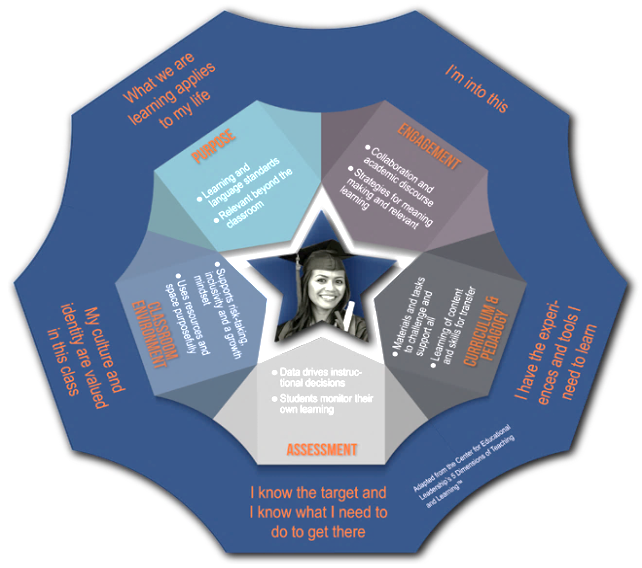 The Five Dimensions of Teaching & Learning from Stephen Fink's &Anneke Markholt's Leading for Instructional Improvement.3.  Curriculum & PedagogyCurriculumConnecting to Previous Lessons and   Larger Studies or UnitsTeaching Approaches and StrategiesConnecting Strategies to Learning, Graphing Connections to Other Disciplines,   Scaffolding Language, Habit of Thinking Language PostedScaffolds for Learning        Co-Constructed Charts, Guided Instruction,        To-With-By, I Do – We Do – You Do, Tiered        Assignments1.  PurposeStandards      Possible Strategies:      KWL Chart, I Can Statements,      Sentence Frames  Teaching Points Possible Strategies:Targeted Question, KWL, Rubric, Performance Task, Kid Language     Assessment for Student Learning  AssessmentAnecdotal Notes, Conferencing, Conferring,Portfolios, Student Created Goals, Learning Journals, concept Maps, Concept Assessments, Orla Presentations, Prediction, Open-Ended  Questions, Student Work Samples, Charts, Record, Rubrics, Contracts, Knowledge Surveys, Peer Review, Written Reports, Multiple Choice, Class Assessments  AdjustmentPre-Planned Leveled Questions, Alternative Questions, Teacher Adjustments List 2.  Engagement Intellectual Work  DOK, Debate, Similarities/Differences, Analogies, Frame a Question, Open-Ended, Patterns –Connections, Gates DimensionsEngagement StrategiesPrior Knowledge, Collaboration, Cooperative Learning, Discourse Activities, Class Effort Rubric, Discussion Rules, Heterogeneous GroupingTalking Points Role Play, Reciprocal Learning, Question  Prompts, Think Alouds, Anchor Chart of  Words to Speak, Discourse ActivitiesClassroom Environment and Culture   Physical EnvironmentMeeting Areas, Seating, Resources and Class Libraries Available, Charts, Technology, Space, Centers, Desks Face Teacher, Elbow Room, Neutral zones, Co-Constructed Learning on Display, Concept DisplaysClassroom Routines & Rules  Techniques, Class Involved in Rules, Greeting Students by Name, Transition Rules, Procedures and Processes, Access to Resources, Entering and Leaving Class Routines, Work Habits, Productive Time, Group Collaboration Rules-Routines   Classroom CultureExpectations Posted, Accountability, Language and Actions Used, Community of Equality, Shared Learning, Clarifying Words and language, Student Task and Choice, High Motivation, Caring – Enthused Teacher, Developments of Relationships, Intellectual and Culturally Rich Class, Atmosphere of Risk-TakingResources for English Language LearnersResources for English Language LearnersSIOP Components and StrategiesKathleen Lacock, Susan Richmond, Sonta Thompson, Carolyn Grenz, Amber Kuzma, Ann Tronco, Arcema TovarSIOP Components and StrategiesKathleen Lacock, Susan Richmond, Sonta Thompson, Carolyn Grenz, Amber Kuzma, Ann Tronco, Arcema TovarPreparation:  graphic organizers, study guides, jigsaw reading, surveys, letter writing, playsBuilding Background:  KWL, key vocabulary games, links past to newComprehensible Input:  differentiated proficiency levels, model, hands on, visuals, realia, demos, gestures, film clipsStrategies:  GIST, SQP2R, reciprocal tchng., mnemonics, repeated rdg.,  think alouds, paraphrase, question cubesInteraction:  pairs, triads, TPS, teams, native language materials, student notes, write/respondPractice/Application:hands on, discussion, abstract models for concrete concepts, I Do, We  Do, You Do, integrated lang. skillsLesson Delivery:clear objectives, opportunities to talk, no down time, whole and small groupsReview/Assessment:content word wall, graphic organizers, clarify, discuss, correct, thumbs up-down, (whole group response)O.D.E.  Standard #10 Forms and FunctionsODE - ELP StandardsO.D.E.  Standard #10 Forms and FunctionsODE - ELP StandardsFunctionFormexpress: needs/likesindirect/direct object  subject/verb agreements, pronounsdescribe: nounsnouns, pronouns, adjectivesdescribe: relationsprepositional phrasesdescribe: actionspresent progressive, adverbsretell/relate eventspast tense verbs, perfect aspect (present & past)make predictionsVerbs: future tense, conditional modeinformation questionsVerbs and verb phrases in questionsclarifying questionsQuestions with increasing specificityexpress opinionsentence structure, modals (will, can, may shall)comparingadjectives, conjunctions, comparatives, superlatives, adverbscontrastingcomparative adjectivessummarizingincreasingly complex sentences w' specific vocabularypersuadingverb formsliterary analysissentence structure, specific vocabularycause/effectverb formsdraw conclusioncomparative adjectivesdefinenouns, pronouns and adjectivesexplainverbs, declarative & complex sentences, adverbs of mannergeneralizeabstract nouns, verb forms, nominalizationsevaluatecomplex sentences; increasing specificity of nouns, verbs, adjinterpretlanguage of propaganda, complex sentences, nominalizationssequenceadverbs of time, relative clauses, subordinate conjunctionshypothesizeModals (would, could might), compound tensesGLAD StrategiesGLAD Resource BookGLAD StrategiesGLAD Resource BookFocus and MotivationContent Dictionaries,  Exploration Report, Observation Chart, Inquiry Charts, Teacher-Made Big Books, AwardsInputPictorial, Narrative and Comparative In-Put ChartsGuided Oral Practice10/2, Chants,  T-Graph (Social Skills), Sentence Patterning ChartReading and WritingCooperative Strip Paragraphs, Team Tasks, Process Grids, Expert Groups, Story MapsBest PracticesBest PracticesBest PracticesBest PracticesBest PracticesReading RIGOR with Depth of Knowledge (DOK)Susan RichmondReading RIGOR with Depth of Knowledge (DOK)Susan RichmondReading RIGOR with Depth of Knowledge (DOK)Susan RichmondReading RIGOR with Depth of Knowledge (DOK)Susan RichmondReading RIGOR with Depth of Knowledge (DOK)Susan RichmondDOK: Level 11 Cognitive StepDOK: Level 22 Cognitive StepsDOK: Level 22 Cognitive StepsDOK: Level 33 Cognitive StepsDOK: Level 44 Cognitive Steps1.Students can find or locate an answer that is explicitly and directly stated in a text.1.Students use a reading skill (such as cause/effect, sequence, main idea, etc..) as a clue to ….2. find an answer that is stated explicitly and directly in a text.1.Students use a reading skill (such as cause/effect, sequence, main idea, etc..) as a clue to ….2. find an answer that is stated explicitly and directly in a text.1.Students locate evidence in a text to answer a question and then…2.are able to answer with words or pictures in a conclusion statement or generalization and….3. can prove their answer by explaining what strategy or process they used to solve or find the answer. 1.Students complete a product or performance task in which they show why a previous conclusion is/not accurate …2.after researching and synthesizing multiple sources about the same topic following specified criteria…3.In order to validate or form a new conclusion which can be…4.used across new disciplines or to solve problems a new way.Marzano’s  Nine Best PracticesMarzano’s  Nine Best PracticesMarzano’s  Nine Best PracticesMarzano’s  Nine Best PracticesMarzano’s  Nine Best Practices1.  Identifying Similarities and Differences1.  Identifying Similarities and Differences1.  Identifying Similarities and Differences6.  Generating and Testing Hypotheses6.  Generating and Testing Hypotheses2.  Nonlinguistic Representations2.  Nonlinguistic Representations2.  Nonlinguistic Representations7.  Homework and Practice7.  Homework and Practice3.  Summarizing and Note Taking  3.  Summarizing and Note Taking  3.  Summarizing and Note Taking  8.  Cues, Questions and Advanced Organizers8.  Cues, Questions and Advanced Organizers4.  Setting Objectives and Providing Feedback4.  Setting Objectives and Providing Feedback4.  Setting Objectives and Providing Feedback9.  Cooperative Learning9.  Cooperative Learning5.  Reinforcing Effort - Providing Recognition5.  Reinforcing Effort - Providing Recognition5.  Reinforcing Effort - Providing RecognitionDifferentiation Strategies for Increasing RIGORDifferentiation Strategies for Increasing RIGORDifferentiation Strategies for Increasing RIGORDifferentiation Strategies for Increasing RIGORDifferentiation Strategies for Increasing RIGORCompactingCompactingStudents are pre-assessed to determine already mastered content.Students are pre-assessed to determine already mastered content.Students are pre-assessed to determine already mastered content.Depth and ComplexityDepth and ComplexityFrom concrete to abstract and connections over time.From concrete to abstract and connections over time.From concrete to abstract and connections over time.Independent StudyIndependent StudyOpportunity to choose and investigate a topic of your own interest.Opportunity to choose and investigate a topic of your own interest.Opportunity to choose and investigate a topic of your own interest.Think Like a DisciplinarianThink Like a DisciplinarianIs this how a (discipline, i.e.; biologist) would think and act?Is this how a (discipline, i.e.; biologist) would think and act?Is this how a (discipline, i.e.; biologist) would think and act?Levels of DOKLevels of DOKScaffolding questions and activities at different DOK levelsScaffolding questions and activities at different DOK levelsScaffolding questions and activities at different DOK levelsTiered AssignmentsTiered AssignmentsLevels of complexity, number of steps and levels of independence.Levels of complexity, number of steps and levels of independence.Levels of complexity, number of steps and levels of independence.Grade 2 ELP Standards with CorrespondencesGrade 2 ELP Standards with CorrespondencesGrade 2 ELP Standards with CorrespondencesGrade 2 ELP Standards with CorrespondencesGrade 2 ELP Standards with CorrespondencesGrade 2 ELP Standards with CorrespondencesGrade 2 ELP Standards with CorrespondencesGrade 2 ELP Standards with CorrespondencesGrade 2 ELP Standards with CorrespondencesGrade 2 ELP Standards with CorrespondencesGrade 2 ELP Standards with CorrespondencesGrade 2:  Standard 1Grade 2:  Standard 1Grade 2:  Standard 1Grade 2:  Standard 1Grade 2:  Standard 1Grade 2:  Standard 1Grade 2:  Standard 1Grade 2:  Standard 1Grade 2:  Standard 1Grade 2:  Standard 1Grade 2:  Standard 1ELP.2-3.1.ELP.2-3.1.By the end of each English language proficiency level, an ELL can . . .By the end of each English language proficiency level, an ELL can . . .By the end of each English language proficiency level, an ELL can . . .By the end of each English language proficiency level, an ELL can . . .By the end of each English language proficiency level, an ELL can . . .By the end of each English language proficiency level, an ELL can . . .By the end of each English language proficiency level, an ELL can . . .By the end of each English language proficiency level, an ELL can . . .By the end of each English language proficiency level, an ELL can . . .ELP.2-3.1.ELP.2-3.1.Level 1Level 2Level 3Level 3Level 3Level 4Level 4Level 4Level 5An ELL can . . .construct meaningfrom oral presentations andliterary and informational text through grade appropriate listening, reading, and viewing.An ELL can . . .construct meaningfrom oral presentations andliterary and informational text through grade appropriate listening, reading, and viewing.use a very limited set of strategies to:identify a few key words  and phrasesfrom read-alouds simple written texts and oral presentations.use an emerging set of strategies to:identify some key words and phrasesIdentify the main topic or message/lesson from read alouds, simple written texts and oral presentations.use a developing set of strategies to:identify main topic or messageanswer questions Retell some key details from read-alouds , simple written texts and oral presentations.use a developing set of strategies to:identify main topic or messageanswer questions Retell some key details from read-alouds , simple written texts and oral presentations.use a developing set of strategies to:identify main topic or messageanswer questions Retell some key details from read-alouds , simple written texts and oral presentations.use an increasing range ofstrategies to:identify main idea or messageIdentify or answer questions about some key details that support the main idea/messageretell  a variety of stories from read-alouds, written texts and oral presentations..use an increasing range ofstrategies to:identify main idea or messageIdentify or answer questions about some key details that support the main idea/messageretell  a variety of stories from read-alouds, written texts and oral presentations..use an increasing range ofstrategies to:identify main idea or messageIdentify or answer questions about some key details that support the main idea/messageretell  a variety of stories from read-alouds, written texts and oral presentations..use a wide range of strategiesto:determine the main idea or messagetell how key details support the main idearetell a variety of storiesfrom read-alouds, written texts and oral communications.When engaging in one or more of the following content-specific practices:When engaging in one or more of the following content-specific practices:When engaging in one or more of the following content-specific practices:When engaging in one or more of the following content-specific practices:When engaging in one or more of the following content-specific practices:When engaging in one or more of the following content-specific practices:When engaging in one or more of the following content-specific practices:When engaging in one or more of the following content-specific practices:When engaging in one or more of the following content-specific practices:When engaging in one or more of the following content-specific practices:When engaging in one or more of the following content-specific practices:EP1. Support analyses of a range of grade-level complex texts with evidence.EP3. Construct valid arguments from evidence and critique the reasoning of others.EP4. Build and present knowledge from research by integrating, comparing, and synthesizing ideas from texts.EP5. Build upon the ideas of others and articulate his or her own ideas when working collaboratively.EP1. Support analyses of a range of grade-level complex texts with evidence.EP3. Construct valid arguments from evidence and critique the reasoning of others.EP4. Build and present knowledge from research by integrating, comparing, and synthesizing ideas from texts.EP5. Build upon the ideas of others and articulate his or her own ideas when working collaboratively.EP1. Support analyses of a range of grade-level complex texts with evidence.EP3. Construct valid arguments from evidence and critique the reasoning of others.EP4. Build and present knowledge from research by integrating, comparing, and synthesizing ideas from texts.EP5. Build upon the ideas of others and articulate his or her own ideas when working collaboratively.EP1. Support analyses of a range of grade-level complex texts with evidence.EP3. Construct valid arguments from evidence and critique the reasoning of others.EP4. Build and present knowledge from research by integrating, comparing, and synthesizing ideas from texts.EP5. Build upon the ideas of others and articulate his or her own ideas when working collaboratively.EP1. Support analyses of a range of grade-level complex texts with evidence.EP3. Construct valid arguments from evidence and critique the reasoning of others.EP4. Build and present knowledge from research by integrating, comparing, and synthesizing ideas from texts.EP5. Build upon the ideas of others and articulate his or her own ideas when working collaboratively.EP1. Support analyses of a range of grade-level complex texts with evidence.EP3. Construct valid arguments from evidence and critique the reasoning of others.EP4. Build and present knowledge from research by integrating, comparing, and synthesizing ideas from texts.EP5. Build upon the ideas of others and articulate his or her own ideas when working collaboratively.EP1. Support analyses of a range of grade-level complex texts with evidence.EP3. Construct valid arguments from evidence and critique the reasoning of others.EP4. Build and present knowledge from research by integrating, comparing, and synthesizing ideas from texts.EP5. Build upon the ideas of others and articulate his or her own ideas when working collaboratively.EP1. Support analyses of a range of grade-level complex texts with evidence.EP3. Construct valid arguments from evidence and critique the reasoning of others.EP4. Build and present knowledge from research by integrating, comparing, and synthesizing ideas from texts.EP5. Build upon the ideas of others and articulate his or her own ideas when working collaboratively.MP1. Make sense of problems and persevere in solving them.SP1. Ask questions and define problems.SP1. Ask questions and define problems.When engaging in tasks aligned with the following Grade 2  CCSS for ELA Standards:When engaging in tasks aligned with the following Grade 2  CCSS for ELA Standards:When engaging in tasks aligned with the following Grade 2  CCSS for ELA Standards:When engaging in tasks aligned with the following Grade 2  CCSS for ELA Standards:When engaging in tasks aligned with the following Grade 2  CCSS for ELA Standards:When engaging in tasks aligned with the following Grade 2  CCSS for ELA Standards:When engaging in tasks aligned with the following Grade 2  CCSS for ELA Standards:When engaging in tasks aligned with the following Grade 2  CCSS for ELA Standards:When engaging in tasks aligned with the following Grade 2  CCSS for ELA Standards:When engaging in tasks aligned with the following Grade 2  CCSS for ELA Standards:When engaging in tasks aligned with the following Grade 2  CCSS for ELA Standards:LiteratureLiteratureLiteratureLiteratureLiteratureInformationalInformationalInformationalInformationalInformationalInformationalRL.2Recount stories, including fables and folktales from diverse cultures, anddetermine their central message, lesson, or moral.Recount stories, including fables and folktales from diverse cultures, anddetermine their central message, lesson, or moral.Recount stories, including fables and folktales from diverse cultures, anddetermine their central message, lesson, or moral.Recount stories, including fables and folktales from diverse cultures, anddetermine their central message, lesson, or moral.RI.2Identify the main topic of a multi-paragraph text as well as the focus of specific paragraphs within the text.Identify the main topic of a multi-paragraph text as well as the focus of specific paragraphs within the text.Identify the main topic of a multi-paragraph text as well as the focus of specific paragraphs within the text.Identify the main topic of a multi-paragraph text as well as the focus of specific paragraphs within the text.Identify the main topic of a multi-paragraph text as well as the focus of specific paragraphs within the text.RL.3Describe how characters in a story respond to major events and challenges.Describe how characters in a story respond to major events and challenges.Describe how characters in a story respond to major events and challenges.Describe how characters in a story respond to major events and challenges.RI.3Describe the connection between a series of historical events, scientific ideas or concepts, or steps in technical procedures in a text.Describe the connection between a series of historical events, scientific ideas or concepts, or steps in technical procedures in a text.Describe the connection between a series of historical events, scientific ideas or concepts, or steps in technical procedures in a text.Describe the connection between a series of historical events, scientific ideas or concepts, or steps in technical procedures in a text.Describe the connection between a series of historical events, scientific ideas or concepts, or steps in technical procedures in a text.RL.7Use information gained from the illustrations and words in a print or digitaltext to demonstrate understanding of its characters, setting, or plot.Use information gained from the illustrations and words in a print or digitaltext to demonstrate understanding of its characters, setting, or plot.Use information gained from the illustrations and words in a print or digitaltext to demonstrate understanding of its characters, setting, or plot.Use information gained from the illustrations and words in a print or digitaltext to demonstrate understanding of its characters, setting, or plot.RI.7Explain how specific images (e.g., a diagram showing how a machine works) contribute to and clarify a text.Explain how specific images (e.g., a diagram showing how a machine works) contribute to and clarify a text.Explain how specific images (e.g., a diagram showing how a machine works) contribute to and clarify a text.Explain how specific images (e.g., a diagram showing how a machine works) contribute to and clarify a text.Explain how specific images (e.g., a diagram showing how a machine works) contribute to and clarify a text.SL.2. Recount or describe key ideas or details from a text read aloud or information presented orally or through other media. Recount or describe key ideas or details from atext read aloud or information presented orally or through other media.Recount or describe key ideas or details from a text read aloud or information presented orally or through other media. Recount or describe key ideas or details from atext read aloud or information presented orally or through other media.Recount or describe key ideas or details from a text read aloud or information presented orally or through other media. Recount or describe key ideas or details from atext read aloud or information presented orally or through other media.Recount or describe key ideas or details from a text read aloud or information presented orally or through other media. Recount or describe key ideas or details from atext read aloud or information presented orally or through other media.Recount or describe key ideas or details from a text read aloud or information presented orally or through other media. Recount or describe key ideas or details from atext read aloud or information presented orally or through other media.Recount or describe key ideas or details from a text read aloud or information presented orally or through other media. Recount or describe key ideas or details from atext read aloud or information presented orally or through other media.Recount or describe key ideas or details from a text read aloud or information presented orally or through other media. Recount or describe key ideas or details from atext read aloud or information presented orally or through other media.Recount or describe key ideas or details from a text read aloud or information presented orally or through other media. Recount or describe key ideas or details from atext read aloud or information presented orally or through other media.Recount or describe key ideas or details from a text read aloud or information presented orally or through other media. Recount or describe key ideas or details from atext read aloud or information presented orally or through other media.Recount or describe key ideas or details from a text read aloud or information presented orally or through other media. Recount or describe key ideas or details from atext read aloud or information presented orally or through other media.Grade 2 ELP Standards with CorrespondencesGrade 2 ELP Standards with CorrespondencesGrade 2 ELP Standards with CorrespondencesGrade 2 ELP Standards with CorrespondencesGrade 2 ELP Standards with CorrespondencesGrade 2 ELP Standards with CorrespondencesGrade 2 ELP Standards with CorrespondencesGrade 2 ELP Standards with CorrespondencesGrade 2 ELP Standards with CorrespondencesGrade 2:  Standard 2Grade 2:  Standard 2Grade 2:  Standard 2Grade 2:  Standard 2Grade 2:  Standard 2Grade 2:  Standard 2Grade 2:  Standard 2Grade 2:  Standard 2Grade 2:  Standard 2ELP.2-3.2.ELP.2-3.2.By the end of each English language proficiency level, an ELL can . . .By the end of each English language proficiency level, an ELL can . . .By the end of each English language proficiency level, an ELL can . . .By the end of each English language proficiency level, an ELL can . . .By the end of each English language proficiency level, an ELL can . . .By the end of each English language proficiency level, an ELL can . . .By the end of each English language proficiency level, an ELL can . . .ELP.2-3.2.ELP.2-3.2.Level 1Level 2Level 3Level 3Level 4Level 4Level 5An ELL can . . .participate in grade                     appropriate oral andwritten exchanges of information, ideas, and analyses,responding to peer,audience, or readercomments andquestions. An ELL can . . .participate in grade                     appropriate oral andwritten exchanges of information, ideas, and analyses,responding to peer,audience, or readercomments andquestions. listen to  and occasionally participate in short conversationsrespond to simple yes/no and some w questions about familiar topics.participate in short conversations, discussions, and written exchangestake turnsrespond to simple yes/no and wh- questions about familiar topics.participate in short written exchangesfollow rules for discussionask questions to gain information or clarify understandingrespond to the comments of otherscontribute his or her own comments about familiar topics and text.participate in short written exchangesfollow rules for discussionask questions to gain information or clarify understandingrespond to the comments of otherscontribute his or her own comments about familiar topics and text.participate in discussions, conversations, and written exchangesfollow rules for discussionask and answer questionsbuild on the ideas of otherscontribute his or her own ideas about a variety of topics and texts.participate in discussions, conversations, and written exchangesfollow rules for discussionask and answer questionsbuild on the ideas of otherscontribute his or her own ideas about a variety of topics and texts.participate in extended discussions, conversations, and written exchangesfollow rules for discussionask and answer questionsbuild on the ideas  of othersexpress his or her own ideas about a variety of topics and texts.When engaging in one or more of the following content-specific practices:When engaging in one or more of the following content-specific practices:When engaging in one or more of the following content-specific practices:When engaging in one or more of the following content-specific practices:When engaging in one or more of the following content-specific practices:When engaging in one or more of the following content-specific practices:When engaging in one or more of the following content-specific practices:When engaging in one or more of the following content-specific practices:When engaging in one or more of the following content-specific practices:EP1. Support analyses of a range of grade-level complex texts with evidence.EP5. Build upon the ideas of others and articulate his or her own ideas when working collaboratively.EP1. Support analyses of a range of grade-level complex texts with evidence.EP5. Build upon the ideas of others and articulate his or her own ideas when working collaboratively.EP1. Support analyses of a range of grade-level complex texts with evidence.EP5. Build upon the ideas of others and articulate his or her own ideas when working collaboratively.EP1. Support analyses of a range of grade-level complex texts with evidence.EP5. Build upon the ideas of others and articulate his or her own ideas when working collaboratively.EP1. Support analyses of a range of grade-level complex texts with evidence.EP5. Build upon the ideas of others and articulate his or her own ideas when working collaboratively.MP1. Make sense of problems and persevere in solving them.MP.6 Attend to precision.MP1. Make sense of problems and persevere in solving them.MP.6 Attend to precision.SP4. Analyze and interpret dataSP.6 Construct explanations and  design solutions.SP.8 Obtain, evaluate, and communicate information.SP4. Analyze and interpret dataSP.6 Construct explanations and  design solutions.SP.8 Obtain, evaluate, and communicate information.When engaging in tasks aligned with the following Grade 2  CCSS for ELA Standards:When engaging in tasks aligned with the following Grade 2  CCSS for ELA Standards:When engaging in tasks aligned with the following Grade 2  CCSS for ELA Standards:When engaging in tasks aligned with the following Grade 2  CCSS for ELA Standards:When engaging in tasks aligned with the following Grade 2  CCSS for ELA Standards:When engaging in tasks aligned with the following Grade 2  CCSS for ELA Standards:When engaging in tasks aligned with the following Grade 2  CCSS for ELA Standards:When engaging in tasks aligned with the following Grade 2  CCSS for ELA Standards:When engaging in tasks aligned with the following Grade 2  CCSS for ELA Standards:W.6With guidance and support from adults, use a variety of digital tools to produce and publish writing, including in collaboration with peers.With guidance and support from adults, use a variety of digital tools to produce and publish writing, including in collaboration with peers.With guidance and support from adults, use a variety of digital tools to produce and publish writing, including in collaboration with peers.With guidance and support from adults, use a variety of digital tools to produce and publish writing, including in collaboration with peers.With guidance and support from adults, use a variety of digital tools to produce and publish writing, including in collaboration with peers.With guidance and support from adults, use a variety of digital tools to produce and publish writing, including in collaboration with peers.With guidance and support from adults, use a variety of digital tools to produce and publish writing, including in collaboration with peers.With guidance and support from adults, use a variety of digital tools to produce and publish writing, including in collaboration with peers.SL.1Participate in collaborative conversations with diverse partners about Grade 2 topics and texts with peers and adults in small and larger groups.Participate in collaborative conversations with diverse partners about Grade 2 topics and texts with peers and adults in small and larger groups.Participate in collaborative conversations with diverse partners about Grade 2 topics and texts with peers and adults in small and larger groups.Participate in collaborative conversations with diverse partners about Grade 2 topics and texts with peers and adults in small and larger groups.Participate in collaborative conversations with diverse partners about Grade 2 topics and texts with peers and adults in small and larger groups.Participate in collaborative conversations with diverse partners about Grade 2 topics and texts with peers and adults in small and larger groups.Participate in collaborative conversations with diverse partners about Grade 2 topics and texts with peers and adults in small and larger groups.Participate in collaborative conversations with diverse partners about Grade 2 topics and texts with peers and adults in small and larger groups.aFollow agreed-upon rules for discussions (e.g., gaining the floor in respectful ways, listening to others with care, speaking one at a time about the topics and textsunder discussion).Follow agreed-upon rules for discussions (e.g., gaining the floor in respectful ways, listening to others with care, speaking one at a time about the topics and textsunder discussion).Follow agreed-upon rules for discussions (e.g., gaining the floor in respectful ways, listening to others with care, speaking one at a time about the topics and textsunder discussion).Follow agreed-upon rules for discussions (e.g., gaining the floor in respectful ways, listening to others with care, speaking one at a time about the topics and textsunder discussion).Follow agreed-upon rules for discussions (e.g., gaining the floor in respectful ways, listening to others with care, speaking one at a time about the topics and textsunder discussion).Follow agreed-upon rules for discussions (e.g., gaining the floor in respectful ways, listening to others with care, speaking one at a time about the topics and textsunder discussion).Follow agreed-upon rules for discussions (e.g., gaining the floor in respectful ways, listening to others with care, speaking one at a time about the topics and textsunder discussion).Follow agreed-upon rules for discussions (e.g., gaining the floor in respectful ways, listening to others with care, speaking one at a time about the topics and textsunder discussion).bBuild on others’ talk in conversations by linking their comments to the remarks of others.Build on others’ talk in conversations by linking their comments to the remarks of others.Build on others’ talk in conversations by linking their comments to the remarks of others.Build on others’ talk in conversations by linking their comments to the remarks of others.Build on others’ talk in conversations by linking their comments to the remarks of others.Build on others’ talk in conversations by linking their comments to the remarks of others.Build on others’ talk in conversations by linking their comments to the remarks of others.Build on others’ talk in conversations by linking their comments to the remarks of others.cAsk for clarification and further explanation as needed about the topics and texts under discussion.Ask for clarification and further explanation as needed about the topics and texts under discussion.Ask for clarification and further explanation as needed about the topics and texts under discussion.Ask for clarification and further explanation as needed about the topics and texts under discussion.Ask for clarification and further explanation as needed about the topics and texts under discussion.Ask for clarification and further explanation as needed about the topics and texts under discussion.Ask for clarification and further explanation as needed about the topics and texts under discussion.Ask for clarification and further explanation as needed about the topics and texts under discussion.Grade 2 ELP Standards with CorrespondencesGrade 2 ELP Standards with CorrespondencesGrade 2 ELP Standards with CorrespondencesGrade 2 ELP Standards with CorrespondencesGrade 2 ELP Standards with CorrespondencesGrade 2 ELP Standards with CorrespondencesGrade 2 ELP Standards with CorrespondencesGrade 2 ELP Standards with CorrespondencesGrade 2 ELP Standards with CorrespondencesGrade 2:  Standard 3Grade 2:  Standard 3Grade 2:  Standard 3Grade 2:  Standard 3Grade 2:  Standard 3Grade 2:  Standard 3Grade 2:  Standard 3Grade 2:  Standard 3Grade 2:  Standard 3ELP.2-3.3ELP.2-3.3By the end of each English language proficiency level, an ELL can . . .By the end of each English language proficiency level, an ELL can . . .By the end of each English language proficiency level, an ELL can . . .By the end of each English language proficiency level, an ELL can . . .By the end of each English language proficiency level, an ELL can . . .By the end of each English language proficiency level, an ELL can . . .By the end of each English language proficiency level, an ELL can . . .ELP.2-3.3ELP.2-3.3Level 1Level 2Level 3Level 3Level 4Level 4Level 5An ELL can . . .speak and write aboutgrade-appropriatecomplex literary andinformational textsand topics . ..An ELL can . . .speak and write aboutgrade-appropriatecomplex literary andinformational textsand topics . ..communicate simple information about familiar texts, topics ,experiences. or events.deliver simple oral presentationscompose written texts about familiar texts, topics, experiences, or events.deliver short simple oral presentations.compose short written narrativescompose informational textsabout familiar topics, stories, experiences or events.deliver short simple oral presentations.compose short written narrativescompose informational textsabout familiar topics, stories, experiences or events.using simple sentences and drawings or illustrations…deliver short simple oral presentations.compose s written texts about familiar topics, stories, experiences or events.using simple sentences and drawings or illustrations…deliver short simple oral presentations.compose s written texts about familiar topics, stories, experiences or events.including a few descriptivedetails…deliver oral presentationscompose written textsabout a variety of texts, topics, experiences, or events.When engaging in one or more of the following content-specific practices:When engaging in one or more of the following content-specific practices:When engaging in one or more of the following content-specific practices:When engaging in one or more of the following content-specific practices:When engaging in one or more of the following content-specific practices:When engaging in one or more of the following content-specific practices:When engaging in one or more of the following content-specific practices:When engaging in one or more of the following content-specific practices:When engaging in one or more of the following content-specific practices:EP1. Support analyses of a range of grade-level complex texts with evidence.EP2. Produce clear and coherent writing in which the development, organization, and style are   appropriate to the task, purpose, and audience.EP1. Support analyses of a range of grade-level complex texts with evidence.EP2. Produce clear and coherent writing in which the development, organization, and style are   appropriate to the task, purpose, and audience.EP1. Support analyses of a range of grade-level complex texts with evidence.EP2. Produce clear and coherent writing in which the development, organization, and style are   appropriate to the task, purpose, and audience.EP1. Support analyses of a range of grade-level complex texts with evidence.EP2. Produce clear and coherent writing in which the development, organization, and style are   appropriate to the task, purpose, and audience.EP1. Support analyses of a range of grade-level complex texts with evidence.EP2. Produce clear and coherent writing in which the development, organization, and style are   appropriate to the task, purpose, and audience.MP1. Make sense of problems and persevere in solving them.MP.6 Attend to precision.MP1. Make sense of problems and persevere in solving them.MP.6 Attend to precision.SP.6 Construct explanations and  design solutions.SP.8 Obtain, evaluate, and communicate information.SP.6 Construct explanations and  design solutions.SP.8 Obtain, evaluate, and communicate information.When engaging in tasks aligned with the following Grade 2  CCSS for ELA Standards:When engaging in tasks aligned with the following Grade 2  CCSS for ELA Standards:When engaging in tasks aligned with the following Grade 2  CCSS for ELA Standards:When engaging in tasks aligned with the following Grade 2  CCSS for ELA Standards:When engaging in tasks aligned with the following Grade 2  CCSS for ELA Standards:When engaging in tasks aligned with the following Grade 2  CCSS for ELA Standards:When engaging in tasks aligned with the following Grade 2  CCSS for ELA Standards:When engaging in tasks aligned with the following Grade 2  CCSS for ELA Standards:When engaging in tasks aligned with the following Grade 2  CCSS for ELA Standards:W.2Write informative/explanatory texts in which they introduce a topic, use facts and definitions to develop points, and provide a concluding statement or section.Write informative/explanatory texts in which they introduce a topic, use facts and definitions to develop points, and provide a concluding statement or section.Write informative/explanatory texts in which they introduce a topic, use facts and definitions to develop points, and provide a concluding statement or section.Write informative/explanatory texts in which they introduce a topic, use facts and definitions to develop points, and provide a concluding statement or section.Write informative/explanatory texts in which they introduce a topic, use facts and definitions to develop points, and provide a concluding statement or section.Write informative/explanatory texts in which they introduce a topic, use facts and definitions to develop points, and provide a concluding statement or section.Write informative/explanatory texts in which they introduce a topic, use facts and definitions to develop points, and provide a concluding statement or section.Write informative/explanatory texts in which they introduce a topic, use facts and definitions to develop points, and provide a concluding statement or section.W.3Write narratives in which they recount a well-elaborated event or short sequence of events, include details to describe actions, thoughts, and feelings, use temporalwords to signal event order, and provide a sense of closure.Write narratives in which they recount a well-elaborated event or short sequence of events, include details to describe actions, thoughts, and feelings, use temporalwords to signal event order, and provide a sense of closure.Write narratives in which they recount a well-elaborated event or short sequence of events, include details to describe actions, thoughts, and feelings, use temporalwords to signal event order, and provide a sense of closure.Write narratives in which they recount a well-elaborated event or short sequence of events, include details to describe actions, thoughts, and feelings, use temporalwords to signal event order, and provide a sense of closure.Write narratives in which they recount a well-elaborated event or short sequence of events, include details to describe actions, thoughts, and feelings, use temporalwords to signal event order, and provide a sense of closure.Write narratives in which they recount a well-elaborated event or short sequence of events, include details to describe actions, thoughts, and feelings, use temporalwords to signal event order, and provide a sense of closure.Write narratives in which they recount a well-elaborated event or short sequence of events, include details to describe actions, thoughts, and feelings, use temporalwords to signal event order, and provide a sense of closure.Write narratives in which they recount a well-elaborated event or short sequence of events, include details to describe actions, thoughts, and feelings, use temporalwords to signal event order, and provide a sense of closure.SL.4Tell a story or recount an experience with appropriate facts and relevant, descriptive details, speaking audibly in coherent sentences.Tell a story or recount an experience with appropriate facts and relevant, descriptive details, speaking audibly in coherent sentences.Tell a story or recount an experience with appropriate facts and relevant, descriptive details, speaking audibly in coherent sentences.Tell a story or recount an experience with appropriate facts and relevant, descriptive details, speaking audibly in coherent sentences.Tell a story or recount an experience with appropriate facts and relevant, descriptive details, speaking audibly in coherent sentences.Tell a story or recount an experience with appropriate facts and relevant, descriptive details, speaking audibly in coherent sentences.Tell a story or recount an experience with appropriate facts and relevant, descriptive details, speaking audibly in coherent sentences.Tell a story or recount an experience with appropriate facts and relevant, descriptive details, speaking audibly in coherent sentences.Sl.5Create audio recordings of stories or poems; add drawings or other visual displays to stories or recounts of experiences when appropriate to clarify ideas, thoughts, and feelings.Create audio recordings of stories or poems; add drawings or other visual displays to stories or recounts of experiences when appropriate to clarify ideas, thoughts, and feelings.Create audio recordings of stories or poems; add drawings or other visual displays to stories or recounts of experiences when appropriate to clarify ideas, thoughts, and feelings.Create audio recordings of stories or poems; add drawings or other visual displays to stories or recounts of experiences when appropriate to clarify ideas, thoughts, and feelings.Create audio recordings of stories or poems; add drawings or other visual displays to stories or recounts of experiences when appropriate to clarify ideas, thoughts, and feelings.Create audio recordings of stories or poems; add drawings or other visual displays to stories or recounts of experiences when appropriate to clarify ideas, thoughts, and feelings.Create audio recordings of stories or poems; add drawings or other visual displays to stories or recounts of experiences when appropriate to clarify ideas, thoughts, and feelings.Create audio recordings of stories or poems; add drawings or other visual displays to stories or recounts of experiences when appropriate to clarify ideas, thoughts, and feelings.Grade 2 ELP Standards with CorrespondencesGrade 2 ELP Standards with CorrespondencesGrade 2 ELP Standards with CorrespondencesGrade 2 ELP Standards with CorrespondencesGrade 2 ELP Standards with CorrespondencesGrade 2 ELP Standards with CorrespondencesGrade 2 ELP Standards with CorrespondencesGrade 2 ELP Standards with CorrespondencesGrade 2 ELP Standards with CorrespondencesGrade 2:  Standard 4Grade 2:  Standard 4Grade 2:  Standard 4Grade 2:  Standard 4Grade 2:  Standard 4Grade 2:  Standard 4Grade 2:  Standard 4Grade 2:  Standard 4Grade 2:  Standard 4ELP.2-3.4ELP.2-3.4By the end of each English language proficiency level, an ELL can . . .By the end of each English language proficiency level, an ELL can . . .By the end of each English language proficiency level, an ELL can . . .By the end of each English language proficiency level, an ELL can . . .By the end of each English language proficiency level, an ELL can . . .By the end of each English language proficiency level, an ELL can . . .By the end of each English language proficiency level, an ELL can . . .ELP.2-3.4ELP.2-3.4Level 1Level 2Level 3Level 3Level 4Level 4Level 5An ELL can . . .construct gradeappropriate oral andwritten claims andsupport them withreasoning and evidence . . .An ELL can . . .construct gradeappropriate oral andwritten claims andsupport them withreasoning and evidence . . .express  an opinionabout a familiar topic.express an opinion about a familiar topic or story. express an opiniongive one or more reasons  for the pinionabout a familiar topic or s tory. express an opiniongive one or more reasons  for the pinionabout a familiar topic or s tory. introduce a topicexpress opinionsgive several reasons for the opinionabout a variety of topics.introduce a topicexpress opinionsgive several reasons for the opinionabout a variety of topics.introduce a topicexpress opinionsgive several reasons for the opinionprovide a concluding statementabout a variety of topics.When engaging in one or more of the following content-specific practices:When engaging in one or more of the following content-specific practices:When engaging in one or more of the following content-specific practices:When engaging in one or more of the following content-specific practices:When engaging in one or more of the following content-specific practices:When engaging in one or more of the following content-specific practices:When engaging in one or more of the following content-specific practices:When engaging in one or more of the following content-specific practices:When engaging in one or more of the following content-specific practices:EP2. Produce clear and coherent writing in which the development, organization, and style are   appropriate to the task, purpose, and audience.EP3. Construct valid arguments from evidence and critique the reasoning of others.EP5. Build upon the ideas of others and articulate his or her own ideas when working collaboratively.EP6. Use English structures to communicate context-specific messages.EP2. Produce clear and coherent writing in which the development, organization, and style are   appropriate to the task, purpose, and audience.EP3. Construct valid arguments from evidence and critique the reasoning of others.EP5. Build upon the ideas of others and articulate his or her own ideas when working collaboratively.EP6. Use English structures to communicate context-specific messages.EP2. Produce clear and coherent writing in which the development, organization, and style are   appropriate to the task, purpose, and audience.EP3. Construct valid arguments from evidence and critique the reasoning of others.EP5. Build upon the ideas of others and articulate his or her own ideas when working collaboratively.EP6. Use English structures to communicate context-specific messages.EP2. Produce clear and coherent writing in which the development, organization, and style are   appropriate to the task, purpose, and audience.EP3. Construct valid arguments from evidence and critique the reasoning of others.EP5. Build upon the ideas of others and articulate his or her own ideas when working collaboratively.EP6. Use English structures to communicate context-specific messages.EP2. Produce clear and coherent writing in which the development, organization, and style are   appropriate to the task, purpose, and audience.EP3. Construct valid arguments from evidence and critique the reasoning of others.EP5. Build upon the ideas of others and articulate his or her own ideas when working collaboratively.EP6. Use English structures to communicate context-specific messages.MP3. Construct viable arguments and critique reasoning of others.MP.6 Attend to precision.MP3. Construct viable arguments and critique reasoning of others.MP.6 Attend to precision.SP.4 Analyze and interpret dataSP.7 Engage in argument from evidence.SP.8 Obtain, evaluate, and communicate information.SP.4 Analyze and interpret dataSP.7 Engage in argument from evidence.SP.8 Obtain, evaluate, and communicate information.When engaging in tasks aligned with the following Grade 2  CCSS for ELA Standards:When engaging in tasks aligned with the following Grade 2  CCSS for ELA Standards:When engaging in tasks aligned with the following Grade 2  CCSS for ELA Standards:When engaging in tasks aligned with the following Grade 2  CCSS for ELA Standards:When engaging in tasks aligned with the following Grade 2  CCSS for ELA Standards:When engaging in tasks aligned with the following Grade 2  CCSS for ELA Standards:When engaging in tasks aligned with the following Grade 2  CCSS for ELA Standards:When engaging in tasks aligned with the following Grade 2  CCSS for ELA Standards:When engaging in tasks aligned with the following Grade 2  CCSS for ELA Standards:W.1Write opinion pieces in which they introduce the topic or book they are writing about, state an opinion, supply reasons that support the opinion, use linking words(e.g., because, and, also) to connect opinion and reasons, and provide a concluding statement or section.Write opinion pieces in which they introduce the topic or book they are writing about, state an opinion, supply reasons that support the opinion, use linking words(e.g., because, and, also) to connect opinion and reasons, and provide a concluding statement or section.Write opinion pieces in which they introduce the topic or book they are writing about, state an opinion, supply reasons that support the opinion, use linking words(e.g., because, and, also) to connect opinion and reasons, and provide a concluding statement or section.Write opinion pieces in which they introduce the topic or book they are writing about, state an opinion, supply reasons that support the opinion, use linking words(e.g., because, and, also) to connect opinion and reasons, and provide a concluding statement or section.Write opinion pieces in which they introduce the topic or book they are writing about, state an opinion, supply reasons that support the opinion, use linking words(e.g., because, and, also) to connect opinion and reasons, and provide a concluding statement or section.Write opinion pieces in which they introduce the topic or book they are writing about, state an opinion, supply reasons that support the opinion, use linking words(e.g., because, and, also) to connect opinion and reasons, and provide a concluding statement or section.Write opinion pieces in which they introduce the topic or book they are writing about, state an opinion, supply reasons that support the opinion, use linking words(e.g., because, and, also) to connect opinion and reasons, and provide a concluding statement or section.Write opinion pieces in which they introduce the topic or book they are writing about, state an opinion, supply reasons that support the opinion, use linking words(e.g., because, and, also) to connect opinion and reasons, and provide a concluding statement or section.SL.4Tell a story or recount an experience with appropriate facts and relevant, descriptive details, speaking audibly in coherent sentences.Tell a story or recount an experience with appropriate facts and relevant, descriptive details, speaking audibly in coherent sentences.Tell a story or recount an experience with appropriate facts and relevant, descriptive details, speaking audibly in coherent sentences.Tell a story or recount an experience with appropriate facts and relevant, descriptive details, speaking audibly in coherent sentences.Tell a story or recount an experience with appropriate facts and relevant, descriptive details, speaking audibly in coherent sentences.Tell a story or recount an experience with appropriate facts and relevant, descriptive details, speaking audibly in coherent sentences.Tell a story or recount an experience with appropriate facts and relevant, descriptive details, speaking audibly in coherent sentences.Tell a story or recount an experience with appropriate facts and relevant, descriptive details, speaking audibly in coherent sentences.L.6Use words and phrases acquired through conversations, reading and being read to, and responding to texts, including using adjectives and adverbs to describe (e.g.,When other kids are happy that makes me happy).Use words and phrases acquired through conversations, reading and being read to, and responding to texts, including using adjectives and adverbs to describe (e.g.,When other kids are happy that makes me happy).Use words and phrases acquired through conversations, reading and being read to, and responding to texts, including using adjectives and adverbs to describe (e.g.,When other kids are happy that makes me happy).Use words and phrases acquired through conversations, reading and being read to, and responding to texts, including using adjectives and adverbs to describe (e.g.,When other kids are happy that makes me happy).Use words and phrases acquired through conversations, reading and being read to, and responding to texts, including using adjectives and adverbs to describe (e.g.,When other kids are happy that makes me happy).Use words and phrases acquired through conversations, reading and being read to, and responding to texts, including using adjectives and adverbs to describe (e.g.,When other kids are happy that makes me happy).Use words and phrases acquired through conversations, reading and being read to, and responding to texts, including using adjectives and adverbs to describe (e.g.,When other kids are happy that makes me happy).Use words and phrases acquired through conversations, reading and being read to, and responding to texts, including using adjectives and adverbs to describe (e.g.,When other kids are happy that makes me happy).Grade 2 ELP Standards with CorrespondencesGrade 2 ELP Standards with CorrespondencesGrade 2 ELP Standards with CorrespondencesGrade 2 ELP Standards with CorrespondencesGrade 2 ELP Standards with CorrespondencesGrade 2 ELP Standards with CorrespondencesGrade 2 ELP Standards with CorrespondencesGrade 2 ELP Standards with CorrespondencesGrade 2 ELP Standards with CorrespondencesGrade 2:  Standard 5Grade 2:  Standard 5Grade 2:  Standard 5Grade 2:  Standard 5Grade 2:  Standard 5Grade 2:  Standard 5Grade 2:  Standard 5Grade 2:  Standard 5Grade 2:  Standard 5ELP.2-3.5.ELP.2-3.5.By the end of each English language proficiency level, an ELL can . . .By the end of each English language proficiency level, an ELL can . . .By the end of each English language proficiency level, an ELL can . . .By the end of each English language proficiency level, an ELL can . . .By the end of each English language proficiency level, an ELL can . . .By the end of each English language proficiency level, an ELL can . . .By the end of each English language proficiency level, an ELL can . . .ELP.2-3.5.ELP.2-3.5.Level 1Level 2Level 3Level 3Level 4Level 4Level 5An ELL can . . .conduct research andevaluate andcommunicate findingsto answer questionsor solve problems . . .An ELL can . . .conduct research andevaluate andcommunicate findingsto answer questionsor solve problems . . .with prompting andSupport,carry out short individual or shared research projectsgather information from provided sourceslabel informationwith prompting andSupport,carry out short individual or shared research projectsRecall information from experiencegather information from provided sources.record some Information-observations in simple notes.with prompting and support,carry out short individual or shared research projectsRecall information from experiencegather information from provided sources.record some Information-observations in orderly notes.with prompting and support,carry out short individual or shared research projectsRecall information from experiencegather information from provided sources.record some Information-observations in orderly notes.with prompting andSupport,carry out short individual or shared research projects,recall information from experiencegather information from multiple sourcessort evidence into provided categories.with prompting andSupport,carry out short individual or shared research projects,recall information from experiencegather information from multiple sourcessort evidence into provided categories.carry out short individual or shared research projects,recall information from experiencegather information from multiple sourcessort evidence into categories.When engaging in one or more of the following content-specific practices:When engaging in one or more of the following content-specific practices:When engaging in one or more of the following content-specific practices:When engaging in one or more of the following content-specific practices:When engaging in one or more of the following content-specific practices:When engaging in one or more of the following content-specific practices:When engaging in one or more of the following content-specific practices:When engaging in one or more of the following content-specific practices:When engaging in one or more of the following content-specific practices:EP1. Support analyses of a range of grade-level complex texts with evidence.EP4. Build and present knowledge from research by integrating, comparing, and synthesizing ideas from texts..EP5. Build upon the ideas of others and articulate his or her own ideas when working collaboratively.EP6. Use English structures to communicate context-specific messages.EP1. Support analyses of a range of grade-level complex texts with evidence.EP4. Build and present knowledge from research by integrating, comparing, and synthesizing ideas from texts..EP5. Build upon the ideas of others and articulate his or her own ideas when working collaboratively.EP6. Use English structures to communicate context-specific messages.EP1. Support analyses of a range of grade-level complex texts with evidence.EP4. Build and present knowledge from research by integrating, comparing, and synthesizing ideas from texts..EP5. Build upon the ideas of others and articulate his or her own ideas when working collaboratively.EP6. Use English structures to communicate context-specific messages.EP1. Support analyses of a range of grade-level complex texts with evidence.EP4. Build and present knowledge from research by integrating, comparing, and synthesizing ideas from texts..EP5. Build upon the ideas of others and articulate his or her own ideas when working collaboratively.EP6. Use English structures to communicate context-specific messages.EP1. Support analyses of a range of grade-level complex texts with evidence.EP4. Build and present knowledge from research by integrating, comparing, and synthesizing ideas from texts..EP5. Build upon the ideas of others and articulate his or her own ideas when working collaboratively.EP6. Use English structures to communicate context-specific messages.MP1.  Make sense of problems and persevere in solving them.MP1.  Make sense of problems and persevere in solving them.SP.3 Plan and carry out investigations.SP.6 Construct explanations and design solutionsSP.8  Obtain, evaluate, and communicate information.SP.3 Plan and carry out investigations.SP.6 Construct explanations and design solutionsSP.8  Obtain, evaluate, and communicate information.When engaging in tasks aligned with the following Grade 2  CCSS for ELA Standards:When engaging in tasks aligned with the following Grade 2  CCSS for ELA Standards:When engaging in tasks aligned with the following Grade 2  CCSS for ELA Standards:When engaging in tasks aligned with the following Grade 2  CCSS for ELA Standards:When engaging in tasks aligned with the following Grade 2  CCSS for ELA Standards:When engaging in tasks aligned with the following Grade 2  CCSS for ELA Standards:When engaging in tasks aligned with the following Grade 2  CCSS for ELA Standards:When engaging in tasks aligned with the following Grade 2  CCSS for ELA Standards:When engaging in tasks aligned with the following Grade 2  CCSS for ELA Standards:W.7Participate in shared research and writing projects (e.g., read a number of books on a single topic to produce a report; record science observations).Participate in shared research and writing projects (e.g., read a number of books on a single topic to produce a report; record science observations).Participate in shared research and writing projects (e.g., read a number of books on a single topic to produce a report; record science observations).Participate in shared research and writing projects (e.g., read a number of books on a single topic to produce a report; record science observations).Participate in shared research and writing projects (e.g., read a number of books on a single topic to produce a report; record science observations).Participate in shared research and writing projects (e.g., read a number of books on a single topic to produce a report; record science observations).Participate in shared research and writing projects (e.g., read a number of books on a single topic to produce a report; record science observations).Participate in shared research and writing projects (e.g., read a number of books on a single topic to produce a report; record science observations).W.8Recall information from experiences or gather information from provided sources to answer a question.Recall information from experiences or gather information from provided sources to answer a question.Recall information from experiences or gather information from provided sources to answer a question.Recall information from experiences or gather information from provided sources to answer a question.Recall information from experiences or gather information from provided sources to answer a question.Recall information from experiences or gather information from provided sources to answer a question.Recall information from experiences or gather information from provided sources to answer a question.Recall information from experiences or gather information from provided sources to answer a question.SL.4Tell a story or recount an experience with appropriate facts and relevant, descriptive details, speaking audibly in coherent sentencesTell a story or recount an experience with appropriate facts and relevant, descriptive details, speaking audibly in coherent sentencesTell a story or recount an experience with appropriate facts and relevant, descriptive details, speaking audibly in coherent sentencesTell a story or recount an experience with appropriate facts and relevant, descriptive details, speaking audibly in coherent sentencesTell a story or recount an experience with appropriate facts and relevant, descriptive details, speaking audibly in coherent sentencesTell a story or recount an experience with appropriate facts and relevant, descriptive details, speaking audibly in coherent sentencesTell a story or recount an experience with appropriate facts and relevant, descriptive details, speaking audibly in coherent sentencesTell a story or recount an experience with appropriate facts and relevant, descriptive details, speaking audibly in coherent sentencesGrade 2 ELP Standards with CorrespondencesGrade 2 ELP Standards with CorrespondencesGrade 2 ELP Standards with CorrespondencesGrade 2 ELP Standards with CorrespondencesGrade 2 ELP Standards with CorrespondencesGrade 2 ELP Standards with CorrespondencesGrade 2 ELP Standards with CorrespondencesGrade 2 ELP Standards with CorrespondencesGrade 2 ELP Standards with CorrespondencesGrade 2:  Standard 6Grade 2:  Standard 6Grade 2:  Standard 6Grade 2:  Standard 6Grade 2:  Standard 6Grade 2:  Standard 6Grade 2:  Standard 6Grade 2:  Standard 6Grade 2:  Standard 6ELP.2-3.6ELP.2-3.6By the end of each English language proficiency level, an ELL can . . .By the end of each English language proficiency level, an ELL can . . .By the end of each English language proficiency level, an ELL can . . .By the end of each English language proficiency level, an ELL can . . .By the end of each English language proficiency level, an ELL can . . .By the end of each English language proficiency level, an ELL can . . .By the end of each English language proficiency level, an ELL can . . .ELP.2-3.6ELP.2-3.6Level 1Level 2Level 2Level 3Level 4Level 4Level 5An ELL can . . .analyze and critiquethe arguments ofothers orally and inwriting . . .An ELL can . . .analyze and critiquethe arguments ofothers orally and inwriting . . .with prompting andsupport,use a few frequently occurring words and phrases to identify a  point an author or a speaker makes.with prompting andsupport,identify a reason an author or a speaker gives to support the main pointwith prompting andsupport,identify a reason an author or a speaker gives to support the main pointtell how one or two reasons support the main point an author or a speaker makes.tell how one or two reasons support the specific points an author or a speaker makes.tell how one or two reasons support the specific points an author or a speaker makes.describe how reasons support the specific points an author or a speaker makes.When engaging in one or more of the following content-specific practices:When engaging in one or more of the following content-specific practices:When engaging in one or more of the following content-specific practices:When engaging in one or more of the following content-specific practices:When engaging in one or more of the following content-specific practices:When engaging in one or more of the following content-specific practices:When engaging in one or more of the following content-specific practices:When engaging in one or more of the following content-specific practices:When engaging in one or more of the following content-specific practices:EP2.    Produce clear and coherent writing in which the development, organization, and style are   appropriate to task, purpose, and audience.EP.3   Construct valid arguments from evidence and critique the reasoning of othersEP4.   Build and present knowledge from research by integrating, comparing, and synthesizing ideas     from texts..EP5.   Build upon the ideas of others and articulate his or her own ideas when working collaboratively.EP2.    Produce clear and coherent writing in which the development, organization, and style are   appropriate to task, purpose, and audience.EP.3   Construct valid arguments from evidence and critique the reasoning of othersEP4.   Build and present knowledge from research by integrating, comparing, and synthesizing ideas     from texts..EP5.   Build upon the ideas of others and articulate his or her own ideas when working collaboratively.EP2.    Produce clear and coherent writing in which the development, organization, and style are   appropriate to task, purpose, and audience.EP.3   Construct valid arguments from evidence and critique the reasoning of othersEP4.   Build and present knowledge from research by integrating, comparing, and synthesizing ideas     from texts..EP5.   Build upon the ideas of others and articulate his or her own ideas when working collaboratively.EP2.    Produce clear and coherent writing in which the development, organization, and style are   appropriate to task, purpose, and audience.EP.3   Construct valid arguments from evidence and critique the reasoning of othersEP4.   Build and present knowledge from research by integrating, comparing, and synthesizing ideas     from texts..EP5.   Build upon the ideas of others and articulate his or her own ideas when working collaboratively.MP1.  Make sense of problems and persevere in solving them.MP3. Construct viable arguments and critique reasoning of others.MP1.  Make sense of problems and persevere in solving them.MP3. Construct viable arguments and critique reasoning of others.MP1.  Make sense of problems and persevere in solving them.MP3. Construct viable arguments and critique reasoning of others.SP1. Ask questions & define problems. SP6. Construct explanations and design solutionsSP7. Engage in argument from evidence.SP8.  Obtain, evaluate, and communicate information.SP1. Ask questions & define problems. SP6. Construct explanations and design solutionsSP7. Engage in argument from evidence.SP8.  Obtain, evaluate, and communicate information.When engaging in tasks aligned with the following Grade 2  CCSS for ELA Standards:When engaging in tasks aligned with the following Grade 2  CCSS for ELA Standards:When engaging in tasks aligned with the following Grade 2  CCSS for ELA Standards:When engaging in tasks aligned with the following Grade 2  CCSS for ELA Standards:When engaging in tasks aligned with the following Grade 2  CCSS for ELA Standards:When engaging in tasks aligned with the following Grade 2  CCSS for ELA Standards:When engaging in tasks aligned with the following Grade 2  CCSS for ELA Standards:When engaging in tasks aligned with the following Grade 2  CCSS for ELA Standards:When engaging in tasks aligned with the following Grade 2  CCSS for ELA Standards:RI.8Describe how reasons support specific points the author makes in a textDescribe how reasons support specific points the author makes in a textDescribe how reasons support specific points the author makes in a textDescribe how reasons support specific points the author makes in a textDescribe how reasons support specific points the author makes in a textDescribe how reasons support specific points the author makes in a textDescribe how reasons support specific points the author makes in a textDescribe how reasons support specific points the author makes in a textW.1Write opinion pieces in which they introduce the topic or book they are writing about, state an opinion, supply reasons that support the opinion, use linking words(e.g., because, and, also) to connect opinion and reasons, and provide a concluding statement or section.Write opinion pieces in which they introduce the topic or book they are writing about, state an opinion, supply reasons that support the opinion, use linking words(e.g., because, and, also) to connect opinion and reasons, and provide a concluding statement or section.Write opinion pieces in which they introduce the topic or book they are writing about, state an opinion, supply reasons that support the opinion, use linking words(e.g., because, and, also) to connect opinion and reasons, and provide a concluding statement or section.Write opinion pieces in which they introduce the topic or book they are writing about, state an opinion, supply reasons that support the opinion, use linking words(e.g., because, and, also) to connect opinion and reasons, and provide a concluding statement or section.Write opinion pieces in which they introduce the topic or book they are writing about, state an opinion, supply reasons that support the opinion, use linking words(e.g., because, and, also) to connect opinion and reasons, and provide a concluding statement or section.Write opinion pieces in which they introduce the topic or book they are writing about, state an opinion, supply reasons that support the opinion, use linking words(e.g., because, and, also) to connect opinion and reasons, and provide a concluding statement or section.Write opinion pieces in which they introduce the topic or book they are writing about, state an opinion, supply reasons that support the opinion, use linking words(e.g., because, and, also) to connect opinion and reasons, and provide a concluding statement or section.Write opinion pieces in which they introduce the topic or book they are writing about, state an opinion, supply reasons that support the opinion, use linking words(e.g., because, and, also) to connect opinion and reasons, and provide a concluding statement or section.SL.3Ask and answer questions about what a speaker says in order to clarify comprehension, gather additional information, or deepen understanding of a topic or issue.Ask and answer questions about what a speaker says in order to clarify comprehension, gather additional information, or deepen understanding of a topic or issue.Ask and answer questions about what a speaker says in order to clarify comprehension, gather additional information, or deepen understanding of a topic or issue.Ask and answer questions about what a speaker says in order to clarify comprehension, gather additional information, or deepen understanding of a topic or issue.Ask and answer questions about what a speaker says in order to clarify comprehension, gather additional information, or deepen understanding of a topic or issue.Ask and answer questions about what a speaker says in order to clarify comprehension, gather additional information, or deepen understanding of a topic or issue.Ask and answer questions about what a speaker says in order to clarify comprehension, gather additional information, or deepen understanding of a topic or issue.Ask and answer questions about what a speaker says in order to clarify comprehension, gather additional information, or deepen understanding of a topic or issue.Grade 2 ELP Standards with CorrespondencesGrade 2 ELP Standards with CorrespondencesGrade 2 ELP Standards with CorrespondencesGrade 2 ELP Standards with CorrespondencesGrade 2 ELP Standards with CorrespondencesGrade 2 ELP Standards with CorrespondencesGrade 2 ELP Standards with CorrespondencesGrade 2 ELP Standards with CorrespondencesGrade 2 ELP Standards with CorrespondencesGrade 2:  Standard 7Grade 2:  Standard 7Grade 2:  Standard 7Grade 2:  Standard 7Grade 2:  Standard 7Grade 2:  Standard 7Grade 2:  Standard 7Grade 2:  Standard 7Grade 2:  Standard 7ELP.2-3.7.ELP.2-3.7.By the end of each English language proficiency level, an ELL can . . .By the end of each English language proficiency level, an ELL can . . .By the end of each English language proficiency level, an ELL can . . .By the end of each English language proficiency level, an ELL can . . .By the end of each English language proficiency level, an ELL can . . .By the end of each English language proficiency level, an ELL can . . .By the end of each English language proficiency level, an ELL can . . .ELP.2-3.7.ELP.2-3.7.Level 1Level 2Level 3Level 3Level 4Level 4Level 5An ELL can . . .adapt languagechoices to purpose,task, and audiencewhen speaking andwriting . . .An ELL can . . .adapt languagechoices to purpose,task, and audiencewhen speaking andwriting . . .recognize the meaning of some words learned through conversations, reading, and being read to.show increasing awareness of differences between informal “playground speech” and language appropriate to the classroomuse some words learned through conversations, reading, and being read to.compare examples of the formal and informal use of English(at Grade 3), use  an increasing number of general academic and content-specific words in conversations and discussions.compare examples of the formal and informal use of English(at Grade 3), use  an increasing number of general academic and content-specific words in conversations and discussions.adapt language choices, as appropriate, to formal and informal contexts(at Grade 3), use a wider range of general academic and content specific words in conversations and discussionsadapt language choices, as appropriate, to formal and informal contexts(at Grade 3), use a wider range of general academic and content specific words in conversations and discussionsadapt language choices, as appropriate, to formal and informal contexts(at Grade 3), use a wide variety of general and content-specific academic words and phrases in conversations or in short written textsWhen engaging in one or more of the following content-specific practices:When engaging in one or more of the following content-specific practices:When engaging in one or more of the following content-specific practices:When engaging in one or more of the following content-specific practices:When engaging in one or more of the following content-specific practices:When engaging in one or more of the following content-specific practices:When engaging in one or more of the following content-specific practices:When engaging in one or more of the following content-specific practices:When engaging in one or more of the following content-specific practices:EP2.    Produce clear and coherent writing in which the development, organization, and style are    appropriate to task, purpose, and audience.EP6.    Use English structures to communicate context-specific messages.EP2.    Produce clear and coherent writing in which the development, organization, and style are    appropriate to task, purpose, and audience.EP6.    Use English structures to communicate context-specific messages.EP2.    Produce clear and coherent writing in which the development, organization, and style are    appropriate to task, purpose, and audience.EP6.    Use English structures to communicate context-specific messages.EP2.    Produce clear and coherent writing in which the development, organization, and style are    appropriate to task, purpose, and audience.EP6.    Use English structures to communicate context-specific messages.EP2.    Produce clear and coherent writing in which the development, organization, and style are    appropriate to task, purpose, and audience.EP6.    Use English structures to communicate context-specific messages.MP6.  Attend to precision.MP6.  Attend to precision.SP1. Ask questions & define problems. SP6. Construct explanations and design solutionsSP8.  Obtain, evaluate, and communicate information.SP1. Ask questions & define problems. SP6. Construct explanations and design solutionsSP8.  Obtain, evaluate, and communicate information.When engaging in tasks aligned with the following Grade 2  CCSS for ELA Standards:When engaging in tasks aligned with the following Grade 2  CCSS for ELA Standards:When engaging in tasks aligned with the following Grade 2  CCSS for ELA Standards:When engaging in tasks aligned with the following Grade 2  CCSS for ELA Standards:When engaging in tasks aligned with the following Grade 2  CCSS for ELA Standards:When engaging in tasks aligned with the following Grade 2  CCSS for ELA Standards:When engaging in tasks aligned with the following Grade 2  CCSS for ELA Standards:When engaging in tasks aligned with the following Grade 2  CCSS for ELA Standards:When engaging in tasks aligned with the following Grade 2  CCSS for ELA Standards:W.5With guidance and support from adults and peers, focus on a topic and strengthen writing as needed by revising and editing.With guidance and support from adults and peers, focus on a topic and strengthen writing as needed by revising and editing.With guidance and support from adults and peers, focus on a topic and strengthen writing as needed by revising and editing.With guidance and support from adults and peers, focus on a topic and strengthen writing as needed by revising and editing.With guidance and support from adults and peers, focus on a topic and strengthen writing as needed by revising and editing.With guidance and support from adults and peers, focus on a topic and strengthen writing as needed by revising and editing.With guidance and support from adults and peers, focus on a topic and strengthen writing as needed by revising and editing.With guidance and support from adults and peers, focus on a topic and strengthen writing as needed by revising and editing.SL.6Produce complete sentences when appropriate to task and situation in order to provide requested detail or clarificationProduce complete sentences when appropriate to task and situation in order to provide requested detail or clarificationProduce complete sentences when appropriate to task and situation in order to provide requested detail or clarificationProduce complete sentences when appropriate to task and situation in order to provide requested detail or clarificationProduce complete sentences when appropriate to task and situation in order to provide requested detail or clarificationProduce complete sentences when appropriate to task and situation in order to provide requested detail or clarificationProduce complete sentences when appropriate to task and situation in order to provide requested detail or clarificationProduce complete sentences when appropriate to task and situation in order to provide requested detail or clarificationL.6Use words and phrases acquired through conversations, reading and being read to, and responding to texts, including using adjectives and adverbs to describe (e.g.,When other kids are happy that makes me happy).Use words and phrases acquired through conversations, reading and being read to, and responding to texts, including using adjectives and adverbs to describe (e.g.,When other kids are happy that makes me happy).Use words and phrases acquired through conversations, reading and being read to, and responding to texts, including using adjectives and adverbs to describe (e.g.,When other kids are happy that makes me happy).Use words and phrases acquired through conversations, reading and being read to, and responding to texts, including using adjectives and adverbs to describe (e.g.,When other kids are happy that makes me happy).Use words and phrases acquired through conversations, reading and being read to, and responding to texts, including using adjectives and adverbs to describe (e.g.,When other kids are happy that makes me happy).Use words and phrases acquired through conversations, reading and being read to, and responding to texts, including using adjectives and adverbs to describe (e.g.,When other kids are happy that makes me happy).Use words and phrases acquired through conversations, reading and being read to, and responding to texts, including using adjectives and adverbs to describe (e.g.,When other kids are happy that makes me happy).Use words and phrases acquired through conversations, reading and being read to, and responding to texts, including using adjectives and adverbs to describe (e.g.,When other kids are happy that makes me happy).Grade 2 ELP Standards with CorrespondencesGrade 2 ELP Standards with CorrespondencesGrade 2 ELP Standards with CorrespondencesGrade 2 ELP Standards with CorrespondencesGrade 2 ELP Standards with CorrespondencesGrade 2 ELP Standards with CorrespondencesGrade 2 ELP Standards with CorrespondencesGrade 2 ELP Standards with CorrespondencesGrade 2 ELP Standards with CorrespondencesGrade 2 ELP Standards with CorrespondencesGrade 2 ELP Standards with CorrespondencesGrade 2:  Standard 8Grade 2:  Standard 8Grade 2:  Standard 8Grade 2:  Standard 8Grade 2:  Standard 8Grade 2:  Standard 8Grade 2:  Standard 8Grade 2:  Standard 8Grade 2:  Standard 8Grade 2:  Standard 8Grade 2:  Standard 8ELP.2-3.8ELP.2-3.8By the end of each English language proficiency level, an ELL can . . .By the end of each English language proficiency level, an ELL can . . .By the end of each English language proficiency level, an ELL can . . .By the end of each English language proficiency level, an ELL can . . .By the end of each English language proficiency level, an ELL can . . .By the end of each English language proficiency level, an ELL can . . .By the end of each English language proficiency level, an ELL can . . .By the end of each English language proficiency level, an ELL can . . .By the end of each English language proficiency level, an ELL can . . .ELP.2-3.8ELP.2-3.8Level 1Level 2Level 2Level 3Level 3Level 3Level 4Level 4Level 5An ELL can . . .determine themeaning of wordsand phrases in oralpresentations andliterary andinformational text . .An ELL can . . .determine themeaning of wordsand phrases in oralpresentations andliterary andinformational text . .relying heavily on visualaids, context, andknowledge of morphologyin his or her nativelanguage,recognize the meaning of a few frequently occurringWords, simple phrases  and formulaic expressionsin simple oral presentations and read-alouds about familiar topics, experiences or events.using context, visual aids,and knowledge ofmorphology in his or hernative language,answer and ask questions about the meaning of frequently occurring words, phrases and expressions.in simple oral discourse,read-alouds, and writtentexts about familiar topics,experiences, or eventsusing context, visual aids,and knowledge ofmorphology in his or hernative language,answer and ask questions about the meaning of frequently occurring words, phrases and expressions.in simple oral discourse,read-alouds, and writtentexts about familiar topics,experiences, or eventsusing context, some visualaids, reference materials,and a developingknowledge of Englishmorphology,determine the meaning of less-frequently occurring words and phrases, contents specific words, and some idiomatic expressionsin oral discourse, read-alouds, and written textsabout familiar topics,experiences, or events.using context, some visualaids, reference materials,and a developingknowledge of Englishmorphology,determine the meaning of less-frequently occurring words and phrases, contents specific words, and some idiomatic expressionsin oral discourse, read-alouds, and written textsabout familiar topics,experiences, or events.using context, some visualaids, reference materials,and a developingknowledge of Englishmorphology,determine the meaning of less-frequently occurring words and phrases, contents specific words, and some idiomatic expressionsin oral discourse, read-alouds, and written textsabout familiar topics,experiences, or events.using context, some visualaids, reference materials,and an increasingknowledge of morphology(root words, someprefixes),determine the meaning of less-frequently occurring words and phrases and some idiomatic expressions(at Grade 3) some general academic and content-specific vocabularyin oral discourse, read-alouds,and written textsabout a variety of topics,experiences, or events.using context, some visualaids, reference materials,and an increasingknowledge of morphology(root words, someprefixes),determine the meaning of less-frequently occurring words and phrases and some idiomatic expressions(at Grade 3) some general academic and content-specific vocabularyin oral discourse, read-alouds,and written textsabout a variety of topics,experiences, or events.using context, referencematerials, andmorphology (e.g., rootwords, simple inflectionalendings such as -ed, -ing,and some commonprefixes),determine the meaning of less-frequently occurring words, phrases, some idiomatic expressions(at Grade 3) some general academic and content-specific vocabularyin oral presentations andwritten texts about avariety of topics,experiences, or events.When engaging in one or more of the following content-specific practices:When engaging in one or more of the following content-specific practices:When engaging in one or more of the following content-specific practices:When engaging in one or more of the following content-specific practices:When engaging in one or more of the following content-specific practices:When engaging in one or more of the following content-specific practices:When engaging in one or more of the following content-specific practices:When engaging in one or more of the following content-specific practices:When engaging in one or more of the following content-specific practices:When engaging in one or more of the following content-specific practices:When engaging in one or more of the following content-specific practices:EP1.    Support analyses of a range of grade-level complex texts with evidence.EP6.    Use English structures to communicate context-specific messages.EP1.    Support analyses of a range of grade-level complex texts with evidence.EP6.    Use English structures to communicate context-specific messages.EP1.    Support analyses of a range of grade-level complex texts with evidence.EP6.    Use English structures to communicate context-specific messages.EP1.    Support analyses of a range of grade-level complex texts with evidence.EP6.    Use English structures to communicate context-specific messages.EP1.    Support analyses of a range of grade-level complex texts with evidence.EP6.    Use English structures to communicate context-specific messages.EP1.    Support analyses of a range of grade-level complex texts with evidence.EP6.    Use English structures to communicate context-specific messages.MP1. Make sense of problems and persevere in solving them.MP1. Make sense of problems and persevere in solving them.MP1. Make sense of problems and persevere in solving them.SP1.  Ask questions & define problems. SP8.  Obtain, evaluate, and communicate   information.SP1.  Ask questions & define problems. SP8.  Obtain, evaluate, and communicate   information.When engaging in tasks aligned with the following Grade 2  CCSS for ELA Standards:When engaging in tasks aligned with the following Grade 2  CCSS for ELA Standards:When engaging in tasks aligned with the following Grade 2  CCSS for ELA Standards:When engaging in tasks aligned with the following Grade 2  CCSS for ELA Standards:When engaging in tasks aligned with the following Grade 2  CCSS for ELA Standards:When engaging in tasks aligned with the following Grade 2  CCSS for ELA Standards:When engaging in tasks aligned with the following Grade 2  CCSS for ELA Standards:When engaging in tasks aligned with the following Grade 2  CCSS for ELA Standards:When engaging in tasks aligned with the following Grade 2  CCSS for ELA Standards:When engaging in tasks aligned with the following Grade 2  CCSS for ELA Standards:When engaging in tasks aligned with the following Grade 2  CCSS for ELA Standards:LiteratureLiteratureLiteratureLiteratureInformationalInformationalInformationalInformationalInformationalInformationalInformationalRL.4Ask and answer questions about unknown words in a text.Ask and answer questions about unknown words in a text.Ask and answer questions about unknown words in a text.RI.4RI.4RI.4With prompting and support, ask and answer questions about unknown words in a text.With prompting and support, ask and answer questions about unknown words in a text.With prompting and support, ask and answer questions about unknown words in a text.With prompting and support, ask and answer questions about unknown words in a text.L.4Determine or clarify the meaning of unknown and multiple-meaning words and phrases based on Grade 2 reading and content.a. Identify new meanings for familiar words and apply them accurately (e.g., knowing duck is a bird and learning the verb to duck).b. Use the most frequently occurring inflections and affixes (e.g., -ed, -s, re-, un-, pre-, -ful, -less) as a clue to the meaning of an unknown word.Determine or clarify the meaning of unknown and multiple-meaning words and phrases based on Grade 2 reading and content.a. Identify new meanings for familiar words and apply them accurately (e.g., knowing duck is a bird and learning the verb to duck).b. Use the most frequently occurring inflections and affixes (e.g., -ed, -s, re-, un-, pre-, -ful, -less) as a clue to the meaning of an unknown word.Determine or clarify the meaning of unknown and multiple-meaning words and phrases based on Grade 2 reading and content.a. Identify new meanings for familiar words and apply them accurately (e.g., knowing duck is a bird and learning the verb to duck).b. Use the most frequently occurring inflections and affixes (e.g., -ed, -s, re-, un-, pre-, -ful, -less) as a clue to the meaning of an unknown word.Determine or clarify the meaning of unknown and multiple-meaning words and phrases based on Grade 2 reading and content.a. Identify new meanings for familiar words and apply them accurately (e.g., knowing duck is a bird and learning the verb to duck).b. Use the most frequently occurring inflections and affixes (e.g., -ed, -s, re-, un-, pre-, -ful, -less) as a clue to the meaning of an unknown word.Determine or clarify the meaning of unknown and multiple-meaning words and phrases based on Grade 2 reading and content.a. Identify new meanings for familiar words and apply them accurately (e.g., knowing duck is a bird and learning the verb to duck).b. Use the most frequently occurring inflections and affixes (e.g., -ed, -s, re-, un-, pre-, -ful, -less) as a clue to the meaning of an unknown word.Determine or clarify the meaning of unknown and multiple-meaning words and phrases based on Grade 2 reading and content.a. Identify new meanings for familiar words and apply them accurately (e.g., knowing duck is a bird and learning the verb to duck).b. Use the most frequently occurring inflections and affixes (e.g., -ed, -s, re-, un-, pre-, -ful, -less) as a clue to the meaning of an unknown word.Determine or clarify the meaning of unknown and multiple-meaning words and phrases based on Grade 2 reading and content.a. Identify new meanings for familiar words and apply them accurately (e.g., knowing duck is a bird and learning the verb to duck).b. Use the most frequently occurring inflections and affixes (e.g., -ed, -s, re-, un-, pre-, -ful, -less) as a clue to the meaning of an unknown word.Determine or clarify the meaning of unknown and multiple-meaning words and phrases based on Grade 2 reading and content.a. Identify new meanings for familiar words and apply them accurately (e.g., knowing duck is a bird and learning the verb to duck).b. Use the most frequently occurring inflections and affixes (e.g., -ed, -s, re-, un-, pre-, -ful, -less) as a clue to the meaning of an unknown word.Determine or clarify the meaning of unknown and multiple-meaning words and phrases based on Grade 2 reading and content.a. Identify new meanings for familiar words and apply them accurately (e.g., knowing duck is a bird and learning the verb to duck).b. Use the most frequently occurring inflections and affixes (e.g., -ed, -s, re-, un-, pre-, -ful, -less) as a clue to the meaning of an unknown word.Determine or clarify the meaning of unknown and multiple-meaning words and phrases based on Grade 2 reading and content.a. Identify new meanings for familiar words and apply them accurately (e.g., knowing duck is a bird and learning the verb to duck).b. Use the most frequently occurring inflections and affixes (e.g., -ed, -s, re-, un-, pre-, -ful, -less) as a clue to the meaning of an unknown word.L.5With guidance and support from adults, explore word relationships and nuances in word meanings.a. Sort common objects into categories (e.g., shapes, foods) to gain a sense of the concepts the categories represent.b. Demonstrate understanding of frequently occurring verbs and adjectives by relating them to their opposites (antonyms).c. Identify real-life connections between words and their use (e.g., note places at school that are colorful).d. Distinguish shades of meaning among verbs describing the same general action (e.g., walk, march, strut, prance) by acting out the meanings.With guidance and support from adults, explore word relationships and nuances in word meanings.a. Sort common objects into categories (e.g., shapes, foods) to gain a sense of the concepts the categories represent.b. Demonstrate understanding of frequently occurring verbs and adjectives by relating them to their opposites (antonyms).c. Identify real-life connections between words and their use (e.g., note places at school that are colorful).d. Distinguish shades of meaning among verbs describing the same general action (e.g., walk, march, strut, prance) by acting out the meanings.With guidance and support from adults, explore word relationships and nuances in word meanings.a. Sort common objects into categories (e.g., shapes, foods) to gain a sense of the concepts the categories represent.b. Demonstrate understanding of frequently occurring verbs and adjectives by relating them to their opposites (antonyms).c. Identify real-life connections between words and their use (e.g., note places at school that are colorful).d. Distinguish shades of meaning among verbs describing the same general action (e.g., walk, march, strut, prance) by acting out the meanings.With guidance and support from adults, explore word relationships and nuances in word meanings.a. Sort common objects into categories (e.g., shapes, foods) to gain a sense of the concepts the categories represent.b. Demonstrate understanding of frequently occurring verbs and adjectives by relating them to their opposites (antonyms).c. Identify real-life connections between words and their use (e.g., note places at school that are colorful).d. Distinguish shades of meaning among verbs describing the same general action (e.g., walk, march, strut, prance) by acting out the meanings.With guidance and support from adults, explore word relationships and nuances in word meanings.a. Sort common objects into categories (e.g., shapes, foods) to gain a sense of the concepts the categories represent.b. Demonstrate understanding of frequently occurring verbs and adjectives by relating them to their opposites (antonyms).c. Identify real-life connections between words and their use (e.g., note places at school that are colorful).d. Distinguish shades of meaning among verbs describing the same general action (e.g., walk, march, strut, prance) by acting out the meanings.With guidance and support from adults, explore word relationships and nuances in word meanings.a. Sort common objects into categories (e.g., shapes, foods) to gain a sense of the concepts the categories represent.b. Demonstrate understanding of frequently occurring verbs and adjectives by relating them to their opposites (antonyms).c. Identify real-life connections between words and their use (e.g., note places at school that are colorful).d. Distinguish shades of meaning among verbs describing the same general action (e.g., walk, march, strut, prance) by acting out the meanings.With guidance and support from adults, explore word relationships and nuances in word meanings.a. Sort common objects into categories (e.g., shapes, foods) to gain a sense of the concepts the categories represent.b. Demonstrate understanding of frequently occurring verbs and adjectives by relating them to their opposites (antonyms).c. Identify real-life connections between words and their use (e.g., note places at school that are colorful).d. Distinguish shades of meaning among verbs describing the same general action (e.g., walk, march, strut, prance) by acting out the meanings.With guidance and support from adults, explore word relationships and nuances in word meanings.a. Sort common objects into categories (e.g., shapes, foods) to gain a sense of the concepts the categories represent.b. Demonstrate understanding of frequently occurring verbs and adjectives by relating them to their opposites (antonyms).c. Identify real-life connections between words and their use (e.g., note places at school that are colorful).d. Distinguish shades of meaning among verbs describing the same general action (e.g., walk, march, strut, prance) by acting out the meanings.With guidance and support from adults, explore word relationships and nuances in word meanings.a. Sort common objects into categories (e.g., shapes, foods) to gain a sense of the concepts the categories represent.b. Demonstrate understanding of frequently occurring verbs and adjectives by relating them to their opposites (antonyms).c. Identify real-life connections between words and their use (e.g., note places at school that are colorful).d. Distinguish shades of meaning among verbs describing the same general action (e.g., walk, march, strut, prance) by acting out the meanings.With guidance and support from adults, explore word relationships and nuances in word meanings.a. Sort common objects into categories (e.g., shapes, foods) to gain a sense of the concepts the categories represent.b. Demonstrate understanding of frequently occurring verbs and adjectives by relating them to their opposites (antonyms).c. Identify real-life connections between words and their use (e.g., note places at school that are colorful).d. Distinguish shades of meaning among verbs describing the same general action (e.g., walk, march, strut, prance) by acting out the meanings.Grade2ELP Standards with CorrespondencesGrade2ELP Standards with CorrespondencesGrade2ELP Standards with CorrespondencesGrade2ELP Standards with CorrespondencesGrade2ELP Standards with CorrespondencesGrade2ELP Standards with CorrespondencesGrade2ELP Standards with CorrespondencesGrade2ELP Standards with CorrespondencesGrade2ELP Standards with CorrespondencesGrade 2:  Standard 9Grade 2:  Standard 9Grade 2:  Standard 9Grade 2:  Standard 9Grade 2:  Standard 9Grade 2:  Standard 9Grade 2:  Standard 9Grade 2:  Standard 9Grade 2:  Standard 9ELP.2-3.9ELP.2-3.9By the end of each English language proficiency level, an ELL can . . .By the end of each English language proficiency level, an ELL can . . .By the end of each English language proficiency level, an ELL can . . .By the end of each English language proficiency level, an ELL can . . .By the end of each English language proficiency level, an ELL can . . .By the end of each English language proficiency level, an ELL can . . .By the end of each English language proficiency level, an ELL can . . .ELP.2-3.9ELP.2-3.9Level 1Level 2Level 2Level 3Level 4Level 4Level 5An ELL can . . .create clear andcoherent grade appropriatespeechand text . . .An ELL can . . .create clear andcoherent grade appropriatespeechand text . . .with support (includingcontext and visual aids), and using non-verbal communication,communicate simple information about an event or topic use a narrow range of vocabulary and syntactically simple sentences with limited controlwith support (includingvisual aids and modeledsentences),communicate simple information about a topicrecount two events in sequence use frequently occurring linking words (e.g., and, then) with emerging control.with support (includingvisual aids and modeledsentences),communicate simple information about a topicrecount two events in sequence use frequently occurring linking words (e.g., and, then) with emerging control.with support (includingmodeled sentences),present a few pieces of information about a topicrecount a short sequence of eventsuse common linking words (e.g., and, but, next, after) to connect ideas or events with developing control.with increasingly independent control,introduce an informational topicpresent facts about the topicrecount a sequence of events, using temporal words (before, after,  soon)use linking words (e.g., because, and, also) to connect ideas or events.with increasingly independent control,introduce an informational topicpresent facts about the topicrecount a sequence of events, using temporal words (before, after,  soon)use linking words (e.g., because, and, also) to connect ideas or events.with independent control,introduce an informational topicpresent facts about the topicuse temporal words to recount a coherent sequence of events,use linking words (e.g., because, and, also) to connect ideas and eventsprovide a concluding statement about the topic.When engaging in one or more of the following content-specific practices:When engaging in one or more of the following content-specific practices:When engaging in one or more of the following content-specific practices:When engaging in one or more of the following content-specific practices:When engaging in one or more of the following content-specific practices:When engaging in one or more of the following content-specific practices:When engaging in one or more of the following content-specific practices:When engaging in one or more of the following content-specific practices:When engaging in one or more of the following content-specific practices:EP2.   Produce clear and coherent writing in which the development, organization, and style are appropriate to task, purpose, and audience.EP2.   Produce clear and coherent writing in which the development, organization, and style are appropriate to task, purpose, and audience.EP2.   Produce clear and coherent writing in which the development, organization, and style are appropriate to task, purpose, and audience.EP2.   Produce clear and coherent writing in which the development, organization, and style are appropriate to task, purpose, and audience.MP1. Make sense of problems and persevere in solving them.MP3. Construct viable arguments and critique reasoning of others.MP1. Make sense of problems and persevere in solving them.MP3. Construct viable arguments and critique reasoning of others.MP1. Make sense of problems and persevere in solving them.MP3. Construct viable arguments and critique reasoning of others.SP7.  Engage in argument from evidence.SP8.  Obtain, evaluate, and communicate   information.SP7.  Engage in argument from evidence.SP8.  Obtain, evaluate, and communicate   information.When engaging in tasks aligned with the following Grade 2 CCSS for ELA Standards:When engaging in tasks aligned with the following Grade 2 CCSS for ELA Standards:When engaging in tasks aligned with the following Grade 2 CCSS for ELA Standards:When engaging in tasks aligned with the following Grade 2 CCSS for ELA Standards:When engaging in tasks aligned with the following Grade 2 CCSS for ELA Standards:When engaging in tasks aligned with the following Grade 2 CCSS for ELA Standards:When engaging in tasks aligned with the following Grade 2 CCSS for ELA Standards:When engaging in tasks aligned with the following Grade 2 CCSS for ELA Standards:When engaging in tasks aligned with the following Grade 2 CCSS for ELA Standards:W.2Write informative/explanatory texts in which they introduce a topic, use facts and definitions to develop points, and provide a concluding statement or section.Write informative/explanatory texts in which they introduce a topic, use facts and definitions to develop points, and provide a concluding statement or section.Write informative/explanatory texts in which they introduce a topic, use facts and definitions to develop points, and provide a concluding statement or section.Write informative/explanatory texts in which they introduce a topic, use facts and definitions to develop points, and provide a concluding statement or section.Write informative/explanatory texts in which they introduce a topic, use facts and definitions to develop points, and provide a concluding statement or section.Write informative/explanatory texts in which they introduce a topic, use facts and definitions to develop points, and provide a concluding statement or section.Write informative/explanatory texts in which they introduce a topic, use facts and definitions to develop points, and provide a concluding statement or section.Write informative/explanatory texts in which they introduce a topic, use facts and definitions to develop points, and provide a concluding statement or section.W.3Write narratives in which they recount a well-elaborated event or short sequence of events, include details to describe actions, thoughts, and feelings, usetemporal words to signal event order, and provide a sense of closure.Write narratives in which they recount a well-elaborated event or short sequence of events, include details to describe actions, thoughts, and feelings, usetemporal words to signal event order, and provide a sense of closure.Write narratives in which they recount a well-elaborated event or short sequence of events, include details to describe actions, thoughts, and feelings, usetemporal words to signal event order, and provide a sense of closure.Write narratives in which they recount a well-elaborated event or short sequence of events, include details to describe actions, thoughts, and feelings, usetemporal words to signal event order, and provide a sense of closure.Write narratives in which they recount a well-elaborated event or short sequence of events, include details to describe actions, thoughts, and feelings, usetemporal words to signal event order, and provide a sense of closure.Write narratives in which they recount a well-elaborated event or short sequence of events, include details to describe actions, thoughts, and feelings, usetemporal words to signal event order, and provide a sense of closure.Write narratives in which they recount a well-elaborated event or short sequence of events, include details to describe actions, thoughts, and feelings, usetemporal words to signal event order, and provide a sense of closure.Write narratives in which they recount a well-elaborated event or short sequence of events, include details to describe actions, thoughts, and feelings, usetemporal words to signal event order, and provide a sense of closure.SL.4Tell a story or recount an experience with appropriate facts and relevant, descriptive details, speaking audibly in coherent sentences.Tell a story or recount an experience with appropriate facts and relevant, descriptive details, speaking audibly in coherent sentences.Tell a story or recount an experience with appropriate facts and relevant, descriptive details, speaking audibly in coherent sentences.Tell a story or recount an experience with appropriate facts and relevant, descriptive details, speaking audibly in coherent sentences.Tell a story or recount an experience with appropriate facts and relevant, descriptive details, speaking audibly in coherent sentences.Tell a story or recount an experience with appropriate facts and relevant, descriptive details, speaking audibly in coherent sentences.Tell a story or recount an experience with appropriate facts and relevant, descriptive details, speaking audibly in coherent sentences.Tell a story or recount an experience with appropriate facts and relevant, descriptive details, speaking audibly in coherent sentences.Grade 2 ELP Standards with CorrespondencesGrade 2 ELP Standards with CorrespondencesGrade 2 ELP Standards with CorrespondencesGrade 2 ELP Standards with CorrespondencesGrade 2 ELP Standards with CorrespondencesGrade 2 ELP Standards with CorrespondencesGrade 2 ELP Standards with CorrespondencesGrade 2 ELP Standards with CorrespondencesGrade 2 ELP Standards with CorrespondencesGrade 2:  Standard 10Grade 2:  Standard 10Grade 2:  Standard 10Grade 2:  Standard 10Grade 2:  Standard 10Grade 2:  Standard 10Grade 2:  Standard 10Grade 2:  Standard 10Grade 2:  Standard 10ELP.2-3.10ELP.2-3.10By the end of each English language proficiency level, an ELL can . . .By the end of each English language proficiency level, an ELL can . . .By the end of each English language proficiency level, an ELL can . . .By the end of each English language proficiency level, an ELL can . . .By the end of each English language proficiency level, an ELL can . . .By the end of each English language proficiency level, an ELL can . . .By the end of each English language proficiency level, an ELL can . . .ELP.2-3.10ELP.2-3.10Level 1Level 2Level 3Level 3Level 4Level 4Level 5An ELL can . . .make accurate useof standard Englishto communicate ingrade-appropriatespeech andwriting . .An ELL can . . .make accurate useof standard Englishto communicate ingrade-appropriatespeech andwriting . .with support (includingcontext and visual aids),understand and use a small number of frequently occurring nouns and verbs,respond to simple questions.with support (includingvisual aids and sentences)recognize and use some frequently occurring collective nouns (e.g. group)recognize and use some frequently occurring verbs, adjectives, adverbs, and conjunctionsproduce simple sentences in response to prompts.with support (includingmodeled sentences),use some collective nounsuse the past tense of some frequently occurring irregular verbsuse some frequently occurring adjectives, adverbs, and conjunctionsproduce and expand simple and some compound sentences.with support (includingmodeled sentences),use some collective nounsuse the past tense of some frequently occurring irregular verbsuse some frequently occurring adjectives, adverbs, and conjunctionsproduce and expand simple and some compound sentences.use collective nounsuse the past tense of frequently occurring irregular verbsuse an increasing number of adjectives, adverbs, and conjunctionsproduce and expand simple, compound, and (at Grade 3) a few complex sentences.use collective nounsuse the past tense of frequently occurring irregular verbsuse an increasing number of adjectives, adverbs, and conjunctionsproduce and expand simple, compound, and (at Grade 3) a few complex sentences.use collective and commonly occurring abstract nouns (e.g. childhood)use the past tense of frequently occurring irregular verbsuse coordinating and commonly used subordinating conjunctions, adjectives, and adverbsproduce and expand simple, compound, and (at Grade 3) some complex sentences.When engaging in one or more of the following content-specific practices:When engaging in one or more of the following content-specific practices:When engaging in one or more of the following content-specific practices:When engaging in one or more of the following content-specific practices:When engaging in one or more of the following content-specific practices:When engaging in one or more of the following content-specific practices:When engaging in one or more of the following content-specific practices:When engaging in one or more of the following content-specific practices:When engaging in one or more of the following content-specific practices:EP2.   Produce clear and coherent writing in which the development, organization, and style are appropriate to task, purpose, and audience.EP6.   Use English structures to communicate context- specific messages.EP2.   Produce clear and coherent writing in which the development, organization, and style are appropriate to task, purpose, and audience.EP6.   Use English structures to communicate context- specific messages.EP2.   Produce clear and coherent writing in which the development, organization, and style are appropriate to task, purpose, and audience.EP6.   Use English structures to communicate context- specific messages.EP2.   Produce clear and coherent writing in which the development, organization, and style are appropriate to task, purpose, and audience.EP6.   Use English structures to communicate context- specific messages.EP2.   Produce clear and coherent writing in which the development, organization, and style are appropriate to task, purpose, and audience.EP6.   Use English structures to communicate context- specific messages.MP6.  Attend to precision.MP6.  Attend to precision.SP8.  Obtain, evaluate, and communicate   information.SP8.  Obtain, evaluate, and communicate   information.When engaging in tasks aligned with the following Grade 2 CCSS for ELA Standards:When engaging in tasks aligned with the following Grade 2 CCSS for ELA Standards:When engaging in tasks aligned with the following Grade 2 CCSS for ELA Standards:When engaging in tasks aligned with the following Grade 2 CCSS for ELA Standards:When engaging in tasks aligned with the following Grade 2 CCSS for ELA Standards:When engaging in tasks aligned with the following Grade 2 CCSS for ELA Standards:When engaging in tasks aligned with the following Grade 2 CCSS for ELA Standards:When engaging in tasks aligned with the following Grade 2 CCSS for ELA Standards:When engaging in tasks aligned with the following Grade 2 CCSS for ELA Standards:L.1Demonstrate command of the conventions of standard English grammar and usage when writing or speaking.a. Use collective nouns (e.g., group).b. Form and use frequently occurring irregular plural nouns (e.g., feet, children, teeth, mice, fish).c. Use reflexive pronouns (e.g., myself, ourselves).d. Form and use the past tense of frequently occurring irregular verbs (e.g., sat, hid, told).e. Use adjectives and adverbs, and choose between them depending on what is to be modified.f. Produce, expand, and rearrange complete simple and compound sentences (e.g., The boy watched the movie; The little boy watched the movie; The actionmovie was watched by the little boy).Demonstrate command of the conventions of standard English grammar and usage when writing or speaking.a. Use collective nouns (e.g., group).b. Form and use frequently occurring irregular plural nouns (e.g., feet, children, teeth, mice, fish).c. Use reflexive pronouns (e.g., myself, ourselves).d. Form and use the past tense of frequently occurring irregular verbs (e.g., sat, hid, told).e. Use adjectives and adverbs, and choose between them depending on what is to be modified.f. Produce, expand, and rearrange complete simple and compound sentences (e.g., The boy watched the movie; The little boy watched the movie; The actionmovie was watched by the little boy).Demonstrate command of the conventions of standard English grammar and usage when writing or speaking.a. Use collective nouns (e.g., group).b. Form and use frequently occurring irregular plural nouns (e.g., feet, children, teeth, mice, fish).c. Use reflexive pronouns (e.g., myself, ourselves).d. Form and use the past tense of frequently occurring irregular verbs (e.g., sat, hid, told).e. Use adjectives and adverbs, and choose between them depending on what is to be modified.f. Produce, expand, and rearrange complete simple and compound sentences (e.g., The boy watched the movie; The little boy watched the movie; The actionmovie was watched by the little boy).Demonstrate command of the conventions of standard English grammar and usage when writing or speaking.a. Use collective nouns (e.g., group).b. Form and use frequently occurring irregular plural nouns (e.g., feet, children, teeth, mice, fish).c. Use reflexive pronouns (e.g., myself, ourselves).d. Form and use the past tense of frequently occurring irregular verbs (e.g., sat, hid, told).e. Use adjectives and adverbs, and choose between them depending on what is to be modified.f. Produce, expand, and rearrange complete simple and compound sentences (e.g., The boy watched the movie; The little boy watched the movie; The actionmovie was watched by the little boy).Demonstrate command of the conventions of standard English grammar and usage when writing or speaking.a. Use collective nouns (e.g., group).b. Form and use frequently occurring irregular plural nouns (e.g., feet, children, teeth, mice, fish).c. Use reflexive pronouns (e.g., myself, ourselves).d. Form and use the past tense of frequently occurring irregular verbs (e.g., sat, hid, told).e. Use adjectives and adverbs, and choose between them depending on what is to be modified.f. Produce, expand, and rearrange complete simple and compound sentences (e.g., The boy watched the movie; The little boy watched the movie; The actionmovie was watched by the little boy).Demonstrate command of the conventions of standard English grammar and usage when writing or speaking.a. Use collective nouns (e.g., group).b. Form and use frequently occurring irregular plural nouns (e.g., feet, children, teeth, mice, fish).c. Use reflexive pronouns (e.g., myself, ourselves).d. Form and use the past tense of frequently occurring irregular verbs (e.g., sat, hid, told).e. Use adjectives and adverbs, and choose between them depending on what is to be modified.f. Produce, expand, and rearrange complete simple and compound sentences (e.g., The boy watched the movie; The little boy watched the movie; The actionmovie was watched by the little boy).Demonstrate command of the conventions of standard English grammar and usage when writing or speaking.a. Use collective nouns (e.g., group).b. Form and use frequently occurring irregular plural nouns (e.g., feet, children, teeth, mice, fish).c. Use reflexive pronouns (e.g., myself, ourselves).d. Form and use the past tense of frequently occurring irregular verbs (e.g., sat, hid, told).e. Use adjectives and adverbs, and choose between them depending on what is to be modified.f. Produce, expand, and rearrange complete simple and compound sentences (e.g., The boy watched the movie; The little boy watched the movie; The actionmovie was watched by the little boy).Demonstrate command of the conventions of standard English grammar and usage when writing or speaking.a. Use collective nouns (e.g., group).b. Form and use frequently occurring irregular plural nouns (e.g., feet, children, teeth, mice, fish).c. Use reflexive pronouns (e.g., myself, ourselves).d. Form and use the past tense of frequently occurring irregular verbs (e.g., sat, hid, told).e. Use adjectives and adverbs, and choose between them depending on what is to be modified.f. Produce, expand, and rearrange complete simple and compound sentences (e.g., The boy watched the movie; The little boy watched the movie; The actionmovie was watched by the little boy).